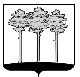 ГОРОДСКАЯ  ДУМА  ГОРОДА  ДИМИТРОВГРАДАУльяновской областиР Е Ш Е Н И Ег.Димитровград  _25  сентября  2019  года     	                                                            № 32/228  . О внесении изменений в решение Городской Думы городаДимитровграда Ульяновской области третьего созыва от 18.12.2018 №9/68 «Об утверждении бюджета города Димитровграда Ульяновской области на 2019 год и плановый период 2020 и 2021 годов»В соответствии с пунктом 2 части 10 статьи 35 Федерального закона от 06.10.2003 №131-ФЗ «Об общих принципах организации местного самоуправления в Российской Федерации», пунктом 2 части 1 статьи 26 Устава муниципального образования «Город Димитровград» Ульяновской области, рассмотрев обращение Главы города Димитровграда Ульяновской области Б.С.Павленко от 17.09.2019 №01-22/4684, Городская Дума города Димитровграда Ульяновской области третьего созыва решила:1. Внести изменения в решение Городской Думы города Димитровграда Ульяновской области третьего созыва от 18.12.2018 №9/68 «Об утверждении бюджета города Димитровграда Ульяновской области на 2019 год и плановый период 2020 и 2021 годов»:1.1. Часть 1 изложить в редакции следующего содержания:«1. Утвердить основные характеристики бюджета города Димитровграда Ульяновской области на 2019 год:1.1. Общий объём доходов бюджета города Димитровграда Ульяновской области в сумме 2 198 014,52808 тыс. руб., в том числе безвозмездные поступления в общей сумме 1 303 940,90502 тыс. руб.;1.2. Общий объём расходов бюджета города Димитровграда Ульяновской области в сумме 2 260 477,67114 тыс. руб.;1.3. Дефицит бюджета города Димитровграда Ульяновской области в сумме 62 463,14306 тыс. руб.»;1.2. Абзац десятый части 3 изложить в редакции следующего содержания:«1) в 2019 году – 41 744,55362 тыс. руб.;»;1.3. В части 13:1.3.1. Пункты 13.5 – 13.6 изложить в редакции следующего содержания:«13.5. Предоставить субсидии на реализацию инициативных предложений в рамках проекта «Народный бюджет-2019» Димитровградской местной общественной организации «Федерация спортивного и боевого братства»;13.6. Предоставить субсидии на реализацию инициативных предложений в рамках проекта «Народный бюджет-2019» общественной организации территориальное общественное самоуправление города Димитровграда «Солнечный»;»;1.3.2. Дополнить пунктами 13.7 – 13.8 следующего содержания:«13.7. Предоставить субсидии на реализацию инициативных предложений в рамках проекта «Народный бюджет-2019» общественной организации «Димитровградская местная татарская национально-культурная автономия»;13.8. Предоставить субсидии на выполнение работ в здании Димитровградского центра реабилитации инвалидов «Преодоление» Димитровградской местной общественной организации инвалидов-опорников «Преодоление» Ульяновской областной общественной организации Общероссийской общественной организации «Всероссийское общество инвалидов»; 2. Приложение 3 к решению Городской Думы города Димитровграда Ульяновской области третьего созыва от 18.12.2018 №9/68 «Об утверждении бюджета города Димитровграда Ульяновской области на 2019 год и плановый период 2020 и 2021 годов» изложить в редакции согласно приложению 1 к настоящему решению.3. Приложение 5 к решению Городской Думы города Димитровграда Ульяновской области третьего созыва от 18.12.2018 №9/68 «Об утверждении бюджета города Димитровграда Ульяновской области на 2019 год и плановый период 2020 и 2021 годов» изложить в редакции согласно приложению 2 к настоящему решению.4. Внести изменения в приложение 7 к решению Городской Думы города Димитровграда Ульяновской области третьего созыва от 18.12.2018 №9/68 «Об утверждении бюджета города Димитровграда Ульяновской области на 2019 год и плановый период 2020 и 2021 годов» согласно приложению 3 к настоящему решению.5. Приложение 9 к решению Городской Думы города Димитровграда Ульяновской области третьего созыва от 18.12.2018 №9/68 «Об утверждении бюджета города Димитровграда Ульяновской области на 2019 год и плановый период 2020 и 2021 годов» изложить в редакции согласно приложению 4 к настоящему решению.6. Приложение 11 к решению Городской Думы города Димитровграда Ульяновской области третьего созыва от 18.12.2018 №9/68 «Об утверждении бюджета города Димитровграда Ульяновской области на 2019 год и плановый период 2020 и 2021 годов», изложить в новой редакции, согласно приложению 5 к настоящему решению.7. Приложение 13 к решению Городской Думы города Димитровграда Ульяновской области третьего созыва от 18.12.2018 №9/68 «Об утверждении бюджета города Димитровграда Ульяновской области на 2019 год и плановый период 2020 и 2021 годов», изложить в новой редакции, согласно приложению 6 к настоящему решению.8. Установить, что настоящее решение подлежит официальному опубликованию и официальному размещению на сайте Городской Думы города Димитровграда Ульяновской области (www.dumadgrad.ru) не позднее 10 дней со дня его подписания.	9. Контроль исполнения настоящего решения возложить на комитет по финансово-экономической политике и городскому хозяйству (Куденко). Исполняющий полномочия                               Глава города ДимитровградаПредседателя Городской Думы                        Ульяновской областигорода Димитровграда	         Ульяновской области								                                                           И.В.Куденко                                                    Б.С.ПавленкоИсточники внутреннего финансирования дефицита бюджета города Димитровграда Ульяновской области на 2019 годИсточники внутреннего финансирования дефицита бюджета города Димитровграда Ульяновской области на 2019 годИсточники внутреннего финансирования дефицита бюджета города Димитровграда Ульяновской области на 2019 годтыс.руб.КодНаименование показателейСумма01 02 00 00 00 0000 000Кредиты кредитных организаций в валюте Российской Федерации0,00000 01 02 00 00 00 0000 700Получение кредитов от кредитных организаций в валюте Российской Федерации220000,00000 01 02 00 00 04 0000 710Получение кредитов от кредитных организаций бюджетами городских округов в валюте Российской Федерации220000,00000 01 02 00 00 00 0000 800Погашение кредитов, предоставленных кредитными организациями в валюте Российской Федерации220000,00000 01 02 00 00 04 0000 810Погашение бюджетами городских округов кредитов от кредитных организаций в валюте Российской Федерации220000,00000 01 03 00 00 00 0000 000Бюджетные кредиты от других бюджетов бюджетной системы Российской Федерации0,00000 01 03 01 00 00 0000 700Получение бюджетных кредитов от других бюджетов бюджетной системы Российской Федерации в валюте Российской Федерации69400,00000 01 03 01 00 04 0000 710Получение кредитов от других бюджетов бюджетной системы Российской Федерации бюджетами городских округов в валюте Российской Федерации69400,00000 01 03 01 00 00 0000 800Погашение бюджетных кредитов, полученных от других бюджетов бюджетной системы Российской Федерации в валюте Российской Федерации69400,00000 01 03 01 00 04 0000 810Погашение бюджетами городских округов кредитов от других бюджетов бюджетной системы Российской Федерации в валюте Российской Федерации69400,00000 01 05 00 00 00 0000 000Изменение остатков средств на счетах по учёту средств бюджета62463,14306 01 05 00 00 00 0000 500Увеличение остатков средств бюджетов2487414,52808 01 05 02 00 00 0000 500Увеличение прочих остатков средств бюджетов2487414,52808 01 05 02 01 00 0000 510Увеличение прочих остатков денежных средств бюджетов 2487414,52808 01 05 02 01 04 0000 510Увеличение прочих остатков денежных средств бюджетов городских округов2487414,52808 01 05 00 00 00 0000 600Уменьшение остатков средств бюджетов2549877,67114 01 05 02 00 00 0000 600Уменьшение прочих остатков средств бюджетов2549877,67114 01 05 02 01 00 0000 610Уменьшение прочих остатков денежных средств бюджетов 2549877,67114 01 05 02 01 04 0000 610Уменьшение прочих остатков денежных средств бюджетов городских округов2549877,67114ИТОГО 62463,14306Распределение бюджетных ассигнований бюджета города Димитровграда Ульяновской области по разделам, подразделам, целевым статьям (муниципальным программам и непрограммным направлениям деятельности), группам (группам и подгруппам) видов расходов классификации расходов бюджетов на 2019 годРаспределение бюджетных ассигнований бюджета города Димитровграда Ульяновской области по разделам, подразделам, целевым статьям (муниципальным программам и непрограммным направлениям деятельности), группам (группам и подгруппам) видов расходов классификации расходов бюджетов на 2019 годРаспределение бюджетных ассигнований бюджета города Димитровграда Ульяновской области по разделам, подразделам, целевым статьям (муниципальным программам и непрограммным направлениям деятельности), группам (группам и подгруппам) видов расходов классификации расходов бюджетов на 2019 годРаспределение бюджетных ассигнований бюджета города Димитровграда Ульяновской области по разделам, подразделам, целевым статьям (муниципальным программам и непрограммным направлениям деятельности), группам (группам и подгруппам) видов расходов классификации расходов бюджетов на 2019 годРаспределение бюджетных ассигнований бюджета города Димитровграда Ульяновской области по разделам, подразделам, целевым статьям (муниципальным программам и непрограммным направлениям деятельности), группам (группам и подгруппам) видов расходов классификации расходов бюджетов на 2019 годтыс.руб.НаименованиеКФ   СРКЦСРКВРУточненный планОБЩЕГОСУДАРСТВЕННЫЕ ВОПРОСЫ0100178 026,51833Функционирование высшего должностного лица субъекта Российской Федерации и муниципального образования01021 307,10000Мероприятия в рамках непрограммных направлений деятельности города Димитровграда Ульяновской области010250 0 00 000001 307,10000Глава города Димитровграда Ульяновской области010250 0 00 001011 307,10000Фонд оплаты труда государственных (муниципальных) органов010250 0 00 00101121850,00000Иные выплаты персоналу государственных (муниципальных) органов, за исключением фонда оплаты труда010250 0 00 00101122140,00000Взносы по обязательному социальному страхованию на выплаты денежного содержания и иные выплаты работникам государственных (муниципальных) органов010250 0 00 00101129317,10000Функционирование законодательных (представительных) органов государственной власти и представительных органов муниципальных образований010316 910,10965Мероприятия в рамках непрограммных направлений деятельности города Димитровграда Ульяновской области010350 0 00 0000016 910,10965Обеспечение деятельности органов местного самоуправления города Димитровграда Ульяновской области010350 0 00 001029 102,28351Фонд оплаты труда государственных (муниципальных) органов010350 0 00 001021215 659,23072Взносы по обязательному социальному страхованию на выплаты денежного содержания и иные выплаты работникам государственных (муниципальных) органов010350 0 00 001021291 709,08768Закупка товаров, работ, услуг в сфере информационно-коммуникационных технологий010350 0 00 00102242373,00068Прочая закупка товаров, работ и услуг 010350 0 00 001022441 355,22539Уплата иных платежей010350 0 00 001028535,73904Депутаты Городской Думы города Димитровграда Ульяновской области010350 0 00 001045 511,61914Фонд оплаты труда государственных (муниципальных) органов010350 0 00 00104121945,16800Иные выплаты, за исключением фонда оплаты труда государственных (муниципальных) органов, лицам, привлекаемым согласно законодательству для выполнения отдельных полномочий010350 0 00 001041234 283,33514Взносы по обязательному социальному страхованию на выплаты денежного содержания и иные выплаты работникам государственных (муниципальных) органов010350 0 00 00104129283,11600Председатель Городской Думы города Димитровграда Ульяновской области010350 0 00 001052 100,12500Фонд оплаты труда государственных (муниципальных) органов010350 0 00 001051211 696,93000Взносы по обязательному социальному страхованию на выплаты денежного содержания и иные выплаты работникам государственных (муниципальных) органов010350 0 00 00105129403,19500Погашение кредиторской задолженности010350 0 00 00369196,08200Прочая закупка товаров, работ и услуг 010350 0 00 00369244196,08200Функционирование Правительства Российской Федерации, высших исполнительных органов государственной власти субъектов Российской Федерации, местных администраций010439 798,03300Мероприятия в рамках непрограммных направлений деятельности города Димитровграда Ульяновской области010450 0 00 0000039 798,03300Обеспечение деятельности органов местного самоуправления города Димитровграда Ульяновской области010450 0 00 0010239 630,66225Фонд оплаты труда государственных (муниципальных) органов010450 0 00 0010212129 184,32823Иные выплаты персоналу государственных (муниципальных) органов, за исключением фонда оплаты труда010450 0 00 00102122255,66485Взносы по обязательному социальному страхованию на выплаты денежного содержания и иные выплаты работникам государственных (муниципальных) органов010450 0 00 001021299 901,16437Закупка товаров, работ, услуг в сфере информационно-коммуникационных технологий010450 0 00 0010224249,39000Прочая закупка товаров, работ и услуг 010450 0 00 0010224448,94370Уплата прочих налогов, сборов010450 0 00 001028522,08171Уплата иных платежей010450 0 00 00102853189,08939Дотации бюджетам, достигшим наилучших результатов по увеличению налогового потенциала010450 0 00 73120167,37075Уплата иных платежей010450 0 00 73120853167,37075Обеспечение деятельности финансовых, налоговых и таможенных органов и органов финансового (финансово-бюджетного) надзора010620 192,37287Муниципальная программа "Управление муниципальными финансами города Димитровграда Ульяновской области"010626 0 00 0000014 593,28191Подпрограмма "Обеспечение реализации муниципальной программы"010626 2 00 0000014 593,28191Основное мероприятие «Организация составления и исполнения бюджета города Димитровграда, а также осуществление иных полномочий»010626 2 01 0000014 593,28191Обеспечение деятельности органов местного самоуправления города Димитровграда Ульяновской области010626 2 01 0010214 593,28191Фонд оплаты труда государственных (муниципальных) органов010626 2 01 0010212110 834,82911Иные выплаты персоналу государственных (муниципальных) органов, за исключением фонда оплаты труда010626 2 01 001021222,49402Взносы по обязательному социальному страхованию на выплаты денежного содержания и иные выплаты работникам государственных (муниципальных) органов010626 2 01 001021293 264,93652Закупка товаров, работ, услуг в сфере информационно-коммуникационных технологий010626 2 01 00102242271,50938Прочая закупка товаров, работ и услуг 010626 2 01 00102244219,51288Мероприятия в рамках непрограммных направлений деятельности города Димитровграда Ульяновской области010650 0 00 000005 599,09096Обеспечение деятельности органов местного самоуправления города Димитровграда Ульяновской области010650 0 00 001025 599,09096Фонд оплаты труда государственных (муниципальных) органов010650 0 00 001021213 958,47067Иные выплаты персоналу государственных (муниципальных) органов, за исключением фонда оплаты труда010650 0 00 0010212277,92400Взносы по обязательному социальному страхованию на выплаты денежного содержания и иные выплаты работникам государственных (муниципальных) органов010650 0 00 001021291 195,45814Закупка товаров, работ, услуг в сфере информационно-коммуникационных технологий010650 0 00 00102242265,15588Прочая закупка товаров, работ и услуг 010650 0 00 00102244102,08227Резервные фонды01112 000,00000Мероприятия в рамках непрограммных направлений деятельности города Димитровграда Ульяновской области011150 0 00 000002 000,00000Резервный фонд Администрации города Димитровграда Ульяновской области011150 0 00 002012 000,00000Резервные средства011150 0 00 002018702 000,00000Другие общегосударственные вопросы011397 818,90281Муниципальная программа "Управление муниципальным имуществом города Димитровграда Ульяновской области на 2019-2021 годы"011302 0 00 0000011 307,10193Основное мероприятие "Обеспечение деятельности Комитета по управлению имуществом города Димитровграда Ульяновской области"011302 0 01 0000010 255,22189Обеспечение деятельности органов местного самоуправления города Димитровграда Ульяновской области011302 0 01 0010210 255,22189Фонд оплаты труда государственных (муниципальных) органов011302 0 01 001021217 875,39831Иные выплаты персоналу государственных (муниципальных) органов, за исключением фонда оплаты труда011302 0 01 001021223,80000Взносы по обязательному социальному страхованию на выплаты денежного содержания и иные выплаты работникам государственных (муниципальных) органов011302 0 01 001021291 649,73100Закупка товаров, работ, услуг в сфере информационно-коммуникационных технологий011302 0 01 00102242552,77658Прочая закупка товаров, работ и услуг 011302 0 01 00102244173,51600Основное мероприятие "Организация работы по управлению развитием объектов муниципального имущества и земельных участков города Димитровграда Ульяновской области"011302 0 02 000001 051,88004Обеспечение приватизации и проведение предпродажной подготовки объектов приватизации города Димитровграда Ульяновской области011302 0 02 00301266,05603Прочая закупка товаров, работ и услуг 011302 0 02 00301244266,05603Оценка недвижимости, признание прав и регулирование отношений по муниципальной собственности города Димитровграда Ульяновской области011302 0 02 00302785,82401Прочая закупка товаров, работ и услуг 011302 0 02 00302244632,56401Уплата прочих налогов, сборов011302 0 02 00302852153,26000Муниципальная программа "Повышение эффективности управления муниципальным имуществом города Димитровграда Ульяновской области на 2016-2018 годы"011306 0 00 00000393,51931Основное мероприятие "Обеспечение деятельности Комитета по управлению имуществом города Димитровграда Ульяновской области"011306 0 01 00000390,08131Обеспечение деятельности органов местного самоуправления города Димитровграда Ульяновской области011306 0 01 00102390,08131Взносы по обязательному социальному страхованию на выплаты денежного содержания и иные выплаты работникам государственных (муниципальных) органов011306 0 01 00102129374,91545Закупка товаров, работ, услуг в сфере информационно-коммуникационных технологий011306 0 01 001022425,82991Прочая закупка товаров, работ и услуг 011306 0 01 001022449,33595Основное мероприятие "Организация работы по управлению развитием объектов муниципального имущества и земельных участков города Димитровграда Ульяновской области"011306 0 02 000003,43800Обеспечение приватизации и проведение предпродажной подготовки объектов приватизации города Димитровграда Ульяновской области011306 0 02 003013,43800Прочая закупка товаров, работ и услуг011306 0 02 003012443,43800Муниципальная программа "Противодействие коррупции в городе Димитровграде Ульяновской области на 2018-2020 годы"011315 0 00 0000050,00000Основное мероприятие "Проведение социологических исследований на территории города, в целях оценки уровня коррупции в муниципальном образовании "Город Димитровград"011315 0 04 0000046,42000Проведение социологических исследований на территории города, в целях оценки уровня коррупции в муниципальном образовании "Город Димитровград"011315 0 04 0034346,42000Прочая закупка товаров, работ и услуг011315 0 04 0034324446,42000Основное мероприятие "Повышение квалификации муниципальных служащих, в должностные обязанности которых входит участие в противодействии коррупции"011315 0 05 000001,79000Повышение квалификации муниципальных служащих, в должностные обязанности которых входит участие в противодействии коррупции011315 0 05 003441,79000Прочая закупка товаров, работ и услуг011315 0 05 003442441,79000Основное мероприятие "Обучение муниципальных служащих, впервые поступивших на муниципальную службу для замещения должностей, включенных в перечни, установленные нормативными правовыми актами Российской Федерации, по образовательным программам в области противодействия коррупции"011315 0 06 000001,79000Обучение муниципальных служащих, впервые поступивших на муниципальную службу для замещения должностей, включенных в перечни, установленные нормативными правовыми актами Российской Федерации, по образовательным программам в области противодействия коррупции011315 0 06 003451,79000Прочая закупка товаров, работ и услуг011315 0 06 003452441,79000Муниципальная программа "Управление муниципальными финансами города Димитровграда Ульяновской области"011326 0 00 000001 754,13761Подпрограмма "Обеспечение реализации муниципальной программы"011326 2 00 000001 754,13761Основное мероприятие «Организация составления и исполнения бюджета города Димитровграда, а также осуществление иных полномочий»011326 2 01 000001 754,13761Мероприятия по организации бюджетного процесса города Димитровграда Ульяновской области011326 2 01 003041 754,13761Закупка товаров, работ, услуг в сфере информационно-коммуникационных технологий011326 2 01 003042421 754,13761Муниципальная программа "Обеспечение правопорядка и безопасности жизнедеятельности на территории города Димитровграда Ульяновской области"011328 0 00 00000290,00000Основное мероприятие "Профилактика терроризма и экстремизма на территории города Димитровграда"011328 0 03 00000290,00000Оснащение мест проведения публичных, массовых мероприятий досмотровым оборудованием и инженерно-техническими средствами ограничения доступа011328 0 03 00339120,00000Прочая закупка товаров, работ и услуг011328 0 03 00339244120,00000Обеспечение антитеррористической безопасности административного здания Администрации города011328 0 03 00354170,00000Прочая закупка товаров, работ и услуг011328 0 03 00354244170,00000Мероприятия в рамках непрограммных направлений деятельности города Димитровграда Ульяновской области011350 0 00 0000084 024,14396Обеспечение деятельности казенных учреждений города Димитровграда Ульяновской области011350 0 00 0019926 185,76076Фонд оплаты труда учреждений011350 0 00 0019911118 262,79518Иные выплаты персоналу учреждений, за исключением фонда оплаты труда011350 0 00 001991124,23200Взносы по обязательному социальному страхованию на выплаты по оплате труда работников и иные выплаты работникам учреждений011350 0 00 001991195 513,85486Закупка товаров, работ, услуг в сфере информационно-коммуникационных технологий011350 0 00 00199242917,31255Прочая закупка товаров, работ и услуг 011350 0 00 001992441 444,84126Исполнение судебных актов Российской Федерации и мировых соглашений по возмещению причиненного вреда011350 0 00 001998313,32595Уплата прочих налогов, сборов011350 0 00 001998528,70288Уплата иных платежей011350 0 00 0019985330,69608Прочие выплаты по обязательствам города Димитровграда Ульяновской области011350 0 00 0030511 077,75635Исполнение судебных актов Российской Федерации и мировых соглашений по возмещению причиненного вреда011350 0 00 003058311 280,44526Уплата иных платежей011350 0 00 003058539 797,31109Погашение кредиторской задолженности011350 0 00 003693 101,76180Закупка товаров, работ, услуг в сфере информационно-коммуникационных технологий011350 0 00 0036924228,50212Прочая закупка товаров, работ и услуг 011350 0 00 003692442 319,76806Исполнение судебных актов Российской Федерации и мировых соглашений по возмещению причиненного вреда011350 0 00 00369831752,72462Уплата прочих налогов, сборов011350 0 00 003698520,76700Обеспечение деятельности казенных учреждений хозяйственного обслуживания города Димитровграда Ульяновской области 011350 0 00 0049940 973,01994Фонд оплаты труда учреждений011350 0 00 0049911119 004,38410Иные выплаты персоналу учреждений, за исключением фонда оплаты труда011350 0 00 004991120,90000Взносы по обязательному социальному страхованию на выплаты по оплате труда работников и иные выплаты работникам учреждений011350 0 00 004991195 739,32400Закупка товаров, работ, услуг в сфере информационно-коммуникационных технологий011350 0 00 004992421 101,74314Прочая закупка товаров, работ и услуг 011350 0 00 0049924414 721,78288Уплата прочих налогов, сборов011350 0 00 0049985264,24300Уплата иных платежей011350 0 00 00499853340,64282План общественно-значимых мероприятий011350 0 00 0061753,80000Прочая закупка товаров, работ и услуг011350 0 00 0061724453,80000Осуществление отдельных полномочий по составлению (изменению) списков кандидатов в присяжные заседатели федеральных судов общей юрисдикции в Российской Федерации011350 0 00 5120054,96000Прочая закупка товаров, работ и услуг 011350 0 00 5120024454,96000Организация и обеспечение деятельности муниципальных комиссий по делам несовершеннолетних и защите их прав в Ульяновской области011350 0 00 710101 857,50000Фонд оплаты труда государственных (муниципальных) органов011350 0 00 710101211 336,69739Иные выплаты персоналу государственных (муниципальных) органов, за исключением фонда оплаты труда011350 0 00 710101220,15167Взносы по обязательному социальному страхованию на выплаты денежного содержания и иные выплаты работникам государственных (муниципальных) органов011350 0 00 71010129403,68261Закупка товаров, работ, услуг в сфере информационно-коммуникационных технологий011350 0 00 7101024259,70000Прочая закупка товаров, работ и услуг 011350 0 00 7101024457,26833Определение перечня должностных лиц органов местного самоуправления, уполномоченных составлять протоколы об отдельных административных правонарушениях, предусмотренных Кодексом Ульяновской области об административных правонарушениях011350 0 00 7102011,52000Фонд оплаты труда государственных (муниципальных) органов011350 0 00 710201218,84793Взносы по обязательному социальному страхованию на выплаты денежного содержания и иные выплаты работникам государственных (муниципальных) органов011350 0 00 710201292,67207Проведение на территории Ульяновской области публичных мероприятий011350 0 00 710304,10000Фонд оплаты труда государственных (муниципальных) органов011350 0 00 710301212,76498Взносы по обязательному социальному страхованию на выплаты денежного содержания и иные выплаты работникам государственных (муниципальных) органов011350 0 00 710301290,83502Прочая закупка товаров, работ и услуг 011350 0 00 710302440,50000Осуществление ежемесячной денежной выплаты на обеспечение проезда детей-сирот и детей, оставшихся без попечения родителей, а также лиц из числа детей-сирот и детей, оставшихся без попечения родителей, обучающихся в муниципальных образовательных организациях, на городском, пригородном, в сельской местности на внутрирайонном транспорте (кроме такси), а также проезда один раз в год к месту жительства и обратно к месту обучения011350 0 00 710408,54478Прочая закупка товаров, работ и услуг 011350 0 00 710402448,54478Осуществление ежемесячной выплаты на содержание ребёнка в семье опекуна (попечителя) и приёмной семье, а также осуществление выплаты приёмным родителям причитающегося им вознаграждения011350 0 00 71050272,80397Закупка товаров, работ, услуг в сфере информационно-коммуникационных технологий011350 0 00 71050242196,73085Прочая закупка товаров, работ и услуг 011350 0 00 7105024475,47312Уплата прочих налогов, сборов011350 0 00 710508520,60000Хранение, комплектование, учёт и использование архивных документов, относящихся к государственной собственности Ульяновской области и находящихся на территориях муниципальных районов и городских округов Ульяновской области011350 0 00 71320171,50000Фонд оплаты труда учреждений011350 0 00 71320111131,72043Взносы по обязательному социальному страхованию на выплаты по оплате труда работников и иные выплаты работникам учреждений011350 0 00 7132011939,77957Дотации бюджетам, достигшим наилучших результатов по увеличению налогового потенциала011350 0 00 73120148,92771Уплата иных платежей011350 0 00 73120853148,92771Резервный фонд Правительства Ульяновской области011350 0 00 80190102,18865Субсидии (гранты в форме субсидий), подлежащие казначейскому сопровождению011350 0 00 80190632102,18865НАЦИОНАЛЬНАЯ БЕЗОПАСНОСТЬ И ПРАВООХРАНИТЕЛЬНАЯ ДЕЯТЕЛЬНОСТЬ030013 626,07506Защита населения и территории от чрезвычайных ситуаций природного и техногенного характера, гражданская оборона030913 626,07506Муниципальная программа "Обеспечение правопорядка и безопасности жизнедеятельности на территории города Димитровграда Ульяновской области"030928 0 00 000009,93000Основное мероприятие "Пожарная безопасность"030928 0 05 000009,93000Издание буклетов, памяток и другой печатной продукции связанной с безопасностью жизнедеятельности030928 0 05 003419,93000Прочая закупка товаров, работ и услуг030928 0 05 003412449,93000Мероприятия в рамках непрограммных направлений деятельности города Димитровграда Ульяновской области030950 0 00 0000013 616,14506Прочие выплаты по обязательствам города Димитровграда Ульяновской области030950 0 00 0030535,71916Исполнение судебных актов Российской Федерации и мировых соглашений по возмещению причиненного вреда030950 0 00 0030583135,71916Погашение кредиторской задолженности030950 0 00 00369275,66471Прочая закупка товаров, работ и услуг030950 0 00 00369244275,66471Обеспечение деятельности казенных учреждений в сфере гражданской защиты города Димитровграда Ульяновской области030950 0 00 0059913 292,96709Фонд оплаты труда учреждений030950 0 00 005991118 584,85964Иные выплаты персоналу учреждений, за исключением фонда оплаты труда030950 0 00 005991121,85000Взносы по обязательному социальному страхованию на выплаты по оплате труда работников и иные выплаты работникам учреждений030950 0 00 005991192 592,62761Закупка товаров, работ, услуг в сфере информационно-коммуникационных технологий030950 0 00 00599242673,66493Прочая закупка товаров, работ и услуг 030950 0 00 005992441 366,40129Уплата прочих налогов, сборов030950 0 00 0059985237,43500Уплата иных платежей030950 0 00 0059985336,12862Дотации бюджетам, достигшим наилучших результатов по увеличению налогового потенциала030950 0 00 7312011,79410Уплата иных платежей030950 0 00 7312085311,79410НАЦИОНАЛЬНАЯ ЭКОНОМИКА0400224 980,77709Водное хозяйство04064 842,10547Муниципальная программа "Охрана окружающей среды в городе Димитровграде Ульяновской области"040627 0 00 000004 842,10547Основное мероприятие "Улучшение эколого-санитарного состояния муниципальных водных объектов"040627 0 02 000004 842,10547Подготовка проектной документации для осуществления экологической реабилитации водных объектов, расположенных на территории Ульяновской области040627 0 02 48070500,00000Прочая закупка товаров, работ и услуг 040627 0 02 48070244500,00000Благоустройство родников в Ульяновской области, используемых населением в качестве источников питьевого водоснабжения040627 0 02 70050100,00000Прочая закупка товаров, работ и услуг 040627 0 02 70050244100,00000Субсидии на восстановление водных объектов, расположенных на территории Ульяновской области040627 0 02 781404 000,00000Прочая закупка товаров, работ и услуг 040627 0 02 781402444 000,00000Софинансирование на благоустройство родников в Ульяновской области, используемых населением в качестве источников питьевого водоснабжения040627 0 02 S00505,26316Прочая закупка товаров, работ и услуг 040627 0 02 S00502445,26316Софинансирование по подготовке проектной документации для осуществления экологической реабилитации водных объектов, расположенных на территории Ульяновской области040627 0 02 S807026,31600Прочая закупка товаров, работ и услуг 040627 0 02 S807024426,31600Софинансирование на восстановление водных объектов, расположенных на территории Ульяновской области040627 0 02 S8140210,52631Прочая закупка товаров, работ и услуг 040627 0 02 S8140244210,52631Транспорт040810 006,00000Мероприятия в рамках непрограммных направлений деятельности города Димитровграда Ульяновской области040850 0 00 0000010 006,00000Предоставление иных межбюджетных трансфертов из областного бюджета Ульяновской области бюджету муниципального образования "город Димитровград" в целях возмещения затрат, связанных с организацией бесплатных перевозок обучающихся общеобразовательных организаций, реализующих общеобразовательные программы на территории муниципального образования "город Димитровград"040850 0 00 7238010 006,00000Субсидии на возмещение недополученных доходов и (или) возмещение фактически понесенных затрат в связи с производством (реализацией) товаров, выполнением работ, оказанием услуг040850 0 00 7238081110 006,00000Дорожное хозяйство (дорожные фонды)0409207 195,10457Муниципальная программа "Строительство улиц и автодорог в городе Димитровграде Ульяновской области"040908 0 00 0000082 172,94098Основное мероприятие "Реконструкция автомобильной дороги по ул.Промышленная"040908 0 04 0000052 880,01198Изготовление технического плана040908 0 04 0037399,15500Бюджетные инвестиции в объекты капитального строительства государственной (муниципальной) собственности040908 0 04 0037341499,15500Строительство и (или) реконструкция объектов инфраструктуры, необходимых для реализации новых инвестиционных проектов в монопрофильном муниципальном образовании "город Димитровград" Ульяновской области за счет средств от некоммерческой организации "Фонд развития моногородов"040908 0 04 7060252 780,85698Бюджетные инвестиции в объекты капитального строительства государственной (муниципальной) собственности040908 0 04 7060241452 780,85698Основное мероприятие "Реконструкция части территории линейного объекта - автомобильной дороги по ул.Западная в городе Димитровграде Ульяновской области"040908 0 06 0000029 292,92900Расходные обязательства, возникающие в связи с ремонтом дворовых территорий многоквартирных домов и социальных объектов, проездов к дворовым территориям многоквартирных домов и населенных объектов населенных пунктов, подготовкой проектной документации, строительством, реконструкцией, капитальным ремонтом, ремонтом и содержанием (установкой дорожных знаков и нанесением горизонтальной разметки) автомобильных дорог общего пользования местного значения, мостов и иных искусственных дорожных сооружений на них, в том числе проектированием и строительством (реконструкцией) автомобильных дорог общего пользования местного значения с твёрдым покрытием до сельских населённых пунктов, не имеющих круглогодичной связи с сетью автомобильных дорог общего пользования040908 0 06 7060428 999,99971Бюджетные инвестиции в объекты капитального строительства государственной (муниципальной) собственности040908 0 06 7060441428 999,99971Cофинансирование расходных обязательств, возникающих в связи с ремонтом дворовых территорий многоквартирных домов и социальных объектов, проездов к дворовым территориям многоквартирных домов и населенных объектов населенных пунктов, подготовкой проектной документации, строительством, реконструкцией, капитальным ремонтом, ремонтом и содержанием (установкой дорожных знаков и нанесением горизонтальной разметки) автомобильных дорог общего пользования местного значения, мостов и иных искусственных дорожных сооружений на них, в том числе проектированием и строительством (реконструкцией) автомобильных дорог общего пользования местного значения с твёрдым покрытием до сельских населённых пунктов, не имеющих круглогодичной связи с сетью автомобильных дорог общего пользования040908 0 06 S0604292,92929Бюджетные инвестиции в объекты капитального строительства государственной (муниципальной) собственности040908 0 06 S0604414292,92929Муниципальная программа "Развитие жилищно-коммунального комплекса, дорожного хозяйства и благоустройства города Димитровграда Ульяновской области на 2016-2021 годы"040912 0 00 00000118 473,14651Основное мероприятие "Организация бесперебойного функционирования жилищно-коммунального комплекса, дорожного хозяйства и благоустройства муниципального образования "Город Димитровград" Ульяновской области"040912 0 01 00000118 473,14651Содержание автомобильных дорог и инженерных сооружений на них в границах городских округов в рамках благоустройства города Димитровграда Ульяновской области040912 0 01 003629 263,77321Прочая закупка товаров, работ и услуг 040912 0 01 003622449 263,77321Расходные обязательства, возникающие в связи с ремонтом дворовых территорий многоквартирных домов и социальных объектов, проездов к дворовым территориям многоквартирных домов и населенных объектов населенных пунктов, подготовкой проектной документации, строительством, реконструкцией, капитальным ремонтом, ремонтом и содержанием (установкой дорожных знаков и нанесением горизонтальной разметки) автомобильных дорог общего пользования местного значения, мостов и иных искусственных дорожных сооружений на них, в том числе проектированием и строительством (реконструкцией) автомобильных дорог общего пользования местного значения с твёрдым покрытием до сельских населённых пунктов, не имеющих круглогодичной связи с сетью автомобильных дорог общего пользования040912 0 01 70604105 398,65004Прочая закупка товаров, работ и услуг 040912 0 01 70604244105 398,65004Софинансирование реализации проектов развития поселений и городских округов Ульяновской области, подготовленных на основе местных инициатив граждан040912 0 01 S042011,99605Прочая закупка товаров, работ и услуг 040912 0 01 S042024411,99605Cофинансирование расходных обязательств, возникающих в связи с ремонтом дворовых территорий многоквартирных домов и социальных объектов, проездов к дворовым территориям многоквартирных домов и населенных объектов населенных пунктов, подготовкой проектной документации, строительством, реконструкцией, капитальным ремонтом, ремонтом и содержанием (установкой дорожных знаков и нанесением горизонтальной разметки) автомобильных дорог общего пользования местного значения, мостов и иных искусственных дорожных сооружений на них, в том числе проектированием и строительством (реконструкцией) автомобильных дорог общего пользования местного значения с твёрдым покрытием до сельских населённых пунктов, не имеющих круглогодичной связи с сетью автомобильных дорог общего пользования040912 0 01 S06043 798,72721Прочая закупка товаров, работ и услуг 040912 0 01 S06042443 798,72721Мероприятия в рамках непрограммных направлений деятельности города Димитровграда Ульяновской области040950 0 00 000006 549,01708Прочие выплаты по обязательствам города Димитровграда Ульяновской области040950 0 00 0030544,49195Исполнение судебных актов Российской Федерации и мировых соглашений по возмещению причиненного вреда040950 0 00 0030583144,49195Погашение кредиторской задолженности040950 0 00 00369991,18413Прочая закупка товаров, работ и услуг040950 0 00 00369244971,97623Исполнение судебных актов Российской Федерации и мировых соглашений по возмещению причиненного вреда040950 0 00 0036983119,20790Резервный фонд Правительства Ульяновской области040950 0 00 801905 237,67395Прочая закупка товаров, работ и услуг040950 0 00 801902445 237,67395Софинансирование расходов резервного фонда Правительства Ульяновской области040950 0 00 S0190275,66705Прочая закупка товаров, работ и услуг040950 0 00 S0190244275,66705Другие вопросы в области национальной экономики04122 937,56705Муниципальная программа "Развитие малого и среднего предпринимательства в городе Димитровграде Ульяновской области"041201 0 00 0000066,69700Основное мероприятие "Стимулирование развития субъектов малого и среднего предпринимательства"041201 0 01 0000066,69700Предоставление субсидий (части затрат) субъектам малого и среднего предпринимательства, связанных с участием в выставочно-ярмарочных мероприятиях041201 0 01 0038566,69700Субсидии (гранты в форме субсидий) на финансовое обеспечение затрат в связи с производством (реализацией товаров), выполнением работ, оказанием услуг, подлежащие казначейскому сопровождению041201 0 01 0038581266,69700Муниципальная программа "Управление муниципальным имуществом города Димитровграда Ульяновской области на 2019-2021 годы"041202 0 00 00000757,27743Основное мероприятие "Организация работы по управлению развитием объектов муниципального имущества и земельных участков города Димитровграда Ульяновской области"041202 0 02 00000757,27743Мероприятия по землеустройству и землепользованию города Димитровграда Ульяновской области041202 0 02 00303757,27743Закупка товаров, работ, услуг в сфере информационно-коммуникационных технологий041202 0 02 00303242123,85743Прочая закупка товаров, работ и услуг 041202 0 02 00303244633,42000Муниципальная программа "Повышение эффективности управления муниципальным имуществом города Димитровграда Ульяновской области на 2016-2018 годы"041206 0 00 000008,32962Основное мероприятие "Организация работы по управлению развитием объектов муниципального имущества и земельных участков города Димитровграда Ульяновской области"041206 0 02 000008,32962Мероприятия по землеустройству и землепользованию города Димитровграда Ульяновской области041206 0 02 003038,32962Закупка товаров, работ, услуг в сфере информационно-коммуникационных технологий041206 0 02 003032428,32962Муниципальная программа "Обеспечение инженерной инфраструктурой земельных участков, предоставляемых многодетным семьям для индивидуального жилищного строительства в городе Димитровграде Ульяновской области"041207 0 00 000002 105,26300Основное мероприятие "Земельные участки с кадастровыми номерами 73:08:020501:866 и 73:08:020501:864"041207 0 05 000002 105,26300Выполнение работ по подготовке и утверждению проектов планировки и проектов межевания территории применительно к территориям земельных участков, находящихся в собственности Российской Федерации, полномочия по распоряжению которыми переданы Ульяновской области для последующего предоставления указанных земельных участков многодетным семьям041207 0 05 704002 000,00000Прочая закупка товаров, работ и услуг 041207 0 05 704002442 000,00000Софинансирование на выполнение работ по подготовке и утверждению проектов планировки и проектов межевания территории применительно к территориям земельных участков, находящихся в собственности Российской Федерации, полномочия по распоряжению которыми переданы Ульяновской области для последующего предоставления указанных земельных участков многодетным семьям041207 0 05 S0400105,26300Прочая закупка товаров, работ и услуг 041207 0 05 S0400244105,26300ЖИЛИЩНО-КОММУНАЛЬНОЕ ХОЗЯЙСТВО0500273 267,27887Жилищное хозяйство05013 873,97356Муниципальная программа "Управление муниципальным имуществом города Димитровграда Ульяновской области на 2019-2021 годы"050102 0 00 00000634,78344Основное мероприятие "Мероприятия, направленные на подготовку земельных участков (снос аварийных домов и вывоз строительного мусора), планируемых к реализации, на которых расположены расселенные аварийные дома"050102 0 03 00000634,78344Мероприятия, направленные на подготовку земельных участков (снос аварийных домов и вывоз строительного мусора), планируемых к реализации, на которых расположены расселенные аварийные дома050102 0 03 00312634,78344Прочая закупка товаров, работ и услуг050102 0 03 00312244634,78344Муниципальная программа "Переселение граждан, проживающих на территории города Димитровграда Ульяновской области, из многоквартирных домов, признанных аварийными после 1 января 2012 года"050111 0 00 00000211,83554Основное мероприятие "Снос аварийного жилищного фонда"050111 0 02 00000211,83554Снос аварийного жилищного фонда после расселения граждан050111 0 02 00314211,83554Прочая закупка товаров, работ и услуг050111 0 02 00314244211,83554Муниципальная программа "Развитие жилищно-коммунального комплекса, дорожного хозяйства и благоустройства города Димитровграда Ульяновской области на 2016-2021 годы"050112 0 00 000002 464,17494Основное мероприятие "Организация бесперебойного функционирования жилищно-коммунального комплекса, дорожного хозяйства и благоустройства муниципального образования "Город Димитровград" Ульяновской области"050112 0 01 000002 464,17494Мероприятия в области жилищного хозяйства города Димитровграда Ульяновской области050112 0 01 003662 464,17494Закупка товаров, работ, услуг в целях капитального ремонта государственного (муниципального) имущества050112 0 01 003662432 464,17494Мероприятия в рамках непрограммных направлений деятельности города Димитровграда Ульяновской области050150 0 00 00000563,17964Уплата взносов на капитальный ремонт общего имущества многоквартирного дома050150 0 00 00360532,17964Прочая закупка товаров, работ и услуг050150 0 00 00360244532,17964Погашение кредиторской задолженности050150 0 00 0036931,00000Прочая закупка товаров, работ и услуг050150 0 00 0036924431,00000Коммунальное хозяйство05021 683,20193Муниципальная программа "Развитие инженерной инфраструктуры города Димитровграда Ульяновской области"050209 0 00 00000374,36920Основное мероприятие "Строительство водовода от насосной станции 208А до микрорайона №9 Западного района"050209 0 02 00000374,36920Строительство водовода от насосной станции 208А до микрорайона №9 Западного района050209 0 02 00383374,36920Бюджетные инвестиции в объекты капитального строительства государственной (муниципальной) собственности050209 0 02 00383414374,36920Мероприятия в рамках непрограммных направлений деятельности города Димитровграда Ульяновской области050250 0 00 000001 308,83273Прочие выплаты по обязательствам города Димитровграда Ульяновской области050250 0 00 00305532,37632Исполнение судебных актов Российской Федерации и мировых соглашений по возмещению причиненного вреда050250 0 00 00305831532,37632Погашение кредиторской задолженности050250 0 00 00369776,45641Прочая закупка товаров, работ и услуг050250 0 00 00369244750,61141Бюджетные инвестиции в объекты капитального строительства государственной (муниципальной) собственности050250 0 00 0036941425,84500Благоустройство0503159 645,20780Муниципальная программа "Развитие инженерной инфраструктуры города Димитровграда Ульяновской области"050309 0 00 000003 947,39000Основное мероприятие "Строительство системы водопонижения в юго-восточной части Первомайского района города"050309 0 08 000003 167,39000Инженерные изыскания, проектные работы, прохождение государственной экспертизы050309 0 08 003753 167,39000Бюджетные инвестиции в объекты капитального строительства государственной (муниципальной) собственности050309 0 08 003754143 167,39000Основное мероприятие "Строительство сети наружного освещения на участке ул.Куйбышева от дома №342 по ул.Куйбышева до дома №73 по ул.Шишкина"050309 0 09 00000780,00000Инженерные изыскания, проектные работы, прохождение государственной экспертизы050309 0 09 00375780,00000Бюджетные инвестиции в объекты капитального строительства государственной (муниципальной) собственности050309 0 09 00375414780,00000Муниципальная программа "Развитие жилищно-коммунального комплекса, дорожного хозяйства и благоустройства города Димитровграда Ульяновской области на 2016-2021 годы"050312 0 00 0000040 841,88286Основное мероприятие "Организация бесперебойного функционирования жилищно-коммунального комплекса, дорожного хозяйства и благоустройства муниципального образования "Город Димитровград" Ульяновской области"050312 0 01 0000040 841,88286Уличное освещение города Димитровграда Ульяновской области050312 0 01 0036134 984,70731Закупка товаров, работ, услуг в сфере информационно-коммуникационных технологий050312 0 01 00361242193,65917Прочая закупка товаров, работ и услуг 050312 0 01 0036124434 791,04814Озеленение города Димитровграда Ульяновской области050312 0 01 003631 139,13763Прочая закупка товаров, работ и услуг 050312 0 01 003632441 139,13763Организация и содержание мест захоронения города Димитровграда Ульяновской области050312 0 01 00364901,79712Прочая закупка товаров, работ и услуг 050312 0 01 00364244901,79712Прочие мероприятия по благоустройству города Димитровграда Ульяновской области050312 0 01 003652 202,42080Прочая закупка товаров, работ и услуг 050312 0 01 003652442 202,42080Организация отлова и содержание безнадзорных домашних животных050312 0 01 711001 613,82000Прочая закупка товаров, работ и услуг 050312 0 01 711002441 613,82000Муниципальная программа "Создание комфортной среды и улучшение архитектурного облика города Димитровграда Ульяновской области на 2018-2022 годы"050325 0 00 0000094 802,36491Основное мероприятие "Благоустройство территорий ТОС"050325 0 03 000001 382,98996Реализация муниципальных программ по развитию территориальных общественных самоуправлений, расположенных в границах поселений и городских округов Ульяновской области, в части мероприятий по благоустройству050325 0 03 715001 382,98996Субсидии (гранты в форме субсидий) на финансовое обеспечение затрат в связи с производством (реализацией товаров), выполнением работ, оказанием услуг, подлежащие казначейскому сопровождению050325 0 03 715008121 382,98996Основное мероприятие "Реализация регионального проекта "Формирование комфортной городской среды", направленного на достижение соответствующих результатов реализации федерального проекта "Формирование комфортной городской среды"050325 0 F2 0000093 419,37495Организация благоустройства дворовых территорий многоквартирных домов, территорий общего пользования (площадей, бульваров, улиц, набережных и парков)050325 0 F2 5555092 203,15504Прочая закупка товаров, работ и услуг050325 0 F2 5555024446 101,57752Субсидии на возмещение недополученных доходов и (или) возмещение фактически понесенных затрат в связи с производством (реализацией) товаров, выполнением работ, оказанием услуг050325 0 F2 5555081146 101,57752Дополнительное финансирование организации благоустройства дворовых территорий многоквартирных домов, территорий общего пользования (площадей, бульваров, улиц, набережных и парков)050325 0 F2 Д55501 216,21991Прочая закупка товаров, работ и услуг050325 0 F2 Д5550244114,76591Субсидии на возмещение недополученных доходов и (или) возмещение фактически понесенных затрат в связи с производством (реализацией) товаров, выполнением работ, оказанием услуг050325 0 F2 Д55508111 101,45400Мероприятия в рамках непрограммных направлений деятельности города Димитровграда Ульяновской области050350 0 00 0000020 053,57003Прочие выплаты по обязательствам города Димитровграда Ульяновской области050350 0 00 003057 445,90129Исполнение судебных актов Российской Федерации и мировых соглашений по возмещению причиненного вреда050350 0 00 003058317 445,90129Погашение кредиторской задолженности050350 0 00 0036910 807,66874Прочая закупка товаров, работ и услуг050350 0 00 0036924410 766,34653Исполнение судебных актов Российской Федерации и мировых соглашений по возмещению причиненного вреда050350 0 00 0036983141,32221Реализация проекта "Народный бюджет"050350 0 00 009021 800,00000Прочая закупка товаров, работ и услуг050350 0 00 00902244400,00000Субсидии (гранты в форме субсидий), подлежащие казначейскому сопровождению050350 0 00 009026321 400,00000Другие вопросы в области жилищно-коммунального хозяйства0505108 064,89558Муниципальная программа "Развитие жилищно-коммунального комплекса, дорожного хозяйства и благоустройства города Димитровграда Ульяновской области на 2016-2021 годы"050512 0 00 00000106 374,57953Основное мероприятие "Организация бесперебойного функционирования жилищно-коммунального комплекса, дорожного хозяйства и благоустройства муниципального образования "Город Димитровград" Ульяновской области"050512 0 01 0000091 114,70775Обеспечение деятельности казенных учреждений города Димитровграда Ульяновской области050512 0 01 0019986 417,02156Фонд оплаты труда учреждений050512 0 01 0019911137 432,67199Иные выплаты персоналу учреждений, за исключением фонда оплаты труда050512 0 01 001991121,00000Взносы по обязательному социальному страхованию на выплаты по оплате труда работников и иные выплаты работникам учреждений050512 0 01 0019911912 272,50879Закупка товаров, работ, услуг в сфере информационно-коммуникационных технологий050512 0 01 00199242370,08722Прочая закупка товаров, работ и услуг 050512 0 01 0019924435 919,97691Уплата прочих налогов, сборов050512 0 01 00199852374,34918Уплата иных платежей050512 0 01 0019985346,42747Выплата заработной платы работникам муниципальных учреждений (за исключением органов местного самоуправления) муниципальных районов (городских округов) Ульяновской области и уплата страховых взносов в государственные внебюджетные фонды, оплата коммунальных услуг и твёрдого топлива (уголь, дрова) указанными муниципальными учреждениями (за исключением органов местного самоуправления) (включая погашение кредиторской задолженности)050512 0 01 704402 441,30000Фонд оплаты труда учреждений050512 0 01 704401112 441,30000Дотации бюджетам обеспечившим увеличение объема налоговых доходов областного бюджета Ульяновской области от уплаты налога, взимаемого в связи с применением упрощенной системы налогообложения050512 0 01 731402 256,38619Взносы по обязательному социальному страхованию на выплаты по оплате труда работников и иные выплаты работникам учреждений050512 0 01 731401192 256,38619Основное мероприятие "Обеспечение реализации мероприятий муниципальной программы"050512 0 02 0000011 683,82378Обеспечение деятельности органов местного самоуправления города Димитровграда Ульяновской области050512 0 02 0010211 683,82378Фонд оплаты труда государственных (муниципальных) органов050512 0 02 001021218 016,41400Иные выплаты персоналу государственных (муниципальных) органов, за исключением фонда оплаты труда050512 0 02 001021229,54000Взносы по обязательному социальному страхованию на выплаты денежного содержания и иные выплаты работникам государственных (муниципальных) органов050512 0 02 001021293 113,67845Закупка товаров, работ, услуг в сфере информационно-коммуникационных технологий050512 0 02 00102242431,06580Прочая закупка товаров, работ и услуг 050512 0 02 00102244105,29200Уплата иных платежей050512 0 02 001028537,83353Основное мероприятие "Приобретение специализированной техники и оборудования, с использованием средств финансовой аренды (лизинга)"050512 0 03 000003 576,04800Приобретение техники и оборудования в лизинг050512 0 03 003163 576,04800Прочая закупка товаров, работ и услуг 050512 0 03 003162443 576,04800Мероприятия в рамках непрограммных направлений деятельности города Димитровграда Ульяновской области050550 0 00 000001 690,31605Субсидии на обеспечение деятельности некоммерческим организациям города Димитровграда Ульяновской области050550 0 00 00203118,81691Субсидии на возмещение недополученных доходов и (или) возмещение фактически понесенных затрат050550 0 00 0020363115,17507Субсидии (гранты в форме субсидий), подлежащие казначейскому сопровождению050550 0 00 00203632103,64184Прочие выплаты по обязательствам города Димитровграда Ульяновской области050550 0 00 00305501,13769Исполнение судебных актов Российской Федерации и мировых соглашений по возмещению причиненного вреда050550 0 00 00305831173,05569Уплата иных платежей050550 0 00 00305853328,08200Погашение кредиторской задолженности050550 0 00 00369829,79021Закупка товаров, работ, услуг в сфере информационно-коммуникационных технологий050550 0 00 0036924218,51921Прочая закупка товаров, работ и услуг 050550 0 00 00369244694,47939Исполнение судебных актов Российской Федерации и мировых соглашений по возмещению причиненного вреда050550 0 00 00369831116,79161Установление нормативов потребления населением твёрдого топлива050550 0 00 7111015,00000Фонд оплаты труда государственных (муниципальных) органов050550 0 00 711101219,21659Взносы по обязательному социальному страхованию на выплаты денежного содержания и иные выплаты работникам государственных (муниципальных) органов050550 0 00 711101292,78341Прочая закупка товаров, работ и услуг 050550 0 00 711102443,00000Дотации бюджетам, достигшим наилучших результатов по увеличению налогового потенциала050550 0 00 731205,64581Уплата иных платежей050550 0 00 731208535,64581Дотации бюджетам обеспечившим увеличение объема налоговых доходов областного бюджета Ульяновской области от уплаты налога, взимаемого в связи с применением упрощенной системы налогообложения050550 0 00 73140219,92543Уплата иных платежей050550 0 00 73140853219,92543ОХРАНА ОКРУЖАЮЩЕЙ СРЕДЫ06002 379,38115Охрана объектов растительного и животного мира и среды их обитания06032 379,38115Муниципальная программа "Охрана окружающей среды в городе Димитровграде Ульяновской области"060327 0 00 00000190,57696Основное мероприятие "Повышение экологической безопасности территории города от негативного воздействия вод"060327 0 03 0000094,37351Обязательное страхование гражданской ответственности владельца опасного объекта за причинение вреда в результате аварии на опасном объекте060327 0 03 0035255,68000Прочая закупка товаров, работ и услуг060327 0 03 0035224455,68000Выполнение работ по монтажу ограждения на гидротехническом сооружении по ул.Лермонтова г.Димитровграда060327 0 03 0038638,69351Прочая закупка товаров, работ и услуг060327 0 03 0038624438,69351Основное мероприятие "Обеспечение сохранности природного комплекса особо охраняемых природных территорий местного значения"060327 0 04 0000096,20345Проведение мероприятий по акарицидной обработке ООПТ города060327 0 04 0034641,67441Прочая закупка товаров, работ и услуг060327 0 04 0034624441,67441Проведение мероприятий по замене существующих аншлагов и установке информационных щитов в ООПТ060327 0 04 0034854,52904Прочая закупка товаров, работ и услуг060327 0 04 0034824454,52904Мероприятия в рамках непрограммных направлений деятельности города Димитровграда Ульяновской области060350 0 00 000002 188,80419Погашение кредиторской задолженности060350 0 00 00369313,76690Прочая закупка товаров, работ и услуг060350 0 00 00369244313,76690Обеспечение деятельности казенных природоохранных учреждений города Димитровграда Ульяновской области060350 0 00 006991 875,03729Фонд оплаты труда учреждений060350 0 00 006991111 298,98690Иные выплаты персоналу учреждений, за исключением фонда оплаты труда060350 0 00 006991121,50000Взносы по обязательному социальному страхованию на выплаты по оплате труда работников и иные выплаты работникам учреждений060350 0 00 00699119392,29404Закупка товаров, работ, услуг в сфере информационно-коммуникационных технологий060350 0 00 0069924242,30000Прочая закупка товаров, работ и услуг 060350 0 00 00699244139,66454Уплата иных платежей060350 0 00 006998530,29181ОБРАЗОВАНИЕ07001 196 526,71788Дошкольное образование0701539 188,48004Муниципальная программа "Строительство, реконструкция и капитальный ремонт объектов социальной сферы на территории города Димитровграда Ульяновской области"070110 0 00 000002 400,00000Подпрограмма "Строительство объектов социальной сферы"070110 1 00 000002 400,00000Основное мероприятие «Подготовительные работы для строительства детского сада в Первомайском районе по пр.Автостроителей, 31А»070110 1 09 000002 400,00000Инженерные изыскания, проектные работы, прохождение государственной экспертизы070110 1 09 003752 400,00000Бюджетные инвестиции в объекты капитального строительства государственной (муниципальной) собственности070110 1 09 003754142 400,00000Муниципальная программа "Обеспечение доступного и качественного образования в городе Димитровграде Ульяновской области"070123 0 00 00000534 343,98049Подпрограмма "Обеспечение доступности качественных услуг дошкольного, общего и дополнительного образования"070123 1 00 00000506 591,63612Основное мероприятие "Предоставление общедоступного и бесплатного дошкольного образования на территории города в муниципальных образовательных учреждениях, в отношении которых Управление образования Администрации города Димитровграда Ульяновской области выполняет функции и полномочия учредителя"070123 1 01 00000506 591,63612Субсидии на финансовое обеспечение муниципального задания на оказание муниципальных услуг (выполнение работ) муниципальным бюджетным учреждениям города Димитровграда Ульяновской области070123 1 01 00098145 266,10690Субсидии бюджетным учреждениям на финансовое обеспечение государственного (муниципального) задания на оказание государственных (муниципальных) услуг (выполнение работ)070123 1 01 00098611145 266,10690Погашение кредиторской задолженности070123 1 01 003692 052,50141Субсидии бюджетным учреждениям на иные цели070123 1 01 003696122 052,50141Содержание муниципальных бюджетных дошкольных образовательных учреждений070123 1 01 006201 029,48319Субсидии бюджетным учреждениям на иные цели070123 1 01 006206121 029,48319Выплата заработной платы работникам муниципальных учреждений (за исключением органов местного самоуправления) муниципальных районов (городских округов) Ульяновской области и уплата страховых взносов в государственные внебюджетные фонды, оплата коммунальных услуг и твёрдого топлива (уголь, дрова) указанными муниципальными учреждениями (за исключением органов местного самоуправления) (включая погашение кредиторской задолженности)070123 1 01 70440495,57713Субсидии бюджетным учреждениям на финансовое обеспечение государственного (муниципального) задания на оказание государственных (муниципальных) услуг (выполнение работ)070123 1 01 70440611454,95941Субсидии бюджетным учреждениям на иные цели070123 1 01 7044061240,61772Обеспечение государственных гарантий реализации прав на получение общедоступного и бесплатного дошкольного образования в муниципальных дошкольных образовательных организациях070123 1 01 71190353 888,00000Субсидии бюджетным учреждениям на финансовое обеспечение государственного (муниципального) задания на оказание государственных (муниципальных) услуг (выполнение работ)070123 1 01 71190611353 888,00000Организация и обеспечение получения педагогическими работниками муниципальных образовательных организаций не реже чем один раз в три года дополнительного профессионального образования по профилю педагогической деятельности за счет бюджетных ассигнований областного бюджета Ульяновской области070123 1 01 71200958,17800Субсидии бюджетным учреждениям на иные цели070123 1 01 71200612958,17800Дотации бюджетам обеспечившим увеличение объема налоговых доходов областного бюджета Ульяновской области от уплаты налога, взимаемого в связи с применением упрощенной системы налогообложения070123 1 01 731402 901,78949Субсидии бюджетным учреждениям на иные цели070123 1 01 731406122 901,78949Подпрограмма "Укрепление материально-технической базы образовательных организаций"070123 3 00 0000027 752,34437Основное мероприятие "Замена и установка оконных блоков в муниципальных дошкольных образовательных организациях"070123 3 01 0000019 820,57854Развитие системы дошкольного образования070123 3 01 7093013 864,87755Субсидии бюджетным учреждениям на иные цели070123 3 01 7093061213 864,87755Софинансирование развития системы дошкольного образования070123 3 01 S09305 955,70099Субсидии бюджетным учреждениям на иные цели070123 3 01 S09306125 955,70099Основное мероприятие "Ремонт кровель в муниципальных дошкольных образовательных организациях"070123 3 02 00000519,38162Ремонт кровли070123 3 02 00671519,38162Субсидии бюджетным учреждениям на иные цели070123 3 02 00671612519,38162Основное мероприятие "Проведение ремонтных работ в дошкольных образовательных организациях"070123 3 07 000007 412,38421Проведение ремонтных работ070123 3 07 003171 122,78071Субсидии бюджетным учреждениям на иные цели070123 3 07 003176121 122,78071Развитие системы дошкольного образования070123 3 07 709305 569,72245Субсидии бюджетным учреждениям на иные цели070123 3 07 709306125 569,72245Софинансирование развития системы дошкольного образования070123 3 07 S0930719,88105Субсидии бюджетным учреждениям на иные цели070123 3 07 S0930612719,88105Мероприятия в рамках непрограммных направлений деятельности города Димитровграда Ульяновской области070150 0 00 000002 444,49955Прочие выплаты по обязательствам города Димитровграда Ульяновской области070150 0 00 00305257,40584Субсидии бюджетным учреждениям на иные цели070150 0 00 00305612257,40584Погашение кредиторской задолженности070150 0 00 00369462,03744Субсидии бюджетным учреждениям на иные цели070150 0 00 00369612462,03744Дотации бюджетам, достигшим наилучших результатов по увеличению налогового потенциала070150 0 00 7312033,98507Субсидии бюджетным учреждениям на иные цели070150 0 00 7312061233,98507Резервный фонд Правительства Ульяновской области070150 0 00 801901 605,00000Субсидии бюджетным учреждениям на иные цели070150 0 00 801906121 605,00000Софинансирование расходов резервного фонда Правительства Ульяновской области070150 0 00 S019086,07120Субсидии бюджетным учреждениям на иные цели070150 0 00 S019061286,07120Общее образование0702490 912,29448Муниципальная программа "Строительство, реконструкция и капитальный ремонт объектов социальной сферы на территории города Димитровграда Ульяновской области"070210 0 00 0000020 570,82001Подпрограмма "Строительство объектов социальной сферы"070210 1 00 00000400,00000Основное мероприятие "Строительство здания общеобразовательной школы не менее чем на 1101 место по адресу: Ульяновская область, г. Димитровград, пр. Автостроителей 31 "Б""070210 1 12 00000400,00000Передача исключительного права на использование проектной документации070210 1 12 00379400,00000Бюджетные инвестиции в объекты капитального строительства государственной (муниципальной) собственности070210 1 12 00379414400,00000Подпрограмма «Капитальный ремонт объектов социальной сферы»070210 3 00 0000020 170,82001Основное мероприятие "Капитальный ремонт строительных конструкций здания и сетей инженерно-технического обеспечения с переоборудованием части помещений первого этажа для детей дошкольного образования МБОУ СШ №10"070210 3 05 0000020 170,82001Разработка проектной документации, экспертиза сметной документации070210 3 05 00376200,00000Закупка товаров, работ, услуг в целях капитального ремонта государственного (муниципального) имущества070210 3 05 00376243200,00000Проведение технического обследования здания070210 3 05 00377286,61300Закупка товаров, работ, услуг в целях капитального ремонта государственного (муниципального) имущества070210 3 05 00377243286,61300Проведение технического обследования крыши здания070210 3 05 0037899,70000Закупка товаров, работ, услуг в целях капитального ремонта государственного (муниципального) имущества070210 3 05 0037824399,70000Внесение изменений в проектную документацию070210 3 05 00380298,00000Закупка товаров, работ, услуг в целях капитального ремонта государственного (муниципального) имущества070210 3 05 00380243298,00000Изготовление проектно-сметной документации на усиление и капитальный ремонт фундаментов, плит перекрытий и перемычек, лестничных маршей и площадок070210 3 05 00388294,08600Закупка товаров, работ, услуг в целях капитального ремонта государственного (муниципального) имущества070210 3 05 00388243294,08600Ремонт, ликвидация аварийной ситуации в зданиях муниципальных общеобразовательных организаций, приобретение оборудования для указанных организаций070210 3 05 7092018 042,80000Закупка товаров, работ, услуг в целях капитального ремонта государственного (муниципального) имущества070210 3 05 7092024318 042,80000Софинансирование ремонта, ликвидации аварийной ситуации в зданиях муниципальных общеобразовательных организаций, приобретение оборудования для указанных организаций070210 3 05 S0920949,62101Закупка товаров, работ, услуг в целях капитального ремонта государственного (муниципального) имущества070210 3 05 S0920243949,62101Муниципальная программа "Обеспечение доступного и качественного образования в городе Димитровграде Ульяновской области"070223 0 00 00000463 528,48374Подпрограмма "Обеспечение доступности качественных услуг дошкольного, общего и дополнительного образования"070223 1 00 00000456 336,10811Основное мероприятие "Предоставление общедоступного и бесплатного начального общего, основного общего, среднего (полного) общего образования по основным общеобразовательным программам, в муниципальных образовательных учреждениях, в отношении которых Управление образования Администрации города Димитровграда Ульяновской области выполняет функции и полномочия учредителя"070223 1 02 00000456 336,10811Субсидии на финансовое обеспечение муниципального задания на оказание муниципальных услуг (выполнение работ) муниципальным бюджетным учреждениям города Димитровграда Ульяновской области070223 1 02 0009854 845,09734Субсидии бюджетным учреждениям на финансовое обеспечение государственного (муниципального) задания на оказание государственных (муниципальных) услуг (выполнение работ)070223 1 02 0009861154 845,09734Погашение кредиторской задолженности070223 1 02 00369116,11087Субсидии бюджетным учреждениям на иные цели070223 1 02 00369612116,11087Функционирование социокультурного центра070223 1 02 00602790,21804Субсидии бюджетным учреждениям на иные цели070223 1 02 00602612790,21804Временное трудоустройство несовершеннолетних граждан в возрасте от 14 до 18 лет в свободное от учебы время070223 1 02 00603280,00000Субсидии бюджетным учреждениям на иные цели070223 1 02 00603612280,00000Содержание муниципальных бюджетных образовательных учреждений070223 1 02 006212 585,94586Субсидии бюджетным учреждениям на иные цели070223 1 02 006216122 585,94586Выплата заработной платы работникам муниципальных учреждений (за исключением органов местного самоуправления) муниципальных районов (городских округов) Ульяновской области и уплата страховых взносов в государственные внебюджетные фонды, оплата коммунальных услуг и твёрдого топлива (уголь, дрова) указанными муниципальными учреждениями (за исключением органов местного самоуправления) (включая погашение кредиторской задолженности)070223 1 02 70440334,67136Субсидии бюджетным учреждениям на финансовое обеспечение государственного (муниципального) задания на оказание государственных (муниципальных) услуг (выполнение работ)070223 1 02 70440611326,21892Субсидии бюджетным учреждениям на иные цели070223 1 02 704406128,45244Обеспечение государственных гарантий реализации прав на получение общедоступного и бесплатного дошкольного, начального общего, основного общего, среднего общего образования, а также обеспечение дополнительного образования в муниципальных общеобразовательных организациях070223 1 02 71140382 994,80000Субсидии бюджетным учреждениям на финансовое обеспечение государственного (муниципального) задания на оказание государственных (муниципальных) услуг (выполнение работ)070223 1 02 71140611382 994,80000Предоставление бесплатно специальных учебников и учебных пособий, иной учебной литературы, а также услуг сурдопереводчиков и тифлосурдопереводчиков при получении обучающимися с ограниченными возможностями здоровья образования в муниципальных образовательных организациях070223 1 02 711501 641,79104Субсидии бюджетным учреждениям на иные цели070223 1 02 711506121 641,79104Осуществление ежемесячной доплаты за наличие учёной степени кандидата наук или доктора наук педагогическим работникам муниципальных общеобразовательных организаций, имеющим учёную степень и замещающим (занимающим) в указанных общеобразовательных организациях штатные должности, предусмотренные квалификационными справочниками или профессиональными стандартами070223 1 02 71160361,20000Субсидии бюджетным учреждениям на иные цели070223 1 02 71160612361,20000Осуществление обучающимся 10-х (11-х) и 11-х (12-х) классов муниципальных общеобразовательных организаций ежемесячных денежных выплат070223 1 02 71170767,96020Субсидии бюджетным учреждениям на иные цели070223 1 02 71170612767,96020Организация и обеспечение оздоровления детей и обеспечение отдыха детей, обучающихся в общеобразовательных организациях, в том числе детей-сирот и детей, оставшихся без попечения родителей, детей, находящихся в трудной жизненной ситуации, и детей из многодетных семей в лагерях, организованных образовательными организациями, осуществляющими организацию отдыха и оздоровления обучающихся в каникулярное время (с дневным пребыванием), детских лагерях труда и отдыха070223 1 02 7118010 367,12700Субсидии бюджетным учреждениям на иные цели070223 1 02 7118061210 367,12700Организация и обеспечение получения педагогическими работниками муниципальных образовательных организаций не реже чем один раз в три года дополнительного профессионального образования по профилю педагогической деятельности за счет бюджетных ассигнований областного бюджета Ульяновской области070223 1 02 712001 251,18640Субсидии бюджетным учреждениям на иные цели070223 1 02 712006121 251,18640Подпрограмма "Укрепление материально-технической базы образовательных организаций"070223 3 00 000007 192,37563Основное мероприятие "Ремонт кровель в муниципальных общеобразовательных организациях"070223 3 03 000003 478,71064Ремонт кровли070223 3 03 006712 628,71064Субсидии бюджетным учреждениям на иные цели070223 3 03 006716122 628,71064Ремонт, ликвидация аварийной ситуации в зданиях муниципальных общеобразовательных организаций, благоустройства территории, приобретения оборудования для указанных организаций070223 3 03 70920807,50000Субсидии бюджетным учреждениям на иные цели070223 3 03 70920612807,50000Софинансирование ремонта, ликвидация аварийной ситуации в зданиях муниципальных общеобразовательных организаций, благоустройства территории, приобретения оборудования для указанных организаций070223 3 03 S092042,50000Субсидии бюджетным учреждениям на иные цели070223 3 03 S092061242,50000Основное мероприятие "Проведение ремонтных работ в общеобразовательных организациях"070223 3 08 000003 635,66499Проведение ремонтных работ070223 3 08 003171 258,92815Субсидии бюджетным учреждениям на иные цели070223 3 08 003176121 258,92815Ремонт, ликвидация аварийной ситуации в зданиях муниципальных общеобразовательных организаций, благоустройства территории, приобретения оборудования для указанных организаций070223 3 08 709202 257,90000Субсидии бюджетным учреждениям на иные цели070223 3 08 709206122 257,90000Софинансирование ремонта, ликвидация аварийной ситуации в зданиях муниципальных общеобразовательных организаций, благоустройства территории, приобретения оборудования для указанных организаций070223 3 08 S0920118,83684Субсидии бюджетным учреждениям на иные цели070223 3 08 S0920612118,83684Основное мероприятие "Разработка предпроектной документации для определения стоимости проектно-сметной документации и строительно-монтажных работ на спортивный манеж (зал) из быстровозводимых конструкций на территории МБОУ "Средняя школа №22 имени Габдуллы Тукая города Димитровграда Ульяновской области""070223 3 13 0000078,00000Разработка предпроектной документации070223 3 13 0037078,00000Субсидии бюджетным учреждениям на иные цели070223 3 13 0037061278,00000Мероприятия в рамках непрограммных направлений деятельности города Димитровграда Ульяновской области070250 0 00 000006 812,99073Прочие выплаты по обязательствам города Димитровграда Ульяновской области070250 0 00 00305249,77428Субсидии бюджетным учреждениям на иные цели070250 0 00 00305612249,77428Погашение кредиторской задолженности070250 0 00 00369489,73817Субсидии бюджетным учреждениям на иные цели070250 0 00 00369612489,73817Реализация проекта "Народный бюджет"070250 0 00 009021 100,00000Субсидии бюджетным учреждениям на иные цели070250 0 00 009026121 100,00000Осуществление администрациями государственного полномочия, по выплате родителям или иным законным представителям обучающихся, получающих начальное общее, основное общее или среднее общее образование в форме семейного образования на территории Ульяновской области, компенсации, затрат в связи с обеспечением получения такого образования070250 0 00 71330695,20000Пособия, компенсации и иные социальные выплаты гражданам, кроме публичных нормативных обязательств070250 0 00 71330321695,20000Дотации бюджетам, достигшим наилучших результатов по увеличению налогового потенциала070250 0 00 7312015,39228Субсидии бюджетным учреждениям на иные цели070250 0 00 7312061215,39228Резервный фонд Правительства Ульяновской области070250 0 00 801904 048,00000Субсидии бюджетным учреждениям на иные цели070250 0 00 801906124 048,00000Софинансирование расходов резервного фонда Правительства Ульяновской области070250 0 00 S0190214,88600Субсидии бюджетным учреждениям на иные цели070250 0 00 S0190612214,88600Дополнительное образование детей0703146 426,48779Муниципальная программа "Развитие культуры города Димитровграда Ульяновской области"070319 0 00 0000063 511,37212Подпрограмма "Развитие системы дополнительного образования сферы культуры в городе Димитровграде Ульяновской области"070319 2 00 0000063 511,37212Основное мероприятие "Предоставление субсидий из бюджета города на финансовое обеспечение выполнения муниципального задания, на оказание муниципальных услуг"070319 2 01 0000061 798,23515Субсидии на финансовое обеспечение муниципального задания на оказание муниципальных услуг (выполнение работ) муниципальным бюджетным учреждениям города Димитровграда Ульяновской области070319 2 01 0009830 256,88855Субсидии бюджетным учреждениям на финансовое обеспечение государственного (муниципального) задания на оказание государственных (муниципальных) услуг (выполнение работ)070319 2 01 0009861130 256,88855Дотации бюджетам на поддержку мер по обеспечению сбалансированности местных бюджетов070319 2 01 7306031 541,34660Субсидии бюджетным учреждениям на финансовое обеспечение государственного (муниципального) задания на оказание государственных (муниципальных) услуг (выполнение работ)070319 2 01 7306061131 541,34660Основное мероприятие "Предоставление субсидий на иные цели"070319 2 02 000001 713,13697Погашение кредиторской задолженности070319 2 02 003691 712,51958Субсидии бюджетным учреждениям на иные цели070319 2 02 003696121 712,51958Дотации бюджетам, достигшим наилучших результатов по увеличению налогового потенциала070319 2 02 731200,61739Субсидии бюджетным учреждениям на иные цели070319 2 02 731206120,61739Муниципальная программа "Обеспечение доступного и качественного образования в городе Димитровграде Ульяновской области"070323 0 00 0000081 396,72288Подпрограмма "Обеспечение доступности качественных услуг дошкольного, общего и дополнительного образования"070323 1 00 0000081 386,11288Основное мероприятие "Предоставление дополнительного образования детям (за исключением дополнительного образования детям в учреждениях регионального значения) в муниципальных образовательных учреждениях, в отношении которых Управление образования Администрации города Димитровграда Ульяновской области выполняет функции и полномочия учредителя"070323 1 03 0000081 386,11288Субсидии на финансовое обеспечение муниципального задания на оказание муниципальных услуг (выполнение работ) муниципальным бюджетным учреждениям города Димитровграда Ульяновской области070323 1 03 0009860 302,49967Субсидии бюджетным учреждениям на финансовое обеспечение государственного (муниципального) задания на оказание государственных (муниципальных) услуг (выполнение работ)070323 1 03 0009861160 302,49967Субсидии на персонифицированное финансирование дополнительного образования в образовательных организациях070323 1 03 0019814 350,00000Субсидии бюджетным учреждениям на финансовое обеспечение государственного (муниципального) задания на оказание государственных (муниципальных) услуг (выполнение работ)070323 1 03 0019861114 350,00000Погашение кредиторской задолженности070323 1 03 003692 955,85003Субсидии бюджетным учреждениям на иные цели070323 1 03 003696122 955,85003Временное трудоустройство несовершеннолетних граждан в возрасте от 14 до 18 лет в свободное от учебы время070323 1 03 00603280,00000Субсидии бюджетным учреждениям на иные цели070323 1 03 00603612280,00000План общественно-значимых мероприятий070323 1 03 0061712,00000Субсидии бюджетным учреждениям на иные цели070323 1 03 0061761212,00000Выплата заработной платы работникам муниципальных учреждений (за исключением органов местного самоуправления) муниципальных районов (городских округов) Ульяновской области и уплата страховых взносов в государственные внебюджетные фонды, оплата коммунальных услуг и твёрдого топлива (уголь, дрова) указанными муниципальными учреждениями (за исключением органов местного самоуправления) (включая погашение кредиторской задолженности)070323 1 03 70440420,78200Субсидии бюджетным учреждениям на финансовое обеспечение государственного (муниципального) задания на оказание государственных (муниципальных) услуг (выполнение работ)070323 1 03 70440611420,78200Организация и обеспечение получения педагогическими работниками муниципальных образовательных организаций не реже чем один раз в три года дополнительного профессионального образования по профилю педагогической деятельности за счет бюджетных ассигнований областного бюджета Ульяновской области070323 1 03 71200186,75500Субсидии бюджетным учреждениям на иные цели070323 1 03 71200612186,75500Дотации бюджетам обеспечившим увеличение объема налоговых доходов областного бюджета Ульяновской области от уплаты налога, взимаемого в связи с применением упрощенной системы налогообложения070323 1 03 731402 878,22618Субсидии бюджетным учреждениям на финансовое обеспечение государственного (муниципального) задания на оказание государственных (муниципальных) услуг (выполнение работ)070323 1 03 73140611331,86548Субсидии бюджетным учреждениям на иные цели070323 1 03 731406122 546,36070Подпрограмма "Укрепление материально-технической базы образовательных организаций"070323 3 00 0000010,61000Основное мероприятие "Проведение ремонтных работ в учреждениях дополнительного образования"070323 3 14 0000010,61000Проведение ремонтных работ070323 3 14 0031710,61000Субсидии бюджетным учреждениям на иные цели070323 3 14 0031761210,61000Мероприятия в рамках непрограммных направлений деятельности города Димитровграда Ульяновской области070350 0 00 000001 518,39279Прочие выплаты по обязательствам города Димитровграда Ульяновской области070350 0 00 00305933,91184Субсидии бюджетным учреждениям на иные цели070350 0 00 00305612933,91184Погашение кредиторской задолженности070350 0 00 0036923,87598Субсидии бюджетным учреждениям на иные цели070350 0 00 0036961223,87598Дотации бюджетам, достигшим наилучших результатов по увеличению налогового потенциала070350 0 00 73120560,60497Субсидии бюджетным учреждениям на иные цели070350 0 00 73120612560,60497Профессиональная подготовка, переподготовка и повышение квалификации070592,70000Муниципальная программа "Развитие муниципального управления в городе Димитровграде Ульяновской области на 2016-2020 годы"070524 0 00 0000092,70000Основное мероприятие "Организация обучения муниципальных служащих и технических работников"070524 0 02 0000092,70000Организация дополнительного профессионального образования муниципальных служащих и технических работников Администрации города Димитровграда Ульяновской области070524 0 02 0031592,70000Прочая закупка товаров, работ и услуг 070524 0 02 0031524492,70000Молодежная политика07071 949,11891Мероприятия в рамках непрограммных направлений деятельности города Димитровграда Ульяновской области070750 0 00 000001 949,11891Обеспечение деятельности казенных учреждений города Димитровграда Ульяновской области070750 0 00 001991 784,05031Фонд оплаты труда учреждений070750 0 00 001991111 156,65829Иные выплаты персоналу учреждений, за исключением фонда оплаты труда070750 0 00 001991120,60000Взносы по обязательному социальному страхованию на выплаты по оплате труда работников и иные выплаты работникам учреждений070750 0 00 00199119349,31080Закупка товаров, работ, услуг в сфере информационно-коммуникационных технологий070750 0 00 0019924249,50000Прочая закупка товаров, работ и услуг 070750 0 00 00199244227,98122Прочие выплаты по обязательствам города Димитровграда Ульяновской области070750 0 00 00305118,41765Исполнение судебных актов Российской Федерации и мировых соглашений по возмещению причиненного вреда070750 0 00 00305831118,41765Погашение кредиторской задолженности070750 0 00 003696,65930Прочая закупка товаров, работ и услуг070750 0 00 003692446,65930План общественно-значимых мероприятий070750 0 00 0061739,99165Прочая закупка товаров, работ и услуг070750 0 00 0061724439,99165Другие вопросы в области образования070917 957,63666Муниципальная программа "Обеспечение доступного и качественного образования в городе Димитровграде Ульяновской области"070923 0 00 0000017 715,69111Подпрограмма "Обеспечение управления муниципальной системой образования"070923 2 00 0000017 715,69111Основное мероприятие "Обеспечение организации деятельности Управления образования Администрации города Димитровграда"070923 2 01 0000012 629,08127Обеспечение деятельности органов местного самоуправления города Димитровграда Ульяновской области070923 2 01 001024 857,96624Фонд оплаты труда государственных (муниципальных) органов070923 2 01 001021213 730,69604Иные выплаты персоналу государственных (муниципальных) органов, за исключением фонда оплаты труда070923 2 01 001021220,60000Взносы по обязательному социальному страхованию на выплаты денежного содержания и иные выплаты работникам государственных (муниципальных) органов070923 2 01 001021291 126,67020Обеспечение деятельности отделов Управления образования Администрации города Димитровграда Ульяновской области070923 2 01 001076 381,59904Иные выплаты персоналу учреждений, за исключением фонда оплаты труда070923 2 01 001071121,49000Фонд оплаты труда государственных (муниципальных) органов070923 2 01 001071214 591,86272Иные выплаты персоналу государственных (муниципальных) органов, за исключением фонда оплаты труда070923 2 01 001071222,70000Взносы по обязательному социальному страхованию на выплаты денежного содержания и иные выплаты работникам государственных (муниципальных) органов070923 2 01 001071291 386,74254Закупка товаров, работ, услуг в сфере информационно-коммуникационных технологий070923 2 01 00107242203,59910Прочая закупка товаров, работ и услуг 070923 2 01 00107244195,20468План общественно-значимых мероприятий070923 2 01 00617520,92500Прочая закупка товаров, работ и услуг070923 2 01 00617244468,42500Премии и гранты070923 2 01 0061735052,50000Предоставление бесплатно специальных учебников и учебных пособий, иной учебной литературы, а также услуг сурдопереводчиков и тифлосурдопереводчиков при получении обучающимися с ограниченными возможностями здоровья образования в муниципальных образовательных организациях070923 2 01 711508,20896Прочая закупка товаров, работ и услуг 070923 2 01 711502448,20896Осуществление обучающимся 10-х (11-х) и 11-х (12-х) классов муниципальных общеобразовательных организаций ежемесячных денежных выплат070923 2 01 711703,83980Прочая закупка товаров, работ и услуг 070923 2 01 711702443,83980Организация и обеспечение оздоровления детей и обеспечение отдыха детей, обучающихся в общеобразовательных организациях, в том числе детей-сирот и детей, оставшихся без попечения родителей, детей, находящихся в трудной жизненной ситуации, и детей из многодетных семей в лагерях, организованных образовательными организациями, осуществляющими организацию отдыха и оздоровления обучающихся в каникулярное время (с дневным пребыванием), детских лагерях труда и отдыха070923 2 01 71180103,67300Прочая закупка товаров, работ и услуг 070923 2 01 71180244103,67300Организация и обеспечение получения педагогическими работниками муниципальных образовательных организаций не реже чем один раз в три года дополнительного профессионального образования по профилю педагогической деятельности за счет бюджетных ассигнований областного бюджета Ульяновской области070923 2 01 7120011,98060Прочая закупка товаров, работ и услуг 070923 2 01 7120024411,98060Осуществление единовременных денежных выплат педагогическим работникам муниципальных образовательных организаций, реализующих образовательную программу дошкольного образования, имеющим статус молодых специалистов (за исключением педагогических работников, работающих и проживающих в сельских населенных пунктах, рабочих поселках (поселках городского типа) Ульяновской области)070923 2 01 712103,80000Прочая закупка товаров, работ и услуг 070923 2 01 712102443,80000Выплата родителям (законным представителям) детей, посещающих муниципальные и частные образовательные организации, реализующие образовательную программу дошкольного образования, компенсации части внесенной в соответствующие образовательные организации родительской платы за присмотр и уход за детьми070923 2 01 71220193,01592Закупка товаров, работ, услуг в сфере информационно-коммуникационных технологий070923 2 01 7122024272,01592Прочая закупка товаров, работ и услуг 070923 2 01 7122024473,00000Иные выплаты населению070923 2 01 7122036048,00000Реализация Закона Ульяновской области от 2 мая 2012 года № 49-30 "О мерах социальной поддержки отдельных категорий молодых специалистов на территории Ульяновской области"070923 2 01 712308,90000Прочая закупка товаров, работ и услуг 070923 2 01 712302448,90000Дотации бюджетам обеспечившим увеличение объема налоговых доходов областного бюджета Ульяновской области от уплаты налога, взимаемого в связи с применением упрощенной системы налогообложения070923 2 01 73140535,17271Взносы по обязательному социальному страхованию на выплаты денежного содержания и иные выплаты работникам государственных (муниципальных) органов070923 2 01 73140129535,17271Основное мероприятие "Обеспечение организации деятельности Муниципального бюджетного учреждения "Централизованная бухгалтерия муниципальных образовательных организаций города Димитровграда Ульяновской области"070923 2 02 000002 886,93778Субсидии на финансовое обеспечение муниципального задания на оказание муниципальных услуг (выполнение работ) муниципальным бюджетным учреждениям города Димитровграда Ульяновской области070923 2 02 000982 886,93778Субсидии бюджетным учреждениям на финансовое обеспечение государственного (муниципального) задания на оказание государственных (муниципальных) услуг (выполнение работ)070923 2 02 000986112 886,93778Основное мероприятие "Обеспечение организации деятельности муниципального казенного учреждения "Учреждение по материально-техническому обслуживанию муниципальных образовательных организаций города Димитровграда Ульяновской области""070923 2 03 000002 199,67206Погашение кредиторской задолженности070923 2 03 003698,08701Взносы по обязательному социальному страхованию на выплаты по оплате труда работников и иные выплаты работникам учреждений070923 2 03 003691198,08701Обеспечение деятельности казенных учреждений хозяйственного обслуживания города Димитровграда Ульяновской области 070923 2 03 004992 191,58505Фонд оплаты труда учреждений070923 2 03 004991111 283,64746Взносы по обязательному социальному страхованию на выплаты по оплате труда работников и иные выплаты работникам учреждений070923 2 03 00499119275,84142Прочая закупка товаров, работ и услуг 070923 2 03 00499244632,09617Муниципальная программа "Развитие муниципального управления в городе Димитровграде Ульяновской области на 2016-2020 годы"070924 0 00 0000016,09454Основное мероприятие "Оценка действующих муниципальных служащих"070924 0 01 0000016,09454Проведение диспансеризации муниципальных служащих070924 0 01 0032716,09454Прочая закупка товаров, работ и услуг070924 0 01 0032724416,09454Мероприятия в рамках непрограммных направлений деятельности города Димитровграда Ульяновской области070950 0 00 00000225,85101Прочие выплаты по обязательствам города Димитровграда Ульяновской области070950 0 00 0030511,66695Исполнение судебных актов Российской Федерации и мировых соглашений по возмещению причиненного вреда070950 0 00 003058319,22755Уплата иных платежей070950 0 00 003058532,43940Погашение кредиторской задолженности070950 0 00 0036911,25378Закупка товаров, работ, услуг в сфере информационно-коммуникационных технологий070950 0 00 003692420,10378Прочая закупка товаров, работ и услуг070950 0 00 0036924411,15000Дотации бюджетам, достигшим наилучших результатов по увеличению налогового потенциала070950 0 00 73120202,93028Уплата иных платежей070950 0 00 73120853202,93028КУЛЬТУРА, КИНЕМАТОГРАФИЯ0800105 600,47909Культура080185 879,06165Муниципальная программа "Развитие культуры города Димитровграда Ульяновской области"080119 0 00 0000084 201,47887Подпрограмма "Организация культурного досуга населения города Димитровграда Ульяновской области"080119 1 00 0000054 885,78551Основное мероприятие "Предоставление субсидий из бюджета города на финансовое обеспечение выполнения муниципального задания, на оказание муниципальных услуг МАУК ЦКиД "Восход"080119 1 01 0000017 896,77628Субсидии на финансовое обеспечение муниципального задания на оказание муниципальных услуг (выполнение работ) муниципальным автономным учреждениям города Димитровграда Ульяновской области080119 1 01 000977 049,47665Субсидии автономным учреждениям на финансовое обеспечение государственного (муниципального) задания на оказание государственных (муниципальных) услуг (выполнение работ)080119 1 01 000976217 049,47665Дотации бюджетам на поддержку мер по обеспечению сбалансированности местных бюджетов080119 1 01 7306010 847,29963Субсидии автономным учреждениям на финансовое обеспечение государственного (муниципального) задания на оказание государственных (муниципальных) услуг (выполнение работ)080119 1 01 7306062110 847,29963Основное мероприятие "Предоставление субсидий из бюджета города на финансовое обеспечение выполнения муниципального задания, на оказание муниципальных услуг МБУК "ДДТ им.А.Н.Островского"080119 1 02 0000022 529,52519Субсидии на финансовое обеспечение муниципального задания на оказание муниципальных услуг (выполнение работ) муниципальным бюджетным учреждениям города Димитровграда Ульяновской области080119 1 02 0009811 034,57142Субсидии бюджетным учреждениям на финансовое обеспечение государственного (муниципального) задания на оказание государственных (муниципальных) услуг (выполнение работ)080119 1 02 0009861111 034,57142Дотации бюджетам на поддержку мер по обеспечению сбалансированности местных бюджетов080119 1 02 7306010 494,95377Субсидии бюджетным учреждениям на финансовое обеспечение государственного (муниципального) задания на оказание государственных (муниципальных) услуг (выполнение работ)080119 1 02 7306061110 494,95377Дотации бюджетам обеспечившим увеличение объема налоговых доходов областного бюджета Ульяновской области от уплаты налога, взимаемого в связи с применением упрощенной системы налогообложения080119 1 02 731401 000,00000Субсидии бюджетным учреждениям на финансовое обеспечение государственного (муниципального) задания на оказание государственных (муниципальных) услуг (выполнение работ)080119 1 02 731406111 000,00000Основное мероприятие "Предоставление субсидий на иные цели"080119 1 03 0000014 459,48404Погашение кредиторской задолженности080119 1 03 003692 864,88852Субсидии бюджетным учреждениям на иные цели080119 1 03 003696122 864,88852План общественно-значимых мероприятий080119 1 03 006172 559,99684Субсидии бюджетным учреждениям на иные цели080119 1 03 00617612250,00000Субсидии автономным учреждениям на иные цели080119 1 03 006176222 309,99684Реконструкция и проведение ремонтно-реставрационных работ зданий муниципальных учреждений культуры, муниципальных архивов и образовательных организаций в сфере культуры и искусства080119 1 03 708302 730,50000Субсидии автономным учреждениям на иные цели080119 1 03 708306222 730,50000Поддержка творческой деятельности и укрепление материально-технической базы муниципальных театров в населенных пунктах с численностью населения до 300 тысяч человек080119 1 03 L46605 621,47368Субсидии бюджетным учреждениям на иные цели080119 1 03 L46606125 621,47368Софинансирование реконструкции и проведение ремонтно-реставрационных работ зданий муниципальных учреждений культуры, муниципальных архивов и образовательных организаций в сфере культуры и искусства080119 1 03 S0830682,62500Субсидии автономным учреждениям на иные цели080119 1 03 S0830622682,62500Подпрограмма "Сохранение культурного и исторического наследия"080119 3 00 0000029 315,69336Основное мероприятие "Предоставление субсидий из бюджета города на финансовое обеспечение выполнения муниципального задания, на оказание муниципальных услуг"080119 3 01 0000028 697,24476Субсидии на финансовое обеспечение муниципального задания на оказание муниципальных услуг (выполнение работ) муниципальным бюджетным учреждениям города Димитровграда Ульяновской области080119 3 01 0009828 697,24476Субсидии бюджетным учреждениям на финансовое обеспечение государственного (муниципального) задания на оказание государственных (муниципальных) услуг (выполнение работ)080119 3 01 0009861128 697,24476Основное мероприятие "Предоставление субсидий на иные цели"080119 3 02 00000618,44860Проведение ремонтных работ080119 3 02 00317278,56160Субсидии бюджетным учреждениям на иные цели080119 3 02 00317612278,56160Разработка дизайн-проекта080119 3 02 00381127,51200Субсидии бюджетным учреждениям на иные цели080119 3 02 00381612127,51200Ремонт кровли080119 3 02 00671149,00000Субсидии бюджетным учреждениям на иные цели080119 3 02 00671612149,00000Комплектование книжных фондов библиотек муниципальных образований и государственных библиотек городов Москвы и Санкт-Петербурга080119 3 02 L519163,37500Субсидии бюджетным учреждениям на иные цели080119 3 02 L519161263,37500Мероприятия в рамках непрограммных направлений деятельности города Димитровграда Ульяновской области080150 0 00 000001 677,58278Прочие выплаты по обязательствам города Димитровграда Ульяновской области080150 0 00 00305580,36879Субсидии бюджетным учреждениям на иные цели080150 0 00 00305612580,36879Погашение кредиторской задолженности080150 0 00 00369825,95565Субсидии бюджетным учреждениям на иные цели080150 0 00 00369612825,95565Дотации бюджетам, достигшим наилучших результатов по увеличению налогового потенциала080150 0 00 7312032,22154Субсидии бюджетным учреждениям на иные цели080150 0 00 7312061232,22154Резервный фонд Правительства Ульяновской области080150 0 00 80190227,08496Субсидии бюджетным учреждениям на иные цели080150 0 00 8019061258,95396Субсидии автономным учреждениям на иные цели080150 0 00 80190622168,13100Софинансирование расходов резервного фонда Правительства Ульяновской области080150 0 00 S019011,95184Субсидии бюджетным учреждениям на иные цели080150 0 00 S01906123,10284Субсидии автономным учреждениям на иные цели080150 0 00 S01906228,84900Другие вопросы в области культуры, кинематографии080419 721,41744Муниципальная программа "Развитие культуры города Димитровграда Ульяновской области"080419 0 00 0000019 688,48326Подпрограмма "Обеспечение реализации муниципальной программы"080419 4 00 0000019 688,48326Основное мероприятие "Обеспечение деятельности Управления по делам культуры и искусства"080419 4 01 000006 968,48132Обеспечение деятельности органов местного самоуправления города Димитровграда Ульяновской области080419 4 01 001023 189,15757Фонд оплаты труда государственных (муниципальных) органов080419 4 01 001021212 278,01974Иные выплаты персоналу государственных (муниципальных) органов, за исключением фонда оплаты труда080419 4 01 001021228,54160Взносы по обязательному социальному страхованию на выплаты денежного содержания и иные выплаты работникам государственных (муниципальных) органов080419 4 01 00102129687,96196Закупка товаров, работ, услуг в сфере информационно-коммуникационных технологий080419 4 01 00102242119,68083Прочая закупка товаров, работ и услуг 080419 4 01 0010224492,06640Уплата иных платежей080419 4 01 001028532,88704Обеспечение деятельности отдела Централизованной бухгалтерии Управления культуры и искусства Администрации города Димитровграда Ульяновской области080419 4 01 001063 779,32375Фонд оплаты труда государственных (муниципальных) органов080419 4 01 001061212 710,55471Иные выплаты персоналу государственных (муниципальных) органов, за исключением фонда оплаты труда080419 4 01 001061221,20000Взносы по обязательному социальному страхованию на выплаты денежного содержания и иные выплаты работникам государственных (муниципальных) органов080419 4 01 00106129818,58752Закупка товаров, работ, услуг в сфере информационно-коммуникационных технологий080419 4 01 00106242227,97352Прочая закупка товаров, работ и услуг 080419 4 01 0010624421,00800Основное мероприятие "Проведение общественно-значимых мероприятий"080419 4 02 00000598,95000План общественно-значимых мероприятий080419 4 02 00617598,95000Прочая закупка товаров, работ и услуг080419 4 02 00617244598,95000Основное мероприятие "Обеспечение деятельности учреждений культуры"080419 4 03 0000011 709,05194Обеспечение деятельности казенных учреждений хозяйственного обслуживания города Димитровграда Ульяновской области 080419 4 03 0049911 709,05194Фонд оплаты труда учреждений080419 4 03 004991119 414,71711Взносы по обязательному социальному страхованию на выплаты по оплате труда работников и иные выплаты работникам учреждений080419 4 03 004991192 287,57483Закупка товаров, работ, услуг в сфере информационно-коммуникационных технологий080419 4 03 004992426,76000Основное мероприятие "Разработка проекта зон охраны объектов культурного наследия"080419 4 04 00000412,00000Разработка проекта зон охраны объектов культурного наследия080419 4 04 00356412,00000Прочая закупка товаров, работ и услуг 080419 4 04 00356244412,00000Муниципальная программа "Обеспечение правопорядка и безопасности жизнедеятельности на территории города Димитровграда Ульяновской области"080428 0 00 0000010,00000Основное мероприятие "Профилактика наркомании"080428 0 02 0000010,00000Издание буклетов, памяток и другой печатной продукции связанной с безопасностью жизнедеятельности080428 0 02 0034110,00000Прочая закупка товаров, работ и услуг 080428 0 02 0034124410,00000Мероприятия в рамках непрограммных направлений деятельности города Димитровграда Ульяновской области080450 0 00 0000022,93418Прочие выплаты по обязательствам города Димитровграда Ульяновской области080450 0 00 003052,88468Уплата иных платежей080450 0 00 003058532,88468Погашение кредиторской задолженности080450 0 00 0036920,04950Закупка товаров, работ, услуг в сфере информационно-коммуникационных технологий080450 0 00 0036924220,04950СОЦИАЛЬНАЯ ПОЛИТИКА1000128 647,29980Пенсионное обеспечение100110 129,48008Мероприятия в рамках непрограммных направлений деятельности города Димитровграда Ульяновской области100150 0 00 0000010 129,48008Доплаты к пенсиям муниципальных служащих города Димитровграда Ульяновской области100150 0 00 0050110 129,48008Прочая закупка товаров, работ и услуг 100150 0 00 0050124443,68816Иные пенсии, социальные доплаты к пенсиям100150 0 00 0050131210 085,79192Социальное обеспечение населения100316 121,38439Муниципальная программа "Развитие культуры города Димитровграда Ульяновской области"100319 0 00 0000045,00000Подпрограмма "Организация культурного досуга населения города Димитровграда Ульяновской области"100319 1 00 0000013,00000Основное мероприятие "Предоставление субсидий на иные цели"100319 1 03 0000013,00000Реализация Закона Ульяновской области от 2 мая 2012 года № 49-ЗО «О мерах социальной поддержки отдельных категорий молодых специалистов на территории Ульяновской области»100319 1 03 7123013,00000Субсидии автономным учреждениям на иные цели100319 1 03 7123062213,00000Подпрограмма "Развитие системы дополнительного образования сферы культуры в городе Димитровграде Ульяновской области"100319 2 00 0000032,00000Основное мероприятие "Предоставление субсидий на иные цели"100319 2 02 0000032,00000Реализация Закона Ульяновской области от 2 мая 2012 года № 49-30 "О мерах социальной поддержки отдельных категорий молодых специалистов на территории Ульяновской области"100319 2 02 7123032,00000Субсидии бюджетным учреждениям на иные цели100319 2 02 7123061232,00000Муниципальная программа "Обеспечение жильём молодых семей"100321 0 00 000004 943,93760Основное мероприятие "Оплата свидетельств"100321 0 01 000004 943,93760Реализация мероприятий по обеспечению жильем молодых семей100321 0 01 L49704 943,93760Субсидии гражданам на приобретение жилья100321 0 01 L49703224 943,93760Мероприятия в рамках непрограммных направлений деятельности города Димитровграда Ульяновской области100350 0 00 0000011 132,44679Погашение кредиторской задолженности100350 0 00 0036989,85879Приобретение товаров, работ, услуг в пользу граждан в целях их социального обеспечения100350 0 00 0036932353,85809Субсидии бюджетным учреждениям на иные цели100350 0 00 0036961236,00070Положение о муниципальных наградах города Димитровграда Ульяновской области100350 0 00 00502175,93800Публичные нормативные выплаты гражданам несоциального характера100350 0 00 00502330175,93800Дополнительная мера социальной поддержки в виде предоставления ежедневного горячего одноразового питания отдельным категориям учащихся муниципальных общеобразовательных организаций города Димитровграда Ульяновской области во время образовательного процесса100350 0 00 005305 208,79200Субсидии бюджетным учреждениям на иные цели100350 0 00 005306125 208,79200Дополнительная мера социальной поддержки в виде ежемесячной денежной выплаты на ежедневное горячее разовое питание отдельным категориям учащихся муниципальных общеобразовательных организаций города Димитровграда Ульяновской области во время образовательного процесса100350 0 00 005401 312,30800Субсидии бюджетным учреждениям на иные цели100350 0 00 005406121 312,30800Комплекс мер по социальной поддержке отдельных категорий граждан города Димитровграда Ульяновской области100350 0 00 007001 532,60000Социальная поддержка граждан, здоровье или имущество которых пострадало в результате пожара100350 0 00 00701510,00000Пособия, компенсации, меры социальной поддержки по публичным нормативным обязательствам100350 0 00 00701313510,00000Предоставление услуги "Социальное такси"100350 0 00 00702431,46000Приобретение товаров, работ, услуг в пользу граждан в целях их социального обеспечения100350 0 00 00702323431,46000Единовременная выплата беременным женщинам из малообеспеченных семей на дополнительное питание с 16 недель беременности100350 0 00 0070360,00000Пособия, компенсации, меры социальной поддержки по публичным нормативным обязательствам100350 0 00 0070331360,00000Единовременная выплата беременным женщинам из малообеспеченных семей на проезд до женской консультации и обратно (для женщин, проживающих далее двух остановок от женской консультации) с 16 недель беременности100350 0 00 0070420,00000Пособия, компенсации, меры социальной поддержки по публичным нормативным обязательствам100350 0 00 0070431320,00000Оказание мер социальной поддержки женщине, родившей ребенка, зарегистрированного под номером, соответствующем числу лет со дня основания города100350 0 00 0070510,00000Пособия, компенсации, меры социальной поддержки по публичным нормативным обязательствам100350 0 00 0070531310,00000Оказание мер социальной поддержки женщинам, родившим 12 июня текущего года, в рамках акции "Роди патриота в День России"100350 0 00 0070630,00000Пособия, компенсации, меры социальной поддержки по публичным нормативным обязательствам100350 0 00 0070631330,00000Помощь к школе детям из семей, находящихся в социально опасном положении100350 0 00 0070756,50000Приобретение товаров, работ, услуг в пользу граждан в целях их социального обеспечения100350 0 00 0070732356,50000Оказание мер социальной поддержки детям (от 3 до 14 лет) из семей, находящихся в социально опасном положении в рамках проведения новогодних праздников100350 0 00 0070850,00000Приобретение товаров, работ, услуг в пользу граждан в целях их социального обеспечения100350 0 00 0070832350,00000Социальная поддержка семей граждан, погибших при прохождении военной службы во время участия в боевых действиях и (или) в условиях вооруженных конфликтов100350 0 00 00709134,64000Пособия, компенсации, меры социальной поддержки по публичным нормативным обязательствам100350 0 00 00709313134,64000Социальная поддержка семьи ребенка, страдающего заболеванием дцп, спастическая диплегия нижних конечностей, дисплазия тазобедренных суставов, шунтозависимая гидроцефалия100350 0 00 0071050,00000Пособия, компенсации, меры социальной поддержки по публичным нормативным обязательствам100350 0 00 0071031350,00000Социальная поддержка семьи ребенка, страдающего заболеванием невропатия малоберцового нерва. Компрессионное поражение седалищного нерва100350 0 00 0071150,00000Пособия, компенсации, меры социальной поддержки по публичным нормативным обязательствам100350 0 00 0071131350,00000Социальная поддержка многодетных семей на возмещение затрат на приобретение автономных дымовых пожарных извещателей100350 0 00 0071215,00000Пособия, компенсации, меры социальной поддержки по публичным нормативным обязательствам100350 0 00 0071231315,00000Социальная поддержка семей, находящихся в социально опасном положении на возмещение затрат на приобретение автономных дымовых пожарных извещателей100350 0 00 0071315,00000Пособия, компенсации, меры социальной поддержки по публичным нормативным обязательствам100350 0 00 0071331315,00000Помощь к школе детям из малообеспеченных семей100350 0 00 00714100,00000Пособия, компенсации, меры социальной поддержки по публичным нормативным обязательствам100350 0 00 00714313100,00000Оздоровление работников бюджетной сферы на территории Ульяновской области100350 0 00 70950218,30000Приобретение товаров, работ, услуг в пользу граждан в целях их социального обеспечения100350 0 00 70950323218,30000Софинансирование оздоровления работников бюджетной сферы на территории Ульяновской области100350 0 00 S095054,65000Приобретение товаров, работ, услуг в пользу граждан в целях их социального обеспечения100350 0 00 S095032354,65000Осуществление единовременных денежных выплат педагогическим работникам муниципальных образовательных организаций, реализующих образовательную программу дошкольного образования, имеющим статус молодых специалистов (за исключением педагогических работников, работающих и проживающих в сельских населённых пунктах, рабочих посёлках (посёлках городского типа) Ульяновской области)100350 0 00 71210760,00000Пособия, компенсации, меры социальной поддержки по публичным нормативным обязательствам100350 0 00 71210313760,00000Реализация Закона Ульяновской области от 2 мая 2012 года № 49-ЗО "О мерах социальной поддержки отдельных категорий молодых специалистов на территории Ульяновской области"100350 0 00 712301 780,00000Пособия, компенсации, меры социальной поддержки по публичным нормативным обязательствам100350 0 00 712303131 780,00000Охрана семьи и детства100494 892,73533Мероприятия в рамках непрограммных направлений деятельности города Димитровграда Ульяновской области100450 0 00 0000094 892,73533Осуществление ежемесячной денежной выплаты на обеспечение проезда детей-сирот и детей, оставшихся без попечения родителей, а также лиц из числа детей-сирот и детей, оставшихся без попечения родителей, обучающихся в муниципальных образовательных организациях, на городском, пригородном, в сельской местности на внутрирайонном транспорте (кроме такси), а также проезда один раз в год к месту жительства и обратно к месту обучения100450 0 00 710401 708,95522Пособия, компенсации, меры социальной поддержки по публичным нормативным обязательствам100450 0 00 710403131 708,95522Осуществление ежемесячной выплаты на содержание ребёнка в семье опекуна (попечителя) и приёмной семье, а также осуществление выплаты приёмным родителям причитающегося им вознаграждения100450 0 00 7105054 580,59603Прочая закупка товаров, работ и услуг 100450 0 00 7105024417 309,95025Пособия, компенсации, меры социальной поддержки по публичным нормативным обязательствам100450 0 00 7105031337 270,64578Выплата родителям (законным представителям) детей, посещающих муниципальные и частные образовательные организации, реализующие образовательную программу дошкольного образования, компенсации части внесённой в соответствующие образовательные организации родительской платы за присмотр и уход за детьми100450 0 00 7122038 603,18408Субсидии бюджетным учреждениям на иные цели100450 0 00 7122061238 603,18408Другие вопросы в области социальной политики10067 503,70000Муниципальная программа "Поддержка социально ориентированных некоммерческих организаций города Димитровграда Ульяновской области"100617 0 00 000002 316,50000Основное мероприятие "Предоставление муниципальной финансовой поддержки СО НКО (на конкурсной основе)"100617 0 01 000002 316,50000Субсидия на обеспечение деятельности некоммерческим организациям города Димитровграда Ульяновской области100617 0 01 002032 316,50000Субсидии (гранты в форме субсидий), подлежащие казначейскому сопровождению100617 0 01 002036322 316,50000Муниципальная программа "Улучшение жилищных условий работников муниципальных учреждений города Димитровграда Ульяновской области по основному месту работы, постоянно проживающих на территории Ульяновской области"100622 0 00 000001 050,00000Основное мероприятие "Перечисление социальной выплаты работникам муниципальных учреждений"100622 0 01 000001 050,00000Единовременная выплата на приобретение жилых помещений с привлечением средств ипотечных кредитов100622 0 01 70260525,00000Пособия, компенсации и иные социальные выплаты гражданам, кроме публичных нормативных обязательств100622 0 01 70260321525,00000Софинансирование единовременной выплаты на приобретение жилых помещений с привлечением средств ипотечных кредитов100622 0 01 S0260525,00000Пособия, компенсации и иные социальные выплаты гражданам, кроме публичных нормативных обязательств100622 0 01 S0260321525,00000Мероприятия в рамках непрограммных направлений деятельности города Димитровграда Ульяновской области100650 0 00 000004 137,20000Опека и попечительство в отношении несовершеннолетних100650 0 00 710604 137,20000Фонд оплаты труда учреждений100650 0 00 71060111221,37280Взносы по обязательному социальному страхованию на выплаты по оплате труда работников и иные выплаты работникам учреждений100650 0 00 7106011966,85459Фонд оплаты труда государственных (муниципальных) органов100650 0 00 710601212 362,59640Иные выплаты персоналу государственных (муниципальных) органов, за исключением фонда оплаты труда100650 0 00 710601220,60500Взносы по обязательному социальному страхованию на выплаты денежного содержания и иные выплаты работникам государственных (муниципальных) органов100650 0 00 71060129782,37413Закупка товаров, работ, услуг в сфере информационно-коммуникационных технологий100650 0 00 71060242136,20000Прочая закупка товаров, работ и услуг 100650 0 00 71060244566,43208Уплата прочих налогов, сборов100650 0 00 710608520,76500ФИЗИЧЕСКАЯ КУЛЬТУРА И СПОРТ110095 678,59025Физическая культура110176 630,59464Муниципальная программа "Развитие физической культуры и спорта в городе Димитровграде Ульяновской области на 2016-2021 годы"110118 0 00 0000072 674,21847Основное мероприятие "Развитие массового спорта"110118 0 01 0000072 674,21847Субсидии на финансовое обеспечение муниципального задания на оказание муниципальных услуг (выполнение работ) муниципальным автономным учреждениям города Димитровграда Ульяновской области110118 0 01 0009718 657,24277Субсидии автономным учреждениям на финансовое обеспечение государственного (муниципального) задания на оказание государственных (муниципальных) услуг (выполнение работ)110118 0 01 0009762118 657,24277Субсидии на финансовое обеспечение муниципального задания на оказание муниципальных услуг (выполнение работ) муниципальным бюджетным учреждениям города Димитровграда Ульяновской области110118 0 01 0009835 999,88573Субсидии бюджетным учреждениям на финансовое обеспечение государственного (муниципального) задания на оказание государственных (муниципальных) услуг (выполнение работ)110118 0 01 0009861135 999,88573Обеспечение деятельности казенных учреждений города Димитровграда Ульяновской области110118 0 01 0019910 320,22046Фонд оплаты труда учреждений110118 0 01 001991117 430,08218Иные выплаты персоналу учреждений, за исключением фонда оплаты труда110118 0 01 001991120,40000Взносы по обязательному социальному страхованию на выплаты по оплате труда работников и иные выплаты работникам учреждений110118 0 01 001991192 243,83951Закупка товаров, работ, услуг в сфере информационно-коммуникационных технологий110118 0 01 0019924233,79404Прочая закупка товаров, работ и услуг 110118 0 01 00199244611,28523Уплата прочих налогов, сборов110118 0 01 001998520,81950Проведение официальных физкультурных и спортивных мероприятий, формирование сборных команд и обеспечение участия городских спортсменов в региональных физкультурных и спортивных мероприятиях в соответствии с Единым календарным и планом общественно значимых мероприятий города Димитровграда Ульяновской области110118 0 01 003111 500,00000Иные выплаты персоналу учреждений, за исключением фонда оплаты труда110118 0 01 0031111245,62000Иные выплаты, за исключением фонда оплаты труда учреждений, лицам, привлекаемым согласно законодательству для выполнения отдельных полномочий110118 0 01 00311113240,39110Прочая закупка товаров, работ и услуг 110118 0 01 00311244213,98890Субсидии бюджетным учреждениям на иные цели110118 0 01 003116121 000,00000Выплата заработной платы работникам муниципальных учреждений (за исключением органов местного самоуправления) муниципальных районов (городских округов) Ульяновской области и уплата страховых взносов в государственные внебюджетные фонды, оплата коммунальных услуг и твёрдого топлива (уголь, дрова) указанными муниципальными учреждениями (за исключением органов местного самоуправления) (включая погашение кредиторской задолженности)110118 0 01 704406 196,86951Взносы по обязательному социальному страхованию на выплаты по оплате труда работников и иные выплаты работникам учреждений110118 0 01 704401191 465,70009Субсидии бюджетным учреждениям на иные цели110118 0 01 704406124 019,69071Субсидии автономным учреждениям на иные цели110118 0 01 70440622711,47871Муниципальная программа "Обеспечение правопорядка и безопасности жизнедеятельности на территории города Димитровграда Ульяновской области"110128 0 00 000001 521,70000Основное мероприятие "Профилактика терроризма и экстремизма на территории города Димитровграда"110128 0 03 000001 521,70000Обеспечение антитеррористической защищенности объектов спорта, находящихся в муниципальной собственности110128 0 03 003531 521,70000Прочая закупка товаров, работ и услуг 110128 0 03 0035324435,45000Субсидии бюджетным учреждениям на иные цели110128 0 03 00353612792,50500Субсидии автономным учреждениям на иные цели110128 0 03 00353622693,74500Мероприятия в рамках непрограммных направлений деятельности города Димитровграда Ульяновской области110150 0 00 000002 434,67617Прочие выплаты по обязательствам города Димитровграда Ульяновской области110150 0 00 0030516,85707Уплата иных платежей110150 0 00 0030585316,85707Погашение кредиторской задолженности110150 0 00 0036928,10900Прочая закупка товаров, работ и услуг110150 0 00 0036924428,10900Реализация проекта "Народный бюджет"110150 0 00 009022 100,00000Субсидии автономным учреждениям на иные цели110150 0 00 009026221 100,00000Субсидии (гранты в форме субсидий), подлежащие казначейскому сопровождению110150 0 00 009026321 000,00000Дотации бюджетам, достигшим наилучших результатов по увеличению налогового потенциала110150 0 00 73120289,71010Субсидии бюджетным учреждениям на иные цели110150 0 00 73120612124,44836Субсидии автономным учреждениям на иные цели110150 0 00 7312062212,12793Уплата иных платежей110150 0 00 73120853153,13381Массовый спорт110211 161,72938Муниципальная программа "Строительство, реконструкция и капитальный ремонт объектов социальной сферы на территории города Димитровграда Ульяновской области"110210 0 00 000009 421,07864Подпрограмма «Капитальный ремонт объектов социальной сферы»110210 3 00 000009 421,07864Основное мероприятие "Капитальный ремонт основания футбольного поля и дренажной системы с последующим настилом искусственного футбольного покрытия на стадионе "Строитель" по пр. Димитрова, 14А"110210 3 06 000009 421,07864Ремонт объектов спорта, установка спортивных кортов и плоскостных площадок, обустройство объектов городской инфраструктуры, парковых и рекреационных зон для занятий физической культурой и спортом, в том числе видами спорта, популярными в молодежной среде, а также для проведения физкультурных и спортивных мероприятий110210 3 06 708208 600,00000Закупка товаров, работ, услуг в целях капитального ремонта государственного (муниципального) имущества110210 3 06 708202438 600,00000Софинансирование ремонта объектов спорта, установки спортивных кортов и плоскостных площадок, обустройство объектов городской инфраструктуры, парковых и рекреационных зон для занятий физической культурой и спортом, в том числе видами спорта, популярными в молодежной среде, а также для проведения физкультурных и спортивных мероприятий110210 3 06 S0820821,07864Закупка товаров, работ, услуг в целях капитального ремонта государственного (муниципального) имущества110210 3 06 S0820243821,07864Муниципальная программа "Развитие физической культуры и спорта в городе Димитровграде Ульяновской области на 2016-2021 годы"110218 0 00 000001 365,47631Основное мероприятие "Развитие массового спорта"110218 0 01 000001 365,47631Проведение официальных физкультурных и спортивных мероприятий, формирование сборных команд и обеспечение участия городских спортсменов в региональных физкультурных и спортивных мероприятиях в соответствии с Единым календарным планом и планом общественно значимых мероприятий города Димитровграда Ульяновской области110218 0 01 003111 365,47631Прочая закупка товаров, работ и услуг 110218 0 01 003112441 365,47631Мероприятия в рамках непрограммных направлений деятельности города Димитровграда Ульяновской области110250 0 00 00000375,17443Погашение кредиторской задолженности110250 0 00 00369375,17443Прочая закупка товаров, работ и услуг110250 0 00 00369244375,17443Спорт высших достижений11031 052,63200Муниципальная программа "Развитие физической культуры и спорта в городе Димитровграде Ульяновской области на 2016-2021 годы"110318 0 00 000001 052,63200Основное мероприятие "Реализация регионального проекта "Спорт - норма жизни", направленного на достижение соответствующих результатов реализации федерального проекта "Спорт - норма жизни"110318 0 P5 000001 052,63200Адресная финансовая поддержка спортивных организаций, осуществляющих подготовку спортивного резерва для сборных команд Российской Федерации110318 0 P5 508101 052,63200Прочая закупка товаров, работ и услуг 110318 0 P5 50810244222,38600Субсидии бюджетным учреждениям на иные цели110318 0 P5 50810612830,24600Другие вопросы в области физической культуры и спорта11056 833,63423Муниципальная программа "Развитие физической культуры и спорта в городе Димитровграде Ульяновской области на 2016-2021 годы"110518 0 00 000006 798,50740Подпрограмма "Обеспечение реализации муниципальной программы "110518 1 00 000006 798,50740Основное мероприятие "Обеспечение деятельности Комитета по физической культуре и спорту"110518 1 01 000006 798,50740Обеспечение деятельности органов местного самоуправления города Димитровграда Ульяновской области110518 1 01 001023 964,18937Фонд оплаты труда государственных (муниципальных) органов110518 1 01 001021212 992,35605Иные выплаты персоналу государственных (муниципальных) органов, за исключением фонда оплаты труда110518 1 01 001021221,20000Взносы по обязательному социальному страхованию на выплаты денежного содержания и иные выплаты работникам государственных (муниципальных) органов110518 1 01 00102129903,69158Закупка товаров, работ, услуг в сфере информационно-коммуникационных технологий110518 1 01 0010224248,83640Прочая закупка товаров, работ и услуг 110518 1 01 0010224418,10534Обеспечение деятельности отдела Централизованной бухгалтерии Комитета по физической культуре и спорту Администрации города Димитровграда Ульяновской области110518 1 01 001082 834,31803Фонд оплаты труда государственных (муниципальных) органов110518 1 01 001081212 053,26165Иные выплаты персоналу государственных (муниципальных) органов, за исключением фонда оплаты труда110518 1 01 001081220,60000Взносы по обязательному социальному страхованию на выплаты денежного содержания и иные выплаты работникам государственных (муниципальных) органов110518 1 01 00108129620,08507Закупка товаров, работ, услуг в сфере информационно-коммуникационных технологий110518 1 01 00108242142,45621Прочая закупка товаров, работ и услуг 110518 1 01 0010824417,91510Мероприятия в рамках непрограммных направлений деятельности города Димитровграда Ульяновской области110550 0 00 0000035,12683Прочие выплаты по обязательствам города Димитровграда Ульяновской области110550 0 00 0030535,12683Уплата иных платежей110550 0 00 0030585335,12683ОБСЛУЖИВАНИЕ ГОСУДАРСТВЕННОГО И МУНИЦИПАЛЬНОГО ДОЛГА130041 744,55362Обслуживание государственного внутреннего и муниципального долга130141 744,55362Муниципальная программа "Управление муниципальными финансами города Димитровграда Ульяновской области"130126 0 00 0000041 744,55362Подпрограмма "Управление муниципальным долгом города Димитровграда Ульяновской области"130126 1 00 0000041 744,55362Основное мероприятие "Своевременное исполнение обязательств по обслуживанию муниципального долга города"130126 1 02 0000041 744,55362Процентные платежи по долговым обязательствам города Димитровграда Ульяновской области130126 1 02 0030041 744,55362Обслуживание муниципального долга130126 1 02 0030073041 744,55362Всего2 260 477,67114руб.руб.НаименованиеКВ  СРКФ   СРКЦСРКВРУтвержденный планВсего измененийВсего измененийУточненный планУточненный планУПРАВЛЕНИЕ ФИНАНСОВ И МУНИЦИПАЛЬНЫХ ЗАКУПОК ГОРОДА ДИМИТРОВГРАДА УЛЬЯНОВСКОЙ ОБЛАСТИ44258 398 017,35289 714,49289 714,4958 687 731,8458 687 731,84ОБЩЕГОСУДАРСТВЕННЫЕ ВОПРОСЫ442010016 541 184,29370 313,93370 313,9316 911 498,2216 911 498,22Обеспечение деятельности финансовых, налоговых и таможенных органов и органов финансового (финансово-бюджетного) надзора442010614 787 046,68-193 764,77-193 764,7714 593 281,9114 593 281,91Муниципальная программа "Управление муниципальными финансами города Димитровграда Ульяновской области"442010626 0 00 0000014 787 046,68-193 764,77-193 764,7714 593 281,9114 593 281,91Подпрограмма "Обеспечение реализации муниципальной программы"442010626 2 00 0000014 787 046,68-193 764,77-193 764,7714 593 281,9114 593 281,91Основное мероприятие «Организация составления и исполнения бюджета города Димитровграда, а также осуществление иных полномочий»442010626 2 01 0000014 787 046,68-193 764,77-193 764,7714 593 281,9114 593 281,91Обеспечение деятельности органов местного самоуправления города Димитровграда Ульяновской области442010626 2 01 0010214 787 046,68-193 764,77-193 764,7714 593 281,9114 593 281,91Иные выплаты персоналу государственных (муниципальных) органов, за исключением фонда оплаты труда442010626 2 01 00102122117 087,21-114 593,19-114 593,192 494,022 494,02Закупка товаров, работ, услуг в сфере информационно-коммуникационных технологий442010626 2 01 00102242285 809,381 700,001 700,00287 509,38287 509,38Прочая закупка товаров, работ и услуг 442010626 2 01 00102244284 384,46-80 871,58-80 871,58203 512,88203 512,88Другие общегосударственные вопросы44201131 754 137,61564 078,70564 078,702 318 216,312 318 216,31Мероприятия в рамках непрограммных направлений деятельности города Димитровграда Ульяновской области442011350 0 00 000000,00564 078,70564 078,70564 078,70564 078,70Прочие выплаты по обязательствам города Димитровграда Ульяновской области442011350 0 00 003050,00564 078,70564 078,70564 078,70564 078,70Исполнение судебных актов Российской Федерации и мировых соглашений по возмещению причиненного вреда442011350 0 00 003058310,00564 078,70564 078,70564 078,70564 078,70ОБРАЗОВАНИЕ4420700112 279,44-80 599,44-80 599,4431 680,0031 680,00Профессиональная подготовка, переподготовка и повышение квалификации4420705112 279,44-80 599,44-80 599,4431 680,0031 680,00Муниципальная программа "Развитие муниципального управления в городе Димитровграде Ульяновской области на 2016-2020 годы"442070524 0 00 00000112 279,44-80 599,44-80 599,4431 680,0031 680,00Основное мероприятие "Организация обучения муниципальных служащих и технических работников"442070524 0 02 00000112 279,44-80 599,44-80 599,4431 680,0031 680,00Организация дополнительного профессионального образования муниципальных служащих и технических работников Администрации города Димитровграда Ульяновской области442070524 0 02 00315112 279,44-80 599,44-80 599,4431 680,0031 680,00Прочая закупка товаров, работ и услуг 442070524 0 02 00315244112 279,44-80 599,44-80 599,4431 680,0031 680,00КОМИТЕТ ПО УПРАВЛЕНИЮ ИМУЩЕСТВОМ ГОРОДА ДИМИТРОВГРАДА44313 992 331,58750 000,00750 000,0014 742 331,5814 742 331,58ОБЩЕГОСУДАРСТВЕННЫЕ ВОПРОСЫ443010011 198 532,141 368 393,771 368 393,7712 566 925,9112 566 925,91Другие общегосударственные вопросы443011311 198 532,141 368 393,771 368 393,7712 566 925,9112 566 925,91Муниципальная программа "Управление муниципальным имуществом города Димитровграда Ульяновской области на 2019-2021 годы"443011302 0 00 0000011 151 956,00155 145,93155 145,9311 307 101,9311 307 101,93Основное мероприятие "Обеспечение деятельности Комитета по управлению имуществом города Димитровграда Ульяновской области"443011302 0 01 000009 942 392,00312 829,89312 829,8910 255 221,8910 255 221,89Обеспечение деятельности органов местного самоуправления города Димитровграда Ульяновской области443011302 0 01 001029 942 392,00312 829,89312 829,8910 255 221,8910 255 221,89Фонд оплаты труда государственных (муниципальных) органов443011302 0 01 001021217 432 529,00442 869,31442 869,317 875 398,317 875 398,31Иные выплаты персоналу государственных (муниципальных) органов, за исключением фонда оплаты труда443011302 0 01 001021223 450,00350,00350,003 800,003 800,00Мероприятия в рамках непрограммных направлений деятельности города Димитровграда Ульяновской области443011350 0 00 0000043 644,52822 660,15822 660,15866 304,67866 304,67Прочие выплаты по обязательствам города Димитровграда Ульяновской области443011350 0 00 003050,00213 793,62213 793,62213 793,62213 793,62Исполнение судебных актов Российской Федерации и мировых соглашений по возмещению причиненного вреда443011350 0 00 003058310,00148 448,04148 448,04148 448,04148 448,04Погашение кредиторской задолженности443011350 0 00 0036943 644,52608 866,53608 866,53652 511,05652 511,05Исполнение судебных актов Российской Федерации и мировых соглашений по возмещению причиненного вреда443011350 0 00 003698310,00608 866,53608 866,53608 866,53608 866,53ЖИЛИЩНО-КОММУНАЛЬНОЕ ХОЗЯЙСТВО44305002 526 139,44-1 116 340,82-1 116 340,821 409 798,621 409 798,62Жилищное хозяйство44305012 526 139,44-1 116 340,82-1 116 340,821 409 798,621 409 798,62Муниципальная программа "Управление муниципальным имуществом города Димитровграда Ульяновской области на 2019-2021 годы"443050102 0 00 000001 495 933,50-861 150,06-861 150,06634 783,44634 783,44Основное мероприятие "Мероприятия, направленные на подготовку земельных участков (снос аварийных домов и вывоз строительного мусора), планируемых к реализации, на которых расположены расселенные аварийные дома"443050102 0 03 000000,00634 783,44634 783,44634 783,44634 783,44Мероприятия, направленные на подготовку земельных участков (снос аварийных домов и вывоз строительного мусора), планируемых к реализации, на которых расположены расселенные аварийные дома443050102 0 03 003120,00634 783,44634 783,44634 783,44634 783,44Прочая закупка товаров, работ и услуг443050102 0 03 003122440,00634 783,44634 783,44634 783,44634 783,44АДМИНИСТРАЦИЯ ГОРОДА ДИМИТРОВГРАДА УЛЬЯНОВСКОЙ ОБЛАСТИ446268 076 521,93129 120 450,68129 120 450,68397 196 972,61397 196 972,61ОБЩЕГОСУДАРСТВЕННЫЕ ВОПРОСЫ4460100114 971 683,6811 057 209,9111 057 209,91126 028 893,59126 028 893,59Функционирование высшего должностного лица субъекта Российской Федерации и муниципального образования44601021 475 740,70-168 640,70-168 640,701 307 100,001 307 100,00Мероприятия в рамках непрограммных направлений деятельности города Димитровграда Ульяновской области446010250 0 00 000001 475 740,70-168 640,70-168 640,701 307 100,001 307 100,00Глава города Димитровграда Ульяновской области446010250 0 00 001011 475 740,70-168 640,70-168 640,701 307 100,001 307 100,00Фонд оплаты труда государственных (муниципальных) органов446010250 0 00 001011211 050 000,00-200 000,00-200 000,00850 000,00850 000,00Иные выплаты персоналу государственных (муниципальных) органов, за исключением фонда оплаты труда446010250 0 00 00101122108 640,7031 359,3031 359,30140 000,00140 000,00Функционирование Правительства Российской Федерации, высших исполнительных органов государственной власти субъектов Российской Федерации, местных администраций446010438 172 131,911 625 901,091 625 901,0939 798 033,0039 798 033,00Мероприятия в рамках непрограммных направлений деятельности города Димитровграда Ульяновской области446010450 0 00 0000038 172 131,911 625 901,091 625 901,0939 798 033,0039 798 033,00Обеспечение деятельности органов местного самоуправления города Димитровграда Ульяновской области446010450 0 00 0010238 172 131,911 458 530,341 458 530,3439 630 662,2539 630 662,25Иные выплаты персоналу государственных (муниципальных) органов, за исключением фонда оплаты труда446010450 0 00 0010212275 664,85180 000,00180 000,00255 664,85255 664,85Резервные фонды44601115 000 000,00-3 000 000,00-3 000 000,002 000 000,002 000 000,00Мероприятия в рамках непрограммных направлений деятельности города Димитровграда Ульяновской области446011150 0 00 000005 000 000,00-3 000 000,00-3 000 000,002 000 000,002 000 000,00Резервный фонд Администрации города Димитровграда Ульяновской области446011150 0 00 002015 000 000,00-3 000 000,00-3 000 000,002 000 000,002 000 000,00Резервные средства446011150 0 00 002018705 000 000,00-3 000 000,00-3 000 000,002 000 000,002 000 000,00Другие общегосударственные вопросы446011370 323 811,0712 599 949,5212 599 949,5282 923 760,5982 923 760,59Муниципальная программа "Обеспечение правопорядка и безопасности жизнедеятельности на территории города Димитровграда Ульяновской области"446011328 0 00 00000500 000,00-210 000,00-210 000,00290 000,00290 000,00Основное мероприятие "Профилактика терроризма и экстремизма на территории города Димитровграда"446011328 0 03 00000500 000,00-210 000,00-210 000,00290 000,00290 000,00Обеспечение антитеррористической безопасности мест массового пребывания людей446011328 0 03 003180,000,000,000,000,00Прочая закупка товаров, работ и услуг446011328 0 03 003182440,000,000,000,000,00Мероприятия в рамках непрограммных направлений деятельности города Димитровграда Ульяновской области446011350 0 00 0000069 773 811,0712 809 949,5212 809 949,5282 583 760,5982 583 760,59Прочие выплаты по обязательствам города Димитровграда Ульяновской области446011350 0 00 00305148 680,0010 144 460,6310 144 460,6310 293 140,6310 293 140,63Исполнение судебных актов Российской Федерации и мировых соглашений по возмещению причиненного вреда446011350 0 00 003058310,00571 175,12571 175,12571 175,12571 175,12Уплата иных платежей446011350 0 00 00305853148 680,009 573 285,519 573 285,519 721 965,519 721 965,51Погашение кредиторской задолженности446011350 0 00 003692 570 935,69-121 684,94-121 684,942 449 250,752 449 250,75Прочая закупка товаров, работ и услуг446011350 0 00 003692442 542 433,57-266 310,03-266 310,032 276 123,542 276 123,54Исполнение судебных актов Российской Федерации и мировых соглашений по возмещению причиненного вреда446011350 0 00 003698310,00143 858,09143 858,09143 858,09143 858,09Обеспечение деятельности казенных учреждений хозяйственного обслуживания города Димитровграда Ульяновской области 446011350 0 00 0049938 441 253,052 531 766,892 531 766,8940 973 019,9440 973 019,94Закупка товаров, работ, услуг в сфере информационно-коммуникационных технологий446011350 0 00 004992421 191 239,29-89 496,15-89 496,151 101 743,141 101 743,14Прочая закупка товаров, работ и услуг 446011350 0 00 0049924412 784 682,761 937 100,121 937 100,1214 721 782,8814 721 782,88Резервный фонд Правительства Ульяновской области446011350 0 00 801900,00102 188,65102 188,65102 188,65102 188,65Субсидии (гранты в форме субсидий), подлежащие казначейскому сопровождению446011350 0 00 801906320,00102 188,65102 188,65102 188,65102 188,65НАЦИОНАЛЬНАЯ БЕЗОПАСНОСТЬ И ПРАВООХРАНИТЕЛЬНАЯ ДЕЯТЕЛЬНОСТЬ446030013 477 746,70148 328,36148 328,3613 626 075,0613 626 075,06Защита населения и территории от чрезвычайных ситуаций природного и техногенного характера, гражданская оборона446030913 477 746,70148 328,36148 328,3613 626 075,0613 626 075,06Муниципальная программа "Обеспечение правопорядка и безопасности жизнедеятельности на территории города Димитровграда Ульяновской области"446030928 0 00 0000030 000,00-20 070,00-20 070,009 930,009 930,00Основное мероприятие "Пожарная безопасность"446030928 0 05 0000030 000,00-20 070,00-20 070,009 930,009 930,00Издание буклетов, памяток и другой печатной продукции связанной с безопасностью жизнедеятельности446030928 0 05 0034130 000,00-20 070,00-20 070,009 930,009 930,00Прочая закупка товаров, работ и услуг446030928 0 05 0034124430 000,00-20 070,00-20 070,009 930,009 930,00Мероприятия в рамках непрограммных направлений деятельности города Димитровграда Ульяновской области446030950 0 00 0000013 447 746,70168 398,36168 398,3613 616 145,0613 616 145,06Обеспечение деятельности казенных учреждений в сфере гражданской защиты города Димитровграда Ульяновской области446030950 0 00 0059913 172 081,99120 885,10120 885,1013 292 967,0913 292 967,09Закупка товаров, работ, услуг в сфере информационно-коммуникационных технологий446030950 0 00 00599242573 111,68100 553,25100 553,25673 664,93673 664,93Прочая закупка товаров, работ и услуг 446030950 0 00 005992441 377 092,46-10 691,17-10 691,171 366 401,291 366 401,29НАЦИОНАЛЬНАЯ ЭКОНОМИКА44604004 899 890,0084 287 116,4584 287 116,4589 187 006,4589 187 006,45Водное хозяйство44604060,004 842 105,474 842 105,474 842 105,474 842 105,47Муниципальная программа "Охрана окружающей среды в городе Димитровграде Ульяновской области"446040627 0 00 000000,004 842 105,474 842 105,474 842 105,474 842 105,47Основное мероприятие "Улучшение эколого-санитарного состояния муниципальных водных объектов"446040627 0 02 000000,004 842 105,474 842 105,474 842 105,474 842 105,47Субсидии на восстановление водных объектов, расположенных на территории Ульяновской области446040627 0 02 781400,004 000 000,004 000 000,004 000 000,004 000 000,00Прочая закупка товаров, работ и услуг 446040627 0 02 781402440,004 000 000,004 000 000,004 000 000,004 000 000,00Софинансирование на восстановление водных объектов, расположенных на территории Ульяновской области446040627 0 02 S81400,00210 526,31210 526,31210 526,31210 526,31Прочая закупка товаров, работ и услуг 446040627 0 02 S81402440,00210 526,31210 526,31210 526,31210 526,31Другие вопросы в области национальной экономики4460412330 000,001 841 960,001 841 960,002 171 960,002 171 960,00Муниципальная программа "Обеспечение инженерной инфраструктурой земельных участков, предоставляемых многодетным семьям для индивидуального жилищного строительства в городе Димитровграде Ульяновской области"446041207 0 00 000000,002 105 263,002 105 263,002 105 263,002 105 263,00Основное мероприятие "Земельные участки с кадастровыми номерами 73:08:020501:866 и 73:08:020501:864"446041207 0 05 000000,002 105 263,002 105 263,002 105 263,002 105 263,00Софинансирование на выполнение работ по подготовке и утверждению проектов планировки и проектов межевания территории применительно к территориям земельных участков, находящихся в собственности Российской Федерации, полномочия по распоряжению которыми переданы Ульяновской области для последующего предоставления указанных земельных участков многодетным семьям446041207 0 05 S04000,00105 263,00105 263,00105 263,00105 263,00Прочая закупка товаров, работ и услуг 446041207 0 05 S04002440,00105 263,00105 263,00105 263,00105 263,00ЖИЛИЩНО-КОММУНАЛЬНОЕ ХОЗЯЙСТВО446050037 805 714,9014 275 039,6014 275 039,6052 080 754,5052 080 754,50Благоустройство446050335 209 369,9016 337 353,4916 337 353,4951 546 723,3951 546 723,39Муниципальная программа "Развитие инженерной инфраструктуры города Димитровграда Ульяновской области"446050309 0 00 000000,003 947 390,003 947 390,003 947 390,003 947 390,00Основное мероприятие "Строительство системы водопонижения в юго-восточной части Первомайского района города"446050309 0 08 000000,003 167 390,003 167 390,003 167 390,003 167 390,00Инженерные изыскания, проектные работы, прохождение государственной экспертизы446050309 0 08 003750,003 167 390,003 167 390,003 167 390,003 167 390,00Бюджетные инвестиции в объекты капитального строительства государственной (муниципальной) собственности446050309 0 08 003754140,003 167 390,003 167 390,003 167 390,003 167 390,00Муниципальная программа "Создание комфортной среды и улучшение архитектурного облика города Димитровграда Ульяновской области на 2018-2022 годы"446050325 0 00 0000035 209 369,9012 389 963,4912 389 963,4947 599 333,3947 599 333,39Основное мероприятие "Реализация регионального проекта "Формирование комфортной городской среды", направленного на достижение соответствующих результатов реализации федерального проекта "Формирование комфортной городской среды"446050325 0 F2 000000,0046 216 343,4346 216 343,4346 216 343,4346 216 343,43Электроснабжение на объекте "Парк Духовности"446050325 0 F2 003820,000,000,000,000,00Прочая закупка товаров, работ и услуг446050325 0 F2 003822440,000,000,000,000,00Дополнительное финансирование организации благоустройства дворовых территорий многоквартирных домов, территорий общего пользования (площадей, бульваров, улиц, набережных и парков)446050325 0 F2 D55500,000,000,000,000,00Прочая закупка товаров, работ и услуг446050325 0 F2 D55502440,000,000,000,000,00Дополнительное финансирование организации благоустройства дворовых территорий многоквартирных домов, территорий общего пользования (площадей, бульваров, улиц, набережных и парков)446050325 0 F2 Д55500,00114 765,91114 765,91114 765,91114 765,91Прочая закупка товаров, работ и услуг446050325 0 F2 Д55502440,00114 765,91114 765,91114 765,91114 765,91Другие вопросы в области жилищно-коммунального хозяйства44605052 570 500,00-2 436 683,09-2 436 683,09133 816,91133 816,91Муниципальная программа "Развитие инженерной инфраструктуры города Димитровграда Ульяновской области"446050509 0 00 000002 555 500,00-2 555 500,00-2 555 500,000,000,00Основное мероприятие "Строительство нового кладбища в городе Димитровграде Ульяновской области"446050509 0 07 000002 555 500,00-2 555 500,00-2 555 500,000,000,00Строительство нового кладбища в городе Димитровграде Ульяновской области446050509 0 07 003842 555 500,00-2 555 500,00-2 555 500,000,000,00Бюджетные инвестиции в объекты капитального строительства государственной (муниципальной) собственности446050509 0 07 003844142 555 500,00-2 555 500,00-2 555 500,000,000,00ОБРАЗОВАНИЕ446070010 701 654,9114 218 284,0114 218 284,0124 919 938,9224 919 938,92Молодежная политика 44607072 089 118,91-140 000,00-140 000,001 949 118,911 949 118,91Муниципальная программа "Обеспечение правопорядка и безопасности жизнедеятельности на территории города Димитровграда Ульяновской области"446070728 0 00 0000020 000,00-20 000,00-20 000,000,000,00Основное мероприятие "Профилактика наркомании"446070728 0 02 0000020 000,00-20 000,00-20 000,000,000,00Проведение конкурсных мероприятий в общеобразовательных организациях города на лучшую организацию работы на тему: "Профилактика наркомании, алкоголизма, терроризма и экстремизма, правонарушений и преступлений446070728 0 02 0033820 000,00-20 000,00-20 000,000,000,00Прочая закупка товаров, работ и услуг446070728 0 02 0033824420 000,00-20 000,00-20 000,000,000,00Основное мероприятие "Профилактика терроризма и экстремизма на территории города Димитровграда"446070728 0 03 000000,000,000,000,000,00Издание буклетов, памяток и другой печатной продукции связанной с безопасностью жизнедеятельности446070728 0 03 003410,000,000,000,000,00Прочая закупка товаров, работ и услуг446070728 0 03 003412440,000,000,000,000,00Мероприятия в рамках непрограммных направлений деятельности города Димитровграда Ульяновской области446070750 0 00 000002 069 118,91-120 000,00-120 000,001 949 118,911 949 118,91Обеспечение деятельности казенных учреждений города Димитровграда Ульяновской области446070750 0 00 001991 787 459,61-3 409,30-3 409,301 784 050,311 784 050,31Прочая закупка товаров, работ и услуг 446070750 0 00 00199244229 981,22-2 000,00-2 000,00227 981,22227 981,22Уплата иных платежей446070750 0 00 001998531 409,30-1 409,30-1 409,300,000,00Прочие выплаты по обязательствам города Димитровграда Ульяновской области446070750 0 00 003050,00118 417,65118 417,65118 417,65118 417,65Исполнение судебных актов Российской Федерации и мировых соглашений по возмещению причиненного вреда446070750 0 00 003058310,00118 417,65118 417,65118 417,65118 417,65План общественно-значимых мероприятий446070750 0 00 00617275 000,00-235 008,35-235 008,3539 991,6539 991,65Прочая закупка товаров, работ и услуг446070750 0 00 00617244275 000,00-235 008,35-235 008,3539 991,6539 991,65СОЦИАЛЬНАЯ ПОЛИТИКА446100071 290 450,598 263 393,718 263 393,7179 553 844,3079 553 844,30Социальное обеспечение населения44610033 981 488,002 997 795,692 997 795,696 979 283,696 979 283,69Мероприятия в рамках непрограммных направлений деятельности города Димитровграда Ульяновской области446100350 0 00 000001 981 488,0053 858,0953 858,092 035 346,092 035 346,09Погашение кредиторской задолженности446100350 0 00 003690,0053 858,0953 858,0953 858,0953 858,09Приобретение товаров, работ, услуг в пользу граждан в целях их социального обеспечения446100350 0 00 003693230,0053 858,0953 858,0953 858,0953 858,09ОБСЛУЖИВАНИЕ ГОСУДАРСТВЕННОГО И МУНИЦИПАЛЬНОГО ДОЛГА446130050 000,00-50 000,00-50 000,000,000,00Обслуживание государственного внутреннего и муниципального долга446130150 000,00-50 000,00-50 000,000,000,00Муниципальная программа "Управление муниципальными финансами города Димитровграда Ульяновской области"446130126 0 00 0000050 000,00-50 000,00-50 000,000,000,00Подпрограмма "Управление муниципальным долгом города Димитровграда Ульяновской области"446130126 1 00 0000050 000,00-50 000,00-50 000,000,000,00Основное мероприятие "Своевременное исполнение обязательств по обслуживанию муниципального долга города"446130126 1 02 0000050 000,00-50 000,00-50 000,000,000,00Процентные платежи по долговым обязательствам города Димитровграда Ульяновской области446130126 1 02 0030050 000,00-50 000,00-50 000,000,000,00Обслуживание муниципального долга446130126 1 02 0030073050 000,00-50 000,00-50 000,000,000,00КОМИТЕТ ПО ЖИЛИЩНО-КОММУНАЛЬНОМУ КОМПЛЕКСУ АДМИНИСТРАЦИИ ГОРОДА ДИМИТРОВГРАДА УЛЬЯНОВСКОЙ ОБЛАСТИ448181 692 436,62163 158 472,72163 158 472,72344 850 909,34344 850 909,34НАЦИОНАЛЬНАЯ ЭКОНОМИКА448040021 620 260,94103 401 902,65103 401 902,65125 022 163,59125 022 163,59Дорожное хозяйство (дорожные фонды)448040921 620 260,94103 401 902,65103 401 902,65125 022 163,59125 022 163,59Мероприятия в рамках непрограммных направлений деятельности города Димитровграда Ульяновской области448040950 0 00 000000,006 549 017,086 549 017,086 549 017,086 549 017,08Резервный фонд Правительства Ульяновской области448040950 0 00 801900,005 237 673,955 237 673,955 237 673,955 237 673,95Прочая закупка товаров, работ и услуг448040950 0 00 801902440,005 237 673,955 237 673,955 237 673,955 237 673,95Софинансирование расходов резервного фонда Правительства Ульяновской области448040950 0 00 S01900,00275 667,05275 667,05275 667,05275 667,05Прочая закупка товаров, работ и услуг448040950 0 00 S01902440,00275 667,05275 667,05275 667,05275 667,05ЖИЛИЩНО-КОММУНАЛЬНОЕ ХОЗЯЙСТВО4480500160 072 175,6859 704 550,0759 704 550,07219 776 725,75219 776 725,75Благоустройство448050370 642 507,9637 455 976,4537 455 976,45108 098 484,41108 098 484,41Муниципальная программа "Развитие жилищно-коммунального комплекса, дорожного хозяйства и благоустройства города Димитровграда Ульяновской области на 2016-2021 годы"448050312 0 00 0000023 700 620,0817 141 262,7817 141 262,7840 841 882,8640 841 882,86Основное мероприятие "Организация бесперебойного функционирования жилищно-коммунального комплекса, дорожного хозяйства и благоустройства муниципального образования "Город Димитровград" Ульяновской области"448050312 0 01 0000023 700 620,0817 141 262,7817 141 262,7840 841 882,8640 841 882,86Организация и содержание мест захоронения города Димитровграда Ульяновской области448050312 0 01 003640,00901 797,12901 797,12901 797,12901 797,12Прочая закупка товаров, работ и услуг 448050312 0 01 003642440,00901 797,12901 797,12901 797,12901 797,12Муниципальная программа "Создание комфортной среды и улучшение архитектурного облика города Димитровграда Ульяновской области на 2018-2022 годы"448050325 0 00 0000035 209 369,8811 993 661,6411 993 661,6447 203 031,5247 203 031,52Основное мероприятие "Реализация регионального проекта "Формирование комфортной городской среды", направленного на достижение соответствующих результатов реализации федерального проекта "Формирование комфортной городской среды"448050325 0 F2 000000,0047 203 031,5247 203 031,5247 203 031,5247 203 031,52Дополнительное финансирование организации благоустройства дворовых территорий многоквартирных домов, территорий общего пользования (площадей, бульваров, улиц, набережных и парков)448050325 0 F2 D55500,000,000,000,000,00Субсидии на возмещение недополученных доходов и (или) возмещение фактически понесенных затрат в связи с производством (реализацией) товаров, выполнением работ, оказанием услуг448050325 0 F2 D55508110,000,000,000,000,00Дополнительное финансирование организации благоустройства дворовых территорий многоквартирных домов, территорий общего пользования (площадей, бульваров, улиц, набережных и парков)448050325 0 F2 Д55500,001 101 454,001 101 454,001 101 454,001 101 454,00Субсидии на возмещение недополученных доходов и (или) возмещение фактически понесенных затрат в связи с производством (реализацией) товаров, выполнением работ, оказанием услуг448050325 0 F2 Д55508110,001 101 454,001 101 454,001 101 454,001 101 454,00Другие вопросы в области жилищно-коммунального хозяйства448050587 817 267,7220 113 810,9520 113 810,95107 931 078,67107 931 078,67Муниципальная программа "Развитие жилищно-коммунального комплекса, дорожного хозяйства и благоустройства города Димитровграда Ульяновской области на 2016-2021 годы"448050512 0 00 0000087 483 687,0218 890 892,5118 890 892,51106 374 579,53106 374 579,53Основное мероприятие "Организация бесперебойного функционирования жилищно-коммунального комплекса, дорожного хозяйства и благоустройства муниципального образования "Город Димитровград" Ульяновской области"448050512 0 01 0000076 500 884,6714 613 823,0814 613 823,0891 114 707,7591 114 707,75Обеспечение деятельности казенных учреждений города Димитровграда Ульяновской области448050512 0 01 0019976 500 884,679 916 136,899 916 136,8986 417 021,5686 417 021,56Прочая закупка товаров, работ и услуг 448050512 0 01 0019924423 657 360,8512 262 616,0612 262 616,0635 919 976,9135 919 976,91УПРАВЛЕНИЕ ПО ДЕЛАМ КУЛЬТУРЫ И ИСКУССТВА АДМИНИСТРАЦИИ ГОРОДА ДИМИТРОВГРАДА УЛЬЯНОВСКОЙ ОБЛАСТИ449163 488 328,366 279 203,966 279 203,96169 767 532,32169 767 532,32ОБРАЗОВАНИЕ449070064 392 200,65-270 147,42-270 147,4264 122 053,2364 122 053,23Дополнительное образование детей449070364 392 200,65-270 147,42-270 147,4264 122 053,2364 122 053,23Муниципальная программа "Развитие культуры города Димитровграда Ульяновской области"449070319 0 00 0000064 392 200,65-880 828,53-880 828,5363 511 372,1263 511 372,12Подпрограмма "Развитие системы дополнительного образования сферы культуры в городе Димитровграде Ульяновской области"449070319 2 00 0000064 392 200,65-880 828,53-880 828,5363 511 372,1263 511 372,12Основное мероприятие "Предоставление субсидий из бюджета города на финансовое обеспечение выполнения муниципального задания, на оказание муниципальных услуг"449070319 2 01 0000064 392 200,65-2 593 965,50-2 593 965,5061 798 235,1561 798 235,15Субсидии на финансовое обеспечение муниципального задания на оказание муниципальных услуг (выполнение работ) муниципальным бюджетным учреждениям города Димитровграда Ульяновской области449070319 2 01 0009832 850 854,05-2 593 965,50-2 593 965,5030 256 888,5530 256 888,55Субсидии бюджетным учреждениям на финансовое обеспечение государственного (муниципального) задания на оказание государственных (муниципальных) услуг (выполнение работ)449070319 2 01 0009861132 850 854,05-2 593 965,50-2 593 965,5030 256 888,5530 256 888,55Основное мероприятие "Предоставление субсидий на иные цели"449070319 2 02 000000,001 713 136,971 713 136,971 713 136,971 713 136,97Погашение кредиторской задолженности449070319 2 02 003690,001 712 519,581 712 519,581 712 519,581 712 519,58Субсидии бюджетным учреждениям на иные цели449070319 2 02 003696120,001 712 519,581 712 519,581 712 519,581 712 519,58КУЛЬТУРА, КИНЕМАТОГРАФИЯ449080098 909 315,716 691 163,386 691 163,38105 600 479,09105 600 479,09Культура449080181 662 209,274 216 852,384 216 852,3885 879 061,6585 879 061,65Муниципальная программа "Развитие культуры города Димитровграда Ульяновской области"449080119 0 00 0000080 691 744,043 509 734,833 509 734,8384 201 478,8784 201 478,87Подпрограмма "Организация культурного досуга населения города Димитровграда Ульяновской области"449080119 1 00 0000051 376 195,173 509 590,343 509 590,3454 885 785,5154 885 785,51Основное мероприятие "Предоставление субсидий из бюджета города на финансовое обеспечение выполнения муниципального задания, на оказание муниципальных услуг МАУК ЦКиД "Восход"449080119 1 01 0000018 196 776,28-300 000,00-300 000,0017 896 776,2817 896 776,28Субсидии на финансовое обеспечение муниципального задания на оказание муниципальных услуг (выполнение работ) муниципальным автономным учреждениям города Димитровграда Ульяновской области449080119 1 01 000977 349 476,65-300 000,00-300 000,007 049 476,657 049 476,65Субсидии автономным учреждениям на финансовое обеспечение государственного (муниципального) задания на оказание государственных (муниципальных) услуг (выполнение работ)449080119 1 01 000976217 349 476,65-300 000,00-300 000,007 049 476,657 049 476,65Основное мероприятие "Предоставление субсидий из бюджета города на финансовое обеспечение выполнения муниципального задания, на оказание муниципальных услуг МБУК "ДДТ им.А.Н.Островского"449080119 1 02 0000024 783 190,39-2 253 665,20-2 253 665,2022 529 525,1922 529 525,19Погашение кредиторской задолженности449080119 1 02 003690,000,000,000,000,00Субсидии бюджетным учреждениям на иные цели449080119 1 02 003696120,000,000,000,000,00Основное мероприятие "Предоставление субсидий на иные цели"449080119 1 03 000008 396 228,506 063 255,546 063 255,5414 459 484,0414 459 484,04Погашение кредиторской задолженности449080119 1 03 003690,002 864 888,522 864 888,522 864 888,522 864 888,52Субсидии бюджетным учреждениям на иные цели449080119 1 03 003696120,002 864 888,522 864 888,522 864 888,522 864 888,52Поддержка творческой деятельности и укрепление материально-технической базы муниципальных театров в населенных пунктах с численностью населения до 300 тысяч человек449080119 1 03 L46605 340 400,00281 073,68281 073,685 621 473,685 621 473,68Субсидии бюджетным учреждениям на иные цели449080119 1 03 L46606125 340 400,00281 073,68281 073,685 621 473,685 621 473,68Подпрограмма "Сохранение культурного и исторического наследия"449080119 3 00 0000029 315 548,87144,49144,4929 315 693,3629 315 693,36Основное мероприятие "Предоставление субсидий из бюджета города на финансовое обеспечение выполнения муниципального задания, на оказание муниципальных услуг"449080119 3 01 0000029 314 563,87-617 319,11-617 319,1128 697 244,7628 697 244,76Субсидии на финансовое обеспечение муниципального задания на оказание муниципальных услуг (выполнение работ) муниципальным бюджетным учреждениям города Димитровграда Ульяновской области449080119 3 01 0009829 314 563,87-617 319,11-617 319,1128 697 244,7628 697 244,76Субсидии бюджетным учреждениям на финансовое обеспечение государственного (муниципального) задания на оказание государственных (муниципальных) услуг (выполнение работ)449080119 3 01 0009861129 314 563,87-617 319,11-617 319,1128 697 244,7628 697 244,76Мероприятия в рамках непрограммных направлений деятельности города Димитровграда Ульяновской области449080150 0 00 00000970 465,23707 117,55707 117,551 677 582,781 677 582,78Резервный фонд Правительства Ульяновской области449080150 0 00 801900,00227 084,96227 084,96227 084,96227 084,96Субсидии бюджетным учреждениям на иные цели449080150 0 00 801906120,0058 953,9658 953,9658 953,9658 953,96Субсидии автономным учреждениям на иные цели449080150 0 00 801906220,00168 131,00168 131,00168 131,00168 131,00Софинансирование расходов резервного фонда Правительства Ульяновской области449080150 0 00 S01900,0011 951,8411 951,8411 951,8411 951,84Субсидии бюджетным учреждениям на иные цели449080150 0 00 S01906120,003 102,843 102,843 102,843 102,84Субсидии автономным учреждениям на иные цели449080150 0 00 S01906220,008 849,008 849,008 849,008 849,00Другие вопросы в области культуры, кинематографии449080417 247 106,442 474 311,002 474 311,0019 721 417,4419 721 417,44Муниципальная программа "Развитие культуры города Димитровграда Ульяновской области"449080419 0 00 0000017 227 056,942 461 426,322 461 426,3219 688 483,2619 688 483,26Подпрограмма "Обеспечение реализации муниципальной программы"449080419 4 00 0000017 227 056,942 461 426,322 461 426,3219 688 483,2619 688 483,26Основное мероприятие "Обеспечение деятельности Управления по делам культуры и искусства"449080419 4 01 000006 969 891,87-1 410,55-1 410,556 968 481,326 968 481,32Обеспечение деятельности органов местного самоуправления города Димитровграда Ульяновской области449080419 4 01 001023 189 747,12-589,55-589,553 189 157,573 189 157,57Закупка товаров, работ, услуг в сфере информационно-коммуникационных технологий449080419 4 01 00102242185 270,38-65 589,55-65 589,55119 680,83119 680,83Прочая закупка товаров, работ и услуг 449080419 4 01 0010224434 008,0058 058,4058 058,4092 066,4092 066,40Обеспечение деятельности отдела Централизованной бухгалтерии Управления культуры и искусства Администрации города Димитровграда Ульяновской области449080419 4 01 001063 780 144,75-821,00-821,003 779 323,753 779 323,75Закупка товаров, работ, услуг в сфере информационно-коммуникационных технологий449080419 4 01 00106242228 794,52-821,00-821,00227 973,52227 973,52Основное мероприятие "Проведение общественно-значимых мероприятий"449080419 4 02 00000650 000,00-51 050,00-51 050,00598 950,00598 950,00План общественно-значимых мероприятий449080419 4 02 00617650 000,00-51 050,00-51 050,00598 950,00598 950,00Прочая закупка товаров, работ и услуг449080419 4 02 00617244650 000,00-51 050,00-51 050,00598 950,00598 950,00Основное мероприятие "Обеспечение деятельности учреждений культуры"449080419 4 03 000009 607 165,072 101 886,872 101 886,8711 709 051,9411 709 051,94Обеспечение деятельности казенных учреждений хозяйственного обслуживания города Димитровграда Ульяновской области 449080419 4 03 004999 607 165,072 101 886,872 101 886,8711 709 051,9411 709 051,94Фонд оплаты труда учреждений449080419 4 03 004991117 373 583,032 041 134,082 041 134,089 414 717,119 414 717,11Взносы по обязательному социальному страхованию на выплаты по оплате труда работников и иные выплаты работникам учреждений449080419 4 03 004991192 226 822,0460 752,7960 752,792 287 574,832 287 574,83Основное мероприятие "Разработка проекта зон охраны объектов культурного наследия"449080419 4 04 000000,00412 000,00412 000,00412 000,00412 000,00Разработка проекта зон охраны объектов культурного наследия449080419 4 04 003560,00412 000,00412 000,00412 000,00412 000,00Прочая закупка товаров, работ и услуг 449080419 4 04 003562440,00412 000,00412 000,00412 000,00412 000,00УПРАВЛЕНИЕ ОБРАЗОВАНИЯ АДМИНИСТРАЦИИ ГОРОДА ДИМИТРОВГРАДА УЛЬЯНОВСКОЙ ОБЛАСТИ4501 034 153 772,61130 944 537,90130 944 537,901 165 098 310,511 165 098 310,51ОБРАЗОВАНИЕ4500700982 697 488,53124 694 537,20124 694 537,201 107 392 025,731 107 392 025,73Дошкольное образование4500701468 658 300,1268 130 179,9268 130 179,92536 788 480,04536 788 480,04Муниципальная программа "Обеспечение доступного и качественного образования в городе Димитровграде Ульяновской области"450070123 0 00 00000468 208 307,1866 135 673,3166 135 673,31534 343 980,49534 343 980,49Подпрограмма "Обеспечение доступности качественных услуг дошкольного, общего и дополнительного образования"450070123 1 00 00000458 717 057,1847 874 578,9447 874 578,94506 591 636,12506 591 636,12Основное мероприятие "Предоставление общедоступного и бесплатного дошкольного образования на территории города в муниципальных образовательных учреждениях, в отношении которых Управление образования Администрации города Димитровграда Ульяновской области выполняет функции и полномочия учредителя"450070123 1 01 00000458 717 057,1847 874 578,9447 874 578,94506 591 636,12506 591 636,12Субсидии на финансовое обеспечение муниципального задания на оказание муниципальных услуг (выполнение работ) муниципальным бюджетным учреждениям города Димитровграда Ульяновской области450070123 1 01 00098146 098 169,22-832 062,32-832 062,32145 266 106,90145 266 106,90Субсидии бюджетным учреждениям на финансовое обеспечение государственного (муниципального) задания на оказание государственных (муниципальных) услуг (выполнение работ)450070123 1 01 00098611146 098 169,22-832 062,32-832 062,32145 266 106,90145 266 106,90Мероприятия в рамках непрограммных направлений деятельности города Димитровграда Ульяновской области450070150 0 00 00000449 992,941 994 506,611 994 506,612 444 499,552 444 499,55Прочие выплаты по обязательствам города Димитровграда Ульяновской области450070150 0 00 003050,00257 405,84257 405,84257 405,84257 405,84Субсидии бюджетным учреждениям на иные цели450070150 0 00 003056120,00257 405,84257 405,84257 405,84257 405,84Резервный фонд Правительства Ульяновской области450070150 0 00 801900,001 605 000,001 605 000,001 605 000,001 605 000,00Субсидии бюджетным учреждениям на иные цели450070150 0 00 801906120,001 605 000,001 605 000,001 605 000,001 605 000,00Софинансирование расходов резервного фонда Правительства Ульяновской области450070150 0 00 S01900,0086 071,2086 071,2086 071,2086 071,20Субсидии бюджетным учреждениям на иные цели450070150 0 00 S01906120,0086 071,2086 071,2086 071,2086 071,20Общее образование4500702416 080 767,6054 260 706,8754 260 706,87470 341 474,47470 341 474,47Муниципальная программа "Обеспечение доступного и качественного образования в городе Димитровграде Ульяновской области"450070223 0 00 00000413 919 968,2349 608 515,5149 608 515,51463 528 483,74463 528 483,74Подпрограмма "Обеспечение доступности качественных услуг дошкольного, общего и дополнительного образования"450070223 1 00 00000412 519 968,2343 816 139,8843 816 139,88456 336 108,11456 336 108,11Основное мероприятие "Предоставление общедоступного и бесплатного начального общего, основного общего, среднего (полного) общего образования по основным общеобразовательным программам, в муниципальных образовательных учреждениях, в отношении которых Управление образования Администрации города Димитровграда Ульяновской области выполняет функции и полномочия учредителя"450070223 1 02 00000412 519 968,2343 816 139,8843 816 139,88456 336 108,11456 336 108,11Субсидии на финансовое обеспечение муниципального задания на оказание муниципальных услуг (выполнение работ) муниципальным бюджетным учреждениям города Димитровграда Ульяновской области450070223 1 02 0009854 118 773,96726 323,38726 323,3854 845 097,3454 845 097,34Субсидии бюджетным учреждениям на финансовое обеспечение государственного (муниципального) задания на оказание государственных (муниципальных) услуг (выполнение работ)450070223 1 02 0009861154 118 773,96726 323,38726 323,3854 845 097,3454 845 097,34Мероприятия в рамках непрограммных направлений деятельности города Димитровграда Ульяновской области450070250 0 00 000002 160 799,374 652 191,364 652 191,366 812 990,736 812 990,73Прочие выплаты по обязательствам города Димитровграда Ульяновской области450070250 0 00 003050,00249 774,28249 774,28249 774,28249 774,28Субсидии бюджетным учреждениям на иные цели450070250 0 00 003056120,00249 774,28249 774,28249 774,28249 774,28Погашение кредиторской задолженности450070250 0 00 00369365 599,37124 138,80124 138,80489 738,17489 738,17Субсидии бюджетным учреждениям на иные цели450070250 0 00 00369612365 599,37124 138,80124 138,80489 738,17489 738,17Резервный фонд Правительства Ульяновской области450070250 0 00 801900,004 048 000,004 048 000,004 048 000,004 048 000,00Субсидии бюджетным учреждениям на иные цели450070250 0 00 801906120,004 048 000,004 048 000,004 048 000,004 048 000,00Софинансирование расходов резервного фонда Правительства Ульяновской области450070250 0 00 S01900,00214 886,00214 886,00214 886,00214 886,00Субсидии бюджетным учреждениям на иные цели450070250 0 00 S01906120,00214 886,00214 886,00214 886,00214 886,00Дополнительное образование детей450070377 854 684,374 449 750,194 449 750,1982 304 434,5682 304 434,56Муниципальная программа "Обеспечение доступного и качественного образования в городе Димитровграде Ульяновской области"450070323 0 00 0000077 840 707,853 556 015,033 556 015,0381 396 722,8881 396 722,88Подпрограмма "Обеспечение доступности качественных услуг дошкольного, общего и дополнительного образования"450070323 1 00 0000077 840 707,853 545 405,033 545 405,0381 386 112,8881 386 112,88Основное мероприятие "Предоставление дополнительного образования детям (за исключением дополнительного образования детям в учреждениях регионального значения) в муниципальных образовательных учреждениях, в отношении которых Управление образования Администрации города Димитровграда Ульяновской области выполняет функции и полномочия учредителя"450070323 1 03 0000077 840 707,853 545 405,033 545 405,0381 386 112,8881 386 112,88Погашение кредиторской задолженности450070323 1 03 003690,002 955 850,032 955 850,032 955 850,032 955 850,03Субсидии бюджетным учреждениям на иные цели450070323 1 03 003696120,002 955 850,032 955 850,032 955 850,032 955 850,03Мероприятия в рамках непрограммных направлений деятельности города Димитровграда Ульяновской области450070350 0 00 0000013 976,52893 735,16893 735,16907 711,68907 711,68Прочие выплаты по обязательствам города Димитровграда Ульяновской области450070350 0 00 003050,00369 381,36369 381,36369 381,36369 381,36Субсидии бюджетным учреждениям на иные цели450070350 0 00 003056120,00369 381,36369 381,36369 381,36369 381,36Другие вопросы в области образования450070920 103 736,44-2 146 099,78-2 146 099,7817 957 636,6617 957 636,66Муниципальная программа "Обеспечение доступного и качественного образования в городе Димитровграде Ульяновской области"450070923 0 00 0000020 076 388,12-2 360 697,01-2 360 697,0117 715 691,1117 715 691,11Подпрограмма "Обеспечение управления муниципальной системой образования"450070923 2 00 0000020 076 388,12-2 360 697,01-2 360 697,0117 715 691,1117 715 691,11Основное мероприятие "Обеспечение организации деятельности Управления образования Администрации города Димитровграда"450070923 2 01 0000011 987 869,41641 211,86641 211,8612 629 081,2712 629 081,27Обеспечение деятельности отделов Управления образования Администрации города Димитровграда Ульяновской области450070923 2 01 001076 231 599,04150 000,00150 000,006 381 599,046 381 599,04Иные выплаты персоналу учреждений, за исключением фонда оплаты труда450070923 2 01 001071120,001 490,001 490,001 490,001 490,00Закупка товаров, работ, услуг в сфере информационно-коммуникационных технологий450070923 2 01 00107242205 489,10-1 890,00-1 890,00203 599,10203 599,10СОЦИАЛЬНАЯ ПОЛИТИКА450100051 456 284,08-3 755 999,30-3 755 999,3047 700 284,7847 700 284,78Социальное обеспечение населения450100311 782 100,00-2 684 999,30-2 684 999,309 097 100,709 097 100,70Мероприятия в рамках непрограммных направлений деятельности города Димитровграда Ульяновской области450100350 0 00 0000011 782 100,00-2 684 999,30-2 684 999,309 097 100,709 097 100,70Погашение кредиторской задолженности450100350 0 00 003690,0036 000,7036 000,7036 000,7036 000,70Субсидии бюджетным учреждениям на иные цели450100350 0 00 003696120,0036 000,7036 000,7036 000,7036 000,70Дополнительная мера социальной поддержки в виде предоставления ежедневного горячего одноразового питания отдельным категориям учащихся муниципальных общеобразовательных организаций города Димитровграда Ульяновской области во время образовательного процесса450100350 0 00 005306 521 100,00-1 312 308,00-1 312 308,005 208 792,005 208 792,00Субсидии бюджетным учреждениям на иные цели450100350 0 00 005306126 521 100,00-1 312 308,00-1 312 308,005 208 792,005 208 792,00Дополнительная мера социальной поддержки в виде ежемесячной денежной выплаты на ежедневное горячее разовое питание отдельным категориям учащихся муниципальных общеобразовательных организаций города Димитровграда Ульяновской области во время образовательного процесса450100350 0 00 005400,001 312 308,001 312 308,001 312 308,001 312 308,00Субсидии бюджетным учреждениям на иные цели450100350 0 00 005406120,001 312 308,001 312 308,001 312 308,001 312 308,00КОМИТЕТ ПО ФИЗИЧЕСКОЙ КУЛЬТУРЕ И СПОРТУ  АДМИНИСТРАЦИИ ГОРОДА ДИМИТРОВГРАДА УЛЬЯНОВСКОЙ ОБЛАСТИ45178 801 900,007 464 611,617 464 611,6186 266 511,6186 266 511,61ФИЗИЧЕСКАЯ КУЛЬТУРА И СПОРТ451110078 718 300,007 539 211,617 539 211,6186 257 511,6186 257 511,61Физическая культура451110170 174 998,226 455 596,426 455 596,4276 630 594,6476 630 594,64Муниципальная программа "Развитие физической культуры и спорта в городе Димитровграде Ульяновской области на 2016-2021 годы"451110118 0 00 0000066 477 348,966 196 869,516 196 869,5172 674 218,4772 674 218,47Основное мероприятие "Развитие массового спорта"451110118 0 01 0000066 477 348,966 196 869,516 196 869,5172 674 218,4772 674 218,47Обеспечение деятельности казенных учреждений города Димитровграда Ульяновской области451110118 0 01 0019910 320 220,460,000,0010 320 220,4610 320 220,46Фонд оплаты труда учреждений451110118 0 01 001991117 429 932,18150,00150,007 430 082,187 430 082,18Иные выплаты персоналу учреждений, за исключением фонда оплаты труда451110118 0 01 00199112550,00-150,00-150,00400,00400,00Проведение официальных физкультурных и спортивных мероприятий, формирование сборных команд и обеспечение участия городских спортсменов в региональных физкультурных и спортивных мероприятиях в соответствии с Единым календарным и планом общественно значимых мероприятий города Димитровграда Ульяновской области451110118 0 01 003111 500 000,000,000,001 500 000,001 500 000,00Иные выплаты персоналу учреждений, за исключением фонда оплаты труда451110118 0 01 003111120,0045 620,0045 620,0045 620,0045 620,00Иные выплаты, за исключением фонда оплаты труда учреждений, лицам, привлекаемым согласно законодательству для выполнения отдельных полномочий451110118 0 01 003111130,00240 391,10240 391,10240 391,10240 391,10Прочая закупка товаров, работ и услуг 451110118 0 01 00311244500 000,00-286 011,10-286 011,10213 988,90213 988,90Всего1 822 470 679,78438 006 991,36438 006 991,362 260 477 671,142 260 477 671,14Объем межбюджетных трансфертов, получаемый бюджетом города Димитровграда Ульяновской области из областного бюджета Ульяновской области в 2019 годуОбъем межбюджетных трансфертов, получаемый бюджетом города Димитровграда Ульяновской области из областного бюджета Ульяновской области в 2019 годуОбъем межбюджетных трансфертов, получаемый бюджетом города Димитровграда Ульяновской области из областного бюджета Ульяновской области в 2019 годуОбъем межбюджетных трансфертов, получаемый бюджетом города Димитровграда Ульяновской области из областного бюджета Ульяновской области в 2019 годуОбъем межбюджетных трансфертов, получаемый бюджетом города Димитровграда Ульяновской области из областного бюджета Ульяновской области в 2019 годуОбъем межбюджетных трансфертов, получаемый бюджетом города Димитровграда Ульяновской области из областного бюджета Ульяновской области в 2019 годуОбъем межбюджетных трансфертов, получаемый бюджетом города Димитровграда Ульяновской области из областного бюджета Ульяновской области в 2019 годуОбъем межбюджетных трансфертов, получаемый бюджетом города Димитровграда Ульяновской области из областного бюджета Ульяновской области в 2019 годуОбъем межбюджетных трансфертов, получаемый бюджетом города Димитровграда Ульяновской области из областного бюджета Ульяновской области в 2019 годутыс.руб.тыс.руб.Наименование финансовой помощиНаименование финансовой помощиНаименование финансовой помощиНаименование финансовой помощиНаименование финансовой помощиНаименование финансовой помощиНаименование финансовой помощиСуммаСуммаДотации бюджетам бюджетной системы  Российской Федерации Дотации бюджетам бюджетной системы  Российской Федерации Дотации бюджетам бюджетной системы  Российской Федерации Дотации бюджетам бюджетной системы  Российской Федерации Дотации бюджетам бюджетной системы  Российской Федерации Дотации бюджетам бюджетной системы  Российской Федерации Дотации бюджетам бюджетной системы  Российской Федерации 56 590,0000056 590,00000в том числе:в том числе:в том числе:в том числе:в том числе:в том числе:в том числе:Дотации на выравнивание бюджетной обеспеченности городских округов из областного фонда финансовой поддержки поселенийДотации на выравнивание бюджетной обеспеченности городских округов из областного фонда финансовой поддержки поселенийДотации на выравнивание бюджетной обеспеченности городских округов из областного фонда финансовой поддержки поселенийДотации на выравнивание бюджетной обеспеченности городских округов из областного фонда финансовой поддержки поселенийДотации на выравнивание бюджетной обеспеченности городских округов из областного фонда финансовой поддержки поселенийДотации на выравнивание бюджетной обеспеченности городских округов из областного фонда финансовой поддержки поселенийДотации на выравнивание бюджетной обеспеченности городских округов из областного фонда финансовой поддержки поселений37 737,7000037 737,70000Дотации на выравнивание бюджетной обеспеченности муниципальных районов и городских округов из областного фонда финансовой поддержки муниципальных районов (городских округов)Дотации на выравнивание бюджетной обеспеченности муниципальных районов и городских округов из областного фонда финансовой поддержки муниципальных районов (городских округов)Дотации на выравнивание бюджетной обеспеченности муниципальных районов и городских округов из областного фонда финансовой поддержки муниципальных районов (городских округов)Дотации на выравнивание бюджетной обеспеченности муниципальных районов и городских округов из областного фонда финансовой поддержки муниципальных районов (городских округов)Дотации на выравнивание бюджетной обеспеченности муниципальных районов и городских округов из областного фонда финансовой поддержки муниципальных районов (городских округов)Дотации на выравнивание бюджетной обеспеченности муниципальных районов и городских округов из областного фонда финансовой поддержки муниципальных районов (городских округов)Дотации на выравнивание бюджетной обеспеченности муниципальных районов и городских округов из областного фонда финансовой поддержки муниципальных районов (городских округов)18 852,3000018 852,30000Субсидии бюджетам бюджетной системы Российской Федерации (межбюджетные трансферты)Субсидии бюджетам бюджетной системы Российской Федерации (межбюджетные трансферты)Субсидии бюджетам бюджетной системы Российской Федерации (межбюджетные трансферты)Субсидии бюджетам бюджетной системы Российской Федерации (межбюджетные трансферты)Субсидии бюджетам бюджетной системы Российской Федерации (межбюджетные трансферты)Субсидии бюджетам бюджетной системы Российской Федерации (межбюджетные трансферты)Субсидии бюджетам бюджетной системы Российской Федерации (межбюджетные трансферты)301 808,90346301 808,90346в том числе:в том числе:в том числе:в том числе:в том числе:в том числе:в том числе:Субсидии бюджетам муниципальных районов и городских округов Ульяновской области на софинансирование расходных обязательств, возникающих в связи с организацией деятельности по оздоровлению работников органов местного самоуправления, муниципальных органов и муниципальных учреждений муниципальных образований Ульяновской области, замещающих в них должности, не являющиеся муниципальными должностями или должностями муниципальной службыСубсидии бюджетам муниципальных районов и городских округов Ульяновской области на софинансирование расходных обязательств, возникающих в связи с организацией деятельности по оздоровлению работников органов местного самоуправления, муниципальных органов и муниципальных учреждений муниципальных образований Ульяновской области, замещающих в них должности, не являющиеся муниципальными должностями или должностями муниципальной службыСубсидии бюджетам муниципальных районов и городских округов Ульяновской области на софинансирование расходных обязательств, возникающих в связи с организацией деятельности по оздоровлению работников органов местного самоуправления, муниципальных органов и муниципальных учреждений муниципальных образований Ульяновской области, замещающих в них должности, не являющиеся муниципальными должностями или должностями муниципальной службыСубсидии бюджетам муниципальных районов и городских округов Ульяновской области на софинансирование расходных обязательств, возникающих в связи с организацией деятельности по оздоровлению работников органов местного самоуправления, муниципальных органов и муниципальных учреждений муниципальных образований Ульяновской области, замещающих в них должности, не являющиеся муниципальными должностями или должностями муниципальной службыСубсидии бюджетам муниципальных районов и городских округов Ульяновской области на софинансирование расходных обязательств, возникающих в связи с организацией деятельности по оздоровлению работников органов местного самоуправления, муниципальных органов и муниципальных учреждений муниципальных образований Ульяновской области, замещающих в них должности, не являющиеся муниципальными должностями или должностями муниципальной службыСубсидии бюджетам муниципальных районов и городских округов Ульяновской области на софинансирование расходных обязательств, возникающих в связи с организацией деятельности по оздоровлению работников органов местного самоуправления, муниципальных органов и муниципальных учреждений муниципальных образований Ульяновской области, замещающих в них должности, не являющиеся муниципальными должностями или должностями муниципальной службыСубсидии бюджетам муниципальных районов и городских округов Ульяновской области на софинансирование расходных обязательств, возникающих в связи с организацией деятельности по оздоровлению работников органов местного самоуправления, муниципальных органов и муниципальных учреждений муниципальных образований Ульяновской области, замещающих в них должности, не являющиеся муниципальными должностями или должностями муниципальной службы218,30000218,30000Субсидии бюджетам муниципальных районов и городских округов Ульяновской области на реализацию государственной программы Ульяновской области "Развитие и модернизация образования Ульяновской области" на 2014-2020 годыСубсидии бюджетам муниципальных районов и городских округов Ульяновской области на реализацию государственной программы Ульяновской области "Развитие и модернизация образования Ульяновской области" на 2014-2020 годыСубсидии бюджетам муниципальных районов и городских округов Ульяновской области на реализацию государственной программы Ульяновской области "Развитие и модернизация образования Ульяновской области" на 2014-2020 годыСубсидии бюджетам муниципальных районов и городских округов Ульяновской области на реализацию государственной программы Ульяновской области "Развитие и модернизация образования Ульяновской области" на 2014-2020 годыСубсидии бюджетам муниципальных районов и городских округов Ульяновской области на реализацию государственной программы Ульяновской области "Развитие и модернизация образования Ульяновской области" на 2014-2020 годыСубсидии бюджетам муниципальных районов и городских округов Ульяновской области на реализацию государственной программы Ульяновской области "Развитие и модернизация образования Ульяновской области" на 2014-2020 годыСубсидии бюджетам муниципальных районов и городских округов Ульяновской области на реализацию государственной программы Ульяновской области "Развитие и модернизация образования Ульяновской области" на 2014-2020 годы40 542,8000040 542,80000в том числе:в том числе:в том числе:в том числе:в том числе:в том числе:в том числе:  - осуществление ремонта, ликвидация аварийной ситуации в зданиях муниципальных образовательных организаций, приобретение оборудования, в том числе оборудования, обеспечивающего антитеррористическую защищенность указанных  организаций  - осуществление ремонта, ликвидация аварийной ситуации в зданиях муниципальных образовательных организаций, приобретение оборудования, в том числе оборудования, обеспечивающего антитеррористическую защищенность указанных  организаций  - осуществление ремонта, ликвидация аварийной ситуации в зданиях муниципальных образовательных организаций, приобретение оборудования, в том числе оборудования, обеспечивающего антитеррористическую защищенность указанных  организаций  - осуществление ремонта, ликвидация аварийной ситуации в зданиях муниципальных образовательных организаций, приобретение оборудования, в том числе оборудования, обеспечивающего антитеррористическую защищенность указанных  организаций  - осуществление ремонта, ликвидация аварийной ситуации в зданиях муниципальных образовательных организаций, приобретение оборудования, в том числе оборудования, обеспечивающего антитеррористическую защищенность указанных  организаций  - осуществление ремонта, ликвидация аварийной ситуации в зданиях муниципальных образовательных организаций, приобретение оборудования, в том числе оборудования, обеспечивающего антитеррористическую защищенность указанных  организаций  - осуществление ремонта, ликвидация аварийной ситуации в зданиях муниципальных образовательных организаций, приобретение оборудования, в том числе оборудования, обеспечивающего антитеррористическую защищенность указанных  организаций21 108,2000021 108,20000 -  осуществление ремонта, ликвидация аварийной ситуации в зданиях  и сооружениях муниципальных дошкольных образовательных организаций с устройством внутридомовых сооружений, благоустройство  территорий, приобретение и установка оборудования, в том числе оборудования, обеспечивающего антитерристическую защищенность -  осуществление ремонта, ликвидация аварийной ситуации в зданиях  и сооружениях муниципальных дошкольных образовательных организаций с устройством внутридомовых сооружений, благоустройство  территорий, приобретение и установка оборудования, в том числе оборудования, обеспечивающего антитерристическую защищенность -  осуществление ремонта, ликвидация аварийной ситуации в зданиях  и сооружениях муниципальных дошкольных образовательных организаций с устройством внутридомовых сооружений, благоустройство  территорий, приобретение и установка оборудования, в том числе оборудования, обеспечивающего антитерристическую защищенность -  осуществление ремонта, ликвидация аварийной ситуации в зданиях  и сооружениях муниципальных дошкольных образовательных организаций с устройством внутридомовых сооружений, благоустройство  территорий, приобретение и установка оборудования, в том числе оборудования, обеспечивающего антитерристическую защищенность -  осуществление ремонта, ликвидация аварийной ситуации в зданиях  и сооружениях муниципальных дошкольных образовательных организаций с устройством внутридомовых сооружений, благоустройство  территорий, приобретение и установка оборудования, в том числе оборудования, обеспечивающего антитерристическую защищенность -  осуществление ремонта, ликвидация аварийной ситуации в зданиях  и сооружениях муниципальных дошкольных образовательных организаций с устройством внутридомовых сооружений, благоустройство  территорий, приобретение и установка оборудования, в том числе оборудования, обеспечивающего антитерристическую защищенность -  осуществление ремонта, ликвидация аварийной ситуации в зданиях  и сооружениях муниципальных дошкольных образовательных организаций с устройством внутридомовых сооружений, благоустройство  территорий, приобретение и установка оборудования, в том числе оборудования, обеспечивающего антитерристическую защищенность19 434,6000019 434,60000Субсидии в целях софинансирования расходных обязательств, возникающих в связи с организацией благоустройства дворовых территорий многоквартирных домов, территорий общего пользования (площадей, бульваров, улиц и набережных)Субсидии в целях софинансирования расходных обязательств, возникающих в связи с организацией благоустройства дворовых территорий многоквартирных домов, территорий общего пользования (площадей, бульваров, улиц и набережных)Субсидии в целях софинансирования расходных обязательств, возникающих в связи с организацией благоустройства дворовых территорий многоквартирных домов, территорий общего пользования (площадей, бульваров, улиц и набережных)Субсидии в целях софинансирования расходных обязательств, возникающих в связи с организацией благоустройства дворовых территорий многоквартирных домов, территорий общего пользования (площадей, бульваров, улиц и набережных)Субсидии в целях софинансирования расходных обязательств, возникающих в связи с организацией благоустройства дворовых территорий многоквартирных домов, территорий общего пользования (площадей, бульваров, улиц и набережных)Субсидии в целях софинансирования расходных обязательств, возникающих в связи с организацией благоустройства дворовых территорий многоквартирных домов, территорий общего пользования (площадей, бульваров, улиц и набережных)Субсидии в целях софинансирования расходных обязательств, возникающих в связи с организацией благоустройства дворовых территорий многоквартирных домов, территорий общего пользования (площадей, бульваров, улиц и набережных)87 592,9972887 592,99728Субсидии на поддержку творческой деятельности муниципальных театров в городах численностью населения до 300 тысяч человекСубсидии на поддержку творческой деятельности муниципальных театров в городах численностью населения до 300 тысяч человекСубсидии на поддержку творческой деятельности муниципальных театров в городах численностью населения до 300 тысяч человекСубсидии на поддержку творческой деятельности муниципальных театров в городах численностью населения до 300 тысяч человекСубсидии на поддержку творческой деятельности муниципальных театров в городах численностью населения до 300 тысяч человекСубсидии на поддержку творческой деятельности муниципальных театров в городах численностью населения до 300 тысяч человекСубсидии на поддержку творческой деятельности муниципальных театров в городах численностью населения до 300 тысяч человек5 340,400005 340,40000Субсидии на строительство  и реконструкцию объектов спортаСубсидии на строительство  и реконструкцию объектов спортаСубсидии на строительство  и реконструкцию объектов спортаСубсидии на строительство  и реконструкцию объектов спортаСубсидии на строительство  и реконструкцию объектов спортаСубсидии на строительство  и реконструкцию объектов спортаСубсидии на строительство  и реконструкцию объектов спорта8 600,000008 600,00000Субсидии, предоставляемые в целях  софинансирования расходных обязательств, возникающих в связи с ремонтом и содержанием (установкой дорожных знаков и нанесением горизонтальной разметки)   автомобильных  дорог общего пользования местного значения, мостов и иных искусственных дорожных сооружений на нихСубсидии, предоставляемые в целях  софинансирования расходных обязательств, возникающих в связи с ремонтом и содержанием (установкой дорожных знаков и нанесением горизонтальной разметки)   автомобильных  дорог общего пользования местного значения, мостов и иных искусственных дорожных сооружений на нихСубсидии, предоставляемые в целях  софинансирования расходных обязательств, возникающих в связи с ремонтом и содержанием (установкой дорожных знаков и нанесением горизонтальной разметки)   автомобильных  дорог общего пользования местного значения, мостов и иных искусственных дорожных сооружений на нихСубсидии, предоставляемые в целях  софинансирования расходных обязательств, возникающих в связи с ремонтом и содержанием (установкой дорожных знаков и нанесением горизонтальной разметки)   автомобильных  дорог общего пользования местного значения, мостов и иных искусственных дорожных сооружений на нихСубсидии, предоставляемые в целях  софинансирования расходных обязательств, возникающих в связи с ремонтом и содержанием (установкой дорожных знаков и нанесением горизонтальной разметки)   автомобильных  дорог общего пользования местного значения, мостов и иных искусственных дорожных сооружений на нихСубсидии, предоставляемые в целях  софинансирования расходных обязательств, возникающих в связи с ремонтом и содержанием (установкой дорожных знаков и нанесением горизонтальной разметки)   автомобильных  дорог общего пользования местного значения, мостов и иных искусственных дорожных сооружений на нихСубсидии, предоставляемые в целях  софинансирования расходных обязательств, возникающих в связи с ремонтом и содержанием (установкой дорожных знаков и нанесением горизонтальной разметки)   автомобильных  дорог общего пользования местного значения, мостов и иных искусственных дорожных сооружений на них103 398,65004103 398,65004Субсидии, предоставляемые в целях  софинансирования расходных обязательств, возникающих в связи с проектированием и строительством (реконструкцией) автомобильных  дорог общего пользования местного значения, мостов и иных искусственных  сооружений на них Субсидии, предоставляемые в целях  софинансирования расходных обязательств, возникающих в связи с проектированием и строительством (реконструкцией) автомобильных  дорог общего пользования местного значения, мостов и иных искусственных  сооружений на них Субсидии, предоставляемые в целях  софинансирования расходных обязательств, возникающих в связи с проектированием и строительством (реконструкцией) автомобильных  дорог общего пользования местного значения, мостов и иных искусственных  сооружений на них Субсидии, предоставляемые в целях  софинансирования расходных обязательств, возникающих в связи с проектированием и строительством (реконструкцией) автомобильных  дорог общего пользования местного значения, мостов и иных искусственных  сооружений на них Субсидии, предоставляемые в целях  софинансирования расходных обязательств, возникающих в связи с проектированием и строительством (реконструкцией) автомобильных  дорог общего пользования местного значения, мостов и иных искусственных  сооружений на них Субсидии, предоставляемые в целях  софинансирования расходных обязательств, возникающих в связи с проектированием и строительством (реконструкцией) автомобильных  дорог общего пользования местного значения, мостов и иных искусственных  сооружений на них Субсидии, предоставляемые в целях  софинансирования расходных обязательств, возникающих в связи с проектированием и строительством (реконструкцией) автомобильных  дорог общего пользования местного значения, мостов и иных искусственных  сооружений на них 30 999,9997130 999,99971Субсидии на развитие территориальных  общественных  самоуправлений, расположенных  в границах поселений и городских  округов Ульяновской области, в части мероприятий по благоустройствуСубсидии на развитие территориальных  общественных  самоуправлений, расположенных  в границах поселений и городских  округов Ульяновской области, в части мероприятий по благоустройствуСубсидии на развитие территориальных  общественных  самоуправлений, расположенных  в границах поселений и городских  округов Ульяновской области, в части мероприятий по благоустройствуСубсидии на развитие территориальных  общественных  самоуправлений, расположенных  в границах поселений и городских  округов Ульяновской области, в части мероприятий по благоустройствуСубсидии на развитие территориальных  общественных  самоуправлений, расположенных  в границах поселений и городских  округов Ульяновской области, в части мероприятий по благоустройствуСубсидии на развитие территориальных  общественных  самоуправлений, расположенных  в границах поселений и городских  округов Ульяновской области, в части мероприятий по благоустройствуСубсидии на развитие территориальных  общественных  самоуправлений, расположенных  в границах поселений и городских  округов Ульяновской области, в части мероприятий по благоустройству1 271,631801 271,63180Субсидии бюджетам муниципальных районов Ульяновской области на поддержку отрасли культураСубсидии бюджетам муниципальных районов Ульяновской области на поддержку отрасли культураСубсидии бюджетам муниципальных районов Ульяновской области на поддержку отрасли культураСубсидии бюджетам муниципальных районов Ульяновской области на поддержку отрасли культураСубсидии бюджетам муниципальных районов Ульяновской области на поддержку отрасли культураСубсидии бюджетам муниципальных районов Ульяновской области на поддержку отрасли культураСубсидии бюджетам муниципальных районов Ульяновской области на поддержку отрасли культура50,7000050,70000в том числе:в том числе:в том числе:в том числе:в том числе:в том числе:в том числе:комплектование книжных фондов библиотек муниципальных образованийкомплектование книжных фондов библиотек муниципальных образованийкомплектование книжных фондов библиотек муниципальных образованийкомплектование книжных фондов библиотек муниципальных образованийкомплектование книжных фондов библиотек муниципальных образованийкомплектование книжных фондов библиотек муниципальных образованийкомплектование книжных фондов библиотек муниципальных образований50,7000050,70000Субсидии бюджетам муниципальных районов и городских округов на адресную финансовую поддержку спортивных  организаций,  осуществляющих  подготовку спортивного резерва для сборных  команд Российской ФедерацииСубсидии бюджетам муниципальных районов и городских округов на адресную финансовую поддержку спортивных  организаций,  осуществляющих  подготовку спортивного резерва для сборных  команд Российской ФедерацииСубсидии бюджетам муниципальных районов и городских округов на адресную финансовую поддержку спортивных  организаций,  осуществляющих  подготовку спортивного резерва для сборных  команд Российской ФедерацииСубсидии бюджетам муниципальных районов и городских округов на адресную финансовую поддержку спортивных  организаций,  осуществляющих  подготовку спортивного резерва для сборных  команд Российской ФедерацииСубсидии бюджетам муниципальных районов и городских округов на адресную финансовую поддержку спортивных  организаций,  осуществляющих  подготовку спортивного резерва для сборных  команд Российской ФедерацииСубсидии бюджетам муниципальных районов и городских округов на адресную финансовую поддержку спортивных  организаций,  осуществляющих  подготовку спортивного резерва для сборных  команд Российской ФедерацииСубсидии бюджетам муниципальных районов и городских округов на адресную финансовую поддержку спортивных  организаций,  осуществляющих  подготовку спортивного резерва для сборных  команд Российской Федерации1 000,000001 000,00000Субсидии на софинансирование осуществления работникам муниципальных  учреждений муниципальных  образований Ульяновской единовременных выплат на приобретение жилых  помещений с привлечением ипотечных кредитов (займов)Субсидии на софинансирование осуществления работникам муниципальных  учреждений муниципальных  образований Ульяновской единовременных выплат на приобретение жилых  помещений с привлечением ипотечных кредитов (займов)Субсидии на софинансирование осуществления работникам муниципальных  учреждений муниципальных  образований Ульяновской единовременных выплат на приобретение жилых  помещений с привлечением ипотечных кредитов (займов)Субсидии на софинансирование осуществления работникам муниципальных  учреждений муниципальных  образований Ульяновской единовременных выплат на приобретение жилых  помещений с привлечением ипотечных кредитов (займов)Субсидии на софинансирование осуществления работникам муниципальных  учреждений муниципальных  образований Ульяновской единовременных выплат на приобретение жилых  помещений с привлечением ипотечных кредитов (займов)Субсидии на софинансирование осуществления работникам муниципальных  учреждений муниципальных  образований Ульяновской единовременных выплат на приобретение жилых  помещений с привлечением ипотечных кредитов (займов)Субсидии на софинансирование осуществления работникам муниципальных  учреждений муниципальных  образований Ульяновской единовременных выплат на приобретение жилых  помещений с привлечением ипотечных кредитов (займов)525,00000525,00000Субсидии бюджетам муниципальных районов (городских округов) Ульяновской области в целях софинансирования расходных обязательств, связанных с выплатой заработной платы работникам муниципальных учреждений (за исключением органов местного самоуправления) муниципальных  районов (городских округов)  Ульяновской области и уплатой страховых взносов в государственные внебюджетные фонды, оплатой коммунальных услуг и твердого топлива (уголь, дрова) указанными муниципальными учреждениями (за исключением органов местного самоуправления) (включая погашение кредиторской задолженности)Субсидии бюджетам муниципальных районов (городских округов) Ульяновской области в целях софинансирования расходных обязательств, связанных с выплатой заработной платы работникам муниципальных учреждений (за исключением органов местного самоуправления) муниципальных  районов (городских округов)  Ульяновской области и уплатой страховых взносов в государственные внебюджетные фонды, оплатой коммунальных услуг и твердого топлива (уголь, дрова) указанными муниципальными учреждениями (за исключением органов местного самоуправления) (включая погашение кредиторской задолженности)Субсидии бюджетам муниципальных районов (городских округов) Ульяновской области в целях софинансирования расходных обязательств, связанных с выплатой заработной платы работникам муниципальных учреждений (за исключением органов местного самоуправления) муниципальных  районов (городских округов)  Ульяновской области и уплатой страховых взносов в государственные внебюджетные фонды, оплатой коммунальных услуг и твердого топлива (уголь, дрова) указанными муниципальными учреждениями (за исключением органов местного самоуправления) (включая погашение кредиторской задолженности)Субсидии бюджетам муниципальных районов (городских округов) Ульяновской области в целях софинансирования расходных обязательств, связанных с выплатой заработной платы работникам муниципальных учреждений (за исключением органов местного самоуправления) муниципальных  районов (городских округов)  Ульяновской области и уплатой страховых взносов в государственные внебюджетные фонды, оплатой коммунальных услуг и твердого топлива (уголь, дрова) указанными муниципальными учреждениями (за исключением органов местного самоуправления) (включая погашение кредиторской задолженности)Субсидии бюджетам муниципальных районов (городских округов) Ульяновской области в целях софинансирования расходных обязательств, связанных с выплатой заработной платы работникам муниципальных учреждений (за исключением органов местного самоуправления) муниципальных  районов (городских округов)  Ульяновской области и уплатой страховых взносов в государственные внебюджетные фонды, оплатой коммунальных услуг и твердого топлива (уголь, дрова) указанными муниципальными учреждениями (за исключением органов местного самоуправления) (включая погашение кредиторской задолженности)Субсидии бюджетам муниципальных районов (городских округов) Ульяновской области в целях софинансирования расходных обязательств, связанных с выплатой заработной платы работникам муниципальных учреждений (за исключением органов местного самоуправления) муниципальных  районов (городских округов)  Ульяновской области и уплатой страховых взносов в государственные внебюджетные фонды, оплатой коммунальных услуг и твердого топлива (уголь, дрова) указанными муниципальными учреждениями (за исключением органов местного самоуправления) (включая погашение кредиторской задолженности)Субсидии бюджетам муниципальных районов (городских округов) Ульяновской области в целях софинансирования расходных обязательств, связанных с выплатой заработной платы работникам муниципальных учреждений (за исключением органов местного самоуправления) муниципальных  районов (городских округов)  Ульяновской области и уплатой страховых взносов в государственные внебюджетные фонды, оплатой коммунальных услуг и твердого топлива (уголь, дрова) указанными муниципальными учреждениями (за исключением органов местного самоуправления) (включая погашение кредиторской задолженности)9 889,200009 889,20000Субсидии бюджетам городских поселений, муниципальных районов и городских округов Ульяновской области в целях софинансирования расходных обязательств, связанных с выполнением работ по благоустройству расположенных на территории Ульяновской области родников, используемых населением в качестве источников питьевого водоснабженияСубсидии бюджетам городских поселений, муниципальных районов и городских округов Ульяновской области в целях софинансирования расходных обязательств, связанных с выполнением работ по благоустройству расположенных на территории Ульяновской области родников, используемых населением в качестве источников питьевого водоснабженияСубсидии бюджетам городских поселений, муниципальных районов и городских округов Ульяновской области в целях софинансирования расходных обязательств, связанных с выполнением работ по благоустройству расположенных на территории Ульяновской области родников, используемых населением в качестве источников питьевого водоснабженияСубсидии бюджетам городских поселений, муниципальных районов и городских округов Ульяновской области в целях софинансирования расходных обязательств, связанных с выполнением работ по благоустройству расположенных на территории Ульяновской области родников, используемых населением в качестве источников питьевого водоснабженияСубсидии бюджетам городских поселений, муниципальных районов и городских округов Ульяновской области в целях софинансирования расходных обязательств, связанных с выполнением работ по благоустройству расположенных на территории Ульяновской области родников, используемых населением в качестве источников питьевого водоснабженияСубсидии бюджетам городских поселений, муниципальных районов и городских округов Ульяновской области в целях софинансирования расходных обязательств, связанных с выполнением работ по благоустройству расположенных на территории Ульяновской области родников, используемых населением в качестве источников питьевого водоснабженияСубсидии бюджетам городских поселений, муниципальных районов и городских округов Ульяновской области в целях софинансирования расходных обязательств, связанных с выполнением работ по благоустройству расположенных на территории Ульяновской области родников, используемых населением в качестве источников питьевого водоснабжения100,00000100,00000Субсидии на софинансирование расходных  обязательств, связанных  с предоставлением социальных  выплат молодым семьям на приобретение (строительство) жилых  помещенийСубсидии на софинансирование расходных  обязательств, связанных  с предоставлением социальных  выплат молодым семьям на приобретение (строительство) жилых  помещенийСубсидии на софинансирование расходных  обязательств, связанных  с предоставлением социальных  выплат молодым семьям на приобретение (строительство) жилых  помещенийСубсидии на софинансирование расходных  обязательств, связанных  с предоставлением социальных  выплат молодым семьям на приобретение (строительство) жилых  помещенийСубсидии на софинансирование расходных  обязательств, связанных  с предоставлением социальных  выплат молодым семьям на приобретение (строительство) жилых  помещенийСубсидии на софинансирование расходных  обязательств, связанных  с предоставлением социальных  выплат молодым семьям на приобретение (строительство) жилых  помещенийСубсидии на софинансирование расходных  обязательств, связанных  с предоставлением социальных  выплат молодым семьям на приобретение (строительство) жилых  помещений3 048,724633 048,72463Субсидии, связанные с подготовкой  проектной документации для восстановления водных объектов, расположенных на территории Ульяновской области (объект: экологическая реабилитация Черного озера в городе ДимитровградеСубсидии, связанные с подготовкой  проектной документации для восстановления водных объектов, расположенных на территории Ульяновской области (объект: экологическая реабилитация Черного озера в городе ДимитровградеСубсидии, связанные с подготовкой  проектной документации для восстановления водных объектов, расположенных на территории Ульяновской области (объект: экологическая реабилитация Черного озера в городе ДимитровградеСубсидии, связанные с подготовкой  проектной документации для восстановления водных объектов, расположенных на территории Ульяновской области (объект: экологическая реабилитация Черного озера в городе ДимитровградеСубсидии, связанные с подготовкой  проектной документации для восстановления водных объектов, расположенных на территории Ульяновской области (объект: экологическая реабилитация Черного озера в городе ДимитровградеСубсидии, связанные с подготовкой  проектной документации для восстановления водных объектов, расположенных на территории Ульяновской области (объект: экологическая реабилитация Черного озера в городе ДимитровградеСубсидии, связанные с подготовкой  проектной документации для восстановления водных объектов, расположенных на территории Ульяновской области (объект: экологическая реабилитация Черного озера в городе Димитровграде500,00000500,00000Субсидии бюджетам муниципальных районов и городских округов Ульяновской области на реализацию государственной программы Ульяновской области "Развитие культуры, туризма и сохранение объектов культурного наследия в Ульяновской области" на 2014-2021 годы Субсидии бюджетам муниципальных районов и городских округов Ульяновской области на реализацию государственной программы Ульяновской области "Развитие культуры, туризма и сохранение объектов культурного наследия в Ульяновской области" на 2014-2021 годы Субсидии бюджетам муниципальных районов и городских округов Ульяновской области на реализацию государственной программы Ульяновской области "Развитие культуры, туризма и сохранение объектов культурного наследия в Ульяновской области" на 2014-2021 годы Субсидии бюджетам муниципальных районов и городских округов Ульяновской области на реализацию государственной программы Ульяновской области "Развитие культуры, туризма и сохранение объектов культурного наследия в Ульяновской области" на 2014-2021 годы Субсидии бюджетам муниципальных районов и городских округов Ульяновской области на реализацию государственной программы Ульяновской области "Развитие культуры, туризма и сохранение объектов культурного наследия в Ульяновской области" на 2014-2021 годы Субсидии бюджетам муниципальных районов и городских округов Ульяновской области на реализацию государственной программы Ульяновской области "Развитие культуры, туризма и сохранение объектов культурного наследия в Ульяновской области" на 2014-2021 годы Субсидии бюджетам муниципальных районов и городских округов Ульяновской области на реализацию государственной программы Ульяновской области "Развитие культуры, туризма и сохранение объектов культурного наследия в Ульяновской области" на 2014-2021 годы 2 730,500002 730,50000в том числе:в том числе:в том числе:в том числе:в том числе:в том числе:в том числе:  - реконструкция и проведение ремонтно-реставрационных работ зданий муниципальных учреждений культуры, муниципальных архивов и образовательных организаций в сфере культуры и искусства  - реконструкция и проведение ремонтно-реставрационных работ зданий муниципальных учреждений культуры, муниципальных архивов и образовательных организаций в сфере культуры и искусства  - реконструкция и проведение ремонтно-реставрационных работ зданий муниципальных учреждений культуры, муниципальных архивов и образовательных организаций в сфере культуры и искусства  - реконструкция и проведение ремонтно-реставрационных работ зданий муниципальных учреждений культуры, муниципальных архивов и образовательных организаций в сфере культуры и искусства  - реконструкция и проведение ремонтно-реставрационных работ зданий муниципальных учреждений культуры, муниципальных архивов и образовательных организаций в сфере культуры и искусства  - реконструкция и проведение ремонтно-реставрационных работ зданий муниципальных учреждений культуры, муниципальных архивов и образовательных организаций в сфере культуры и искусства  - реконструкция и проведение ремонтно-реставрационных работ зданий муниципальных учреждений культуры, муниципальных архивов и образовательных организаций в сфере культуры и искусства2 730,500002 730,50000Субсидии бюджетам городских округов Ульяновской области в целях софинансирования расходных обязательств, связанных  с организацией выполнения работ по подготовке и утверждению проектов планировки и проектов межевания территории применительно к территориям земельных  участков, находящихся в собственности Российской Федерации, полномочия по распоряжению которыми переданы Ульяновской области для последующего предоставления указанных  земельных  участков многодетным семьямСубсидии бюджетам городских округов Ульяновской области в целях софинансирования расходных обязательств, связанных  с организацией выполнения работ по подготовке и утверждению проектов планировки и проектов межевания территории применительно к территориям земельных  участков, находящихся в собственности Российской Федерации, полномочия по распоряжению которыми переданы Ульяновской области для последующего предоставления указанных  земельных  участков многодетным семьямСубсидии бюджетам городских округов Ульяновской области в целях софинансирования расходных обязательств, связанных  с организацией выполнения работ по подготовке и утверждению проектов планировки и проектов межевания территории применительно к территориям земельных  участков, находящихся в собственности Российской Федерации, полномочия по распоряжению которыми переданы Ульяновской области для последующего предоставления указанных  земельных  участков многодетным семьямСубсидии бюджетам городских округов Ульяновской области в целях софинансирования расходных обязательств, связанных  с организацией выполнения работ по подготовке и утверждению проектов планировки и проектов межевания территории применительно к территориям земельных  участков, находящихся в собственности Российской Федерации, полномочия по распоряжению которыми переданы Ульяновской области для последующего предоставления указанных  земельных  участков многодетным семьямСубсидии бюджетам городских округов Ульяновской области в целях софинансирования расходных обязательств, связанных  с организацией выполнения работ по подготовке и утверждению проектов планировки и проектов межевания территории применительно к территориям земельных  участков, находящихся в собственности Российской Федерации, полномочия по распоряжению которыми переданы Ульяновской области для последующего предоставления указанных  земельных  участков многодетным семьямСубсидии бюджетам городских округов Ульяновской области в целях софинансирования расходных обязательств, связанных  с организацией выполнения работ по подготовке и утверждению проектов планировки и проектов межевания территории применительно к территориям земельных  участков, находящихся в собственности Российской Федерации, полномочия по распоряжению которыми переданы Ульяновской области для последующего предоставления указанных  земельных  участков многодетным семьямСубсидии бюджетам городских округов Ульяновской области в целях софинансирования расходных обязательств, связанных  с организацией выполнения работ по подготовке и утверждению проектов планировки и проектов межевания территории применительно к территориям земельных  участков, находящихся в собственности Российской Федерации, полномочия по распоряжению которыми переданы Ульяновской области для последующего предоставления указанных  земельных  участков многодетным семьям2 000,000002 000,00000Субсидии бюджетам муниципального района и городского округа Ульяновской области в целях софинансирования расходных обязательств, связанных с восстановлением водных объектов, расположенных на территории Ульяновской области, в том числе подготовкой проектной документации для восстановления указанных объектов, и реализацией регионального проекта "Сохранение уникальных водных объектов на территории Ульяновской области" Субсидии бюджетам муниципального района и городского округа Ульяновской области в целях софинансирования расходных обязательств, связанных с восстановлением водных объектов, расположенных на территории Ульяновской области, в том числе подготовкой проектной документации для восстановления указанных объектов, и реализацией регионального проекта "Сохранение уникальных водных объектов на территории Ульяновской области" Субсидии бюджетам муниципального района и городского округа Ульяновской области в целях софинансирования расходных обязательств, связанных с восстановлением водных объектов, расположенных на территории Ульяновской области, в том числе подготовкой проектной документации для восстановления указанных объектов, и реализацией регионального проекта "Сохранение уникальных водных объектов на территории Ульяновской области" Субсидии бюджетам муниципального района и городского округа Ульяновской области в целях софинансирования расходных обязательств, связанных с восстановлением водных объектов, расположенных на территории Ульяновской области, в том числе подготовкой проектной документации для восстановления указанных объектов, и реализацией регионального проекта "Сохранение уникальных водных объектов на территории Ульяновской области" Субсидии бюджетам муниципального района и городского округа Ульяновской области в целях софинансирования расходных обязательств, связанных с восстановлением водных объектов, расположенных на территории Ульяновской области, в том числе подготовкой проектной документации для восстановления указанных объектов, и реализацией регионального проекта "Сохранение уникальных водных объектов на территории Ульяновской области" Субсидии бюджетам муниципального района и городского округа Ульяновской области в целях софинансирования расходных обязательств, связанных с восстановлением водных объектов, расположенных на территории Ульяновской области, в том числе подготовкой проектной документации для восстановления указанных объектов, и реализацией регионального проекта "Сохранение уникальных водных объектов на территории Ульяновской области" Субсидии бюджетам муниципального района и городского округа Ульяновской области в целях софинансирования расходных обязательств, связанных с восстановлением водных объектов, расположенных на территории Ульяновской области, в том числе подготовкой проектной документации для восстановления указанных объектов, и реализацией регионального проекта "Сохранение уникальных водных объектов на территории Ульяновской области" 4 000,000004 000,00000Субвенции бюджетам бюджетной системы Российской Федерации Субвенции бюджетам бюджетной системы Российской Федерации Субвенции бюджетам бюджетной системы Российской Федерации Субвенции бюджетам бюджетной системы Российской Федерации Субвенции бюджетам бюджетной системы Российской Федерации Субвенции бюджетам бюджетной системы Российской Федерации Субвенции бюджетам бюджетной системы Российской Федерации 859 070,30000859 070,30000в том числе:в том числе:в том числе:в том числе:в том числе:в том числе:в том числе:Субвенции бюджетам муниципальных районов и городских округов Ульяновской области на осуществление переданных органам местного самоуправления государственных полномочий Ульяновской области по предоставлению бесплатно специальных учебников и учебных пособий, иной учебной литературы, а также услуг сурдопереводчиков и тифлосурдопереводчиков при получении обучающимися с ограниченными возможностями здоровья образования в муниципальных образовательных организацияхСубвенции бюджетам муниципальных районов и городских округов Ульяновской области на осуществление переданных органам местного самоуправления государственных полномочий Ульяновской области по предоставлению бесплатно специальных учебников и учебных пособий, иной учебной литературы, а также услуг сурдопереводчиков и тифлосурдопереводчиков при получении обучающимися с ограниченными возможностями здоровья образования в муниципальных образовательных организацияхСубвенции бюджетам муниципальных районов и городских округов Ульяновской области на осуществление переданных органам местного самоуправления государственных полномочий Ульяновской области по предоставлению бесплатно специальных учебников и учебных пособий, иной учебной литературы, а также услуг сурдопереводчиков и тифлосурдопереводчиков при получении обучающимися с ограниченными возможностями здоровья образования в муниципальных образовательных организацияхСубвенции бюджетам муниципальных районов и городских округов Ульяновской области на осуществление переданных органам местного самоуправления государственных полномочий Ульяновской области по предоставлению бесплатно специальных учебников и учебных пособий, иной учебной литературы, а также услуг сурдопереводчиков и тифлосурдопереводчиков при получении обучающимися с ограниченными возможностями здоровья образования в муниципальных образовательных организацияхСубвенции бюджетам муниципальных районов и городских округов Ульяновской области на осуществление переданных органам местного самоуправления государственных полномочий Ульяновской области по предоставлению бесплатно специальных учебников и учебных пособий, иной учебной литературы, а также услуг сурдопереводчиков и тифлосурдопереводчиков при получении обучающимися с ограниченными возможностями здоровья образования в муниципальных образовательных организацияхСубвенции бюджетам муниципальных районов и городских округов Ульяновской области на осуществление переданных органам местного самоуправления государственных полномочий Ульяновской области по предоставлению бесплатно специальных учебников и учебных пособий, иной учебной литературы, а также услуг сурдопереводчиков и тифлосурдопереводчиков при получении обучающимися с ограниченными возможностями здоровья образования в муниципальных образовательных организацияхСубвенции бюджетам муниципальных районов и городских округов Ульяновской области на осуществление переданных органам местного самоуправления государственных полномочий Ульяновской области по предоставлению бесплатно специальных учебников и учебных пособий, иной учебной литературы, а также услуг сурдопереводчиков и тифлосурдопереводчиков при получении обучающимися с ограниченными возможностями здоровья образования в муниципальных образовательных организациях1 650,000001 650,00000Субвенции бюджетам муниципальных районов и городских округов Ульяновской области на финансовое обеспечение расходных обязательств, связанных с осуществлением ежемесячной денежной выплаты на обеспечение проезда детей-сирот и детей, оставшихся без попечения родителей, а также лиц из числа детей-сирот и детей, оставшихся без попечения родителей, обучающихся в муниципальных образовательных организациях, на городском, пригородном, в сельской местности на внутрирайонном транспорте (кроме такси), а также проезда один раз в год к месту жительства и обратно к месту обученияСубвенции бюджетам муниципальных районов и городских округов Ульяновской области на финансовое обеспечение расходных обязательств, связанных с осуществлением ежемесячной денежной выплаты на обеспечение проезда детей-сирот и детей, оставшихся без попечения родителей, а также лиц из числа детей-сирот и детей, оставшихся без попечения родителей, обучающихся в муниципальных образовательных организациях, на городском, пригородном, в сельской местности на внутрирайонном транспорте (кроме такси), а также проезда один раз в год к месту жительства и обратно к месту обученияСубвенции бюджетам муниципальных районов и городских округов Ульяновской области на финансовое обеспечение расходных обязательств, связанных с осуществлением ежемесячной денежной выплаты на обеспечение проезда детей-сирот и детей, оставшихся без попечения родителей, а также лиц из числа детей-сирот и детей, оставшихся без попечения родителей, обучающихся в муниципальных образовательных организациях, на городском, пригородном, в сельской местности на внутрирайонном транспорте (кроме такси), а также проезда один раз в год к месту жительства и обратно к месту обученияСубвенции бюджетам муниципальных районов и городских округов Ульяновской области на финансовое обеспечение расходных обязательств, связанных с осуществлением ежемесячной денежной выплаты на обеспечение проезда детей-сирот и детей, оставшихся без попечения родителей, а также лиц из числа детей-сирот и детей, оставшихся без попечения родителей, обучающихся в муниципальных образовательных организациях, на городском, пригородном, в сельской местности на внутрирайонном транспорте (кроме такси), а также проезда один раз в год к месту жительства и обратно к месту обученияСубвенции бюджетам муниципальных районов и городских округов Ульяновской области на финансовое обеспечение расходных обязательств, связанных с осуществлением ежемесячной денежной выплаты на обеспечение проезда детей-сирот и детей, оставшихся без попечения родителей, а также лиц из числа детей-сирот и детей, оставшихся без попечения родителей, обучающихся в муниципальных образовательных организациях, на городском, пригородном, в сельской местности на внутрирайонном транспорте (кроме такси), а также проезда один раз в год к месту жительства и обратно к месту обученияСубвенции бюджетам муниципальных районов и городских округов Ульяновской области на финансовое обеспечение расходных обязательств, связанных с осуществлением ежемесячной денежной выплаты на обеспечение проезда детей-сирот и детей, оставшихся без попечения родителей, а также лиц из числа детей-сирот и детей, оставшихся без попечения родителей, обучающихся в муниципальных образовательных организациях, на городском, пригородном, в сельской местности на внутрирайонном транспорте (кроме такси), а также проезда один раз в год к месту жительства и обратно к месту обученияСубвенции бюджетам муниципальных районов и городских округов Ульяновской области на финансовое обеспечение расходных обязательств, связанных с осуществлением ежемесячной денежной выплаты на обеспечение проезда детей-сирот и детей, оставшихся без попечения родителей, а также лиц из числа детей-сирот и детей, оставшихся без попечения родителей, обучающихся в муниципальных образовательных организациях, на городском, пригородном, в сельской местности на внутрирайонном транспорте (кроме такси), а также проезда один раз в год к месту жительства и обратно к месту обучения1 717,500001 717,50000Субвенции бюджетам муниципальных районов и городских округов Ульяновской области на финансовое обеспечение расходных обязательств, связанных с организацией и обеспечением деятельности муниципальных комиссий по делам несовершеннолетних и защите их прав в Ульяновской областиСубвенции бюджетам муниципальных районов и городских округов Ульяновской области на финансовое обеспечение расходных обязательств, связанных с организацией и обеспечением деятельности муниципальных комиссий по делам несовершеннолетних и защите их прав в Ульяновской областиСубвенции бюджетам муниципальных районов и городских округов Ульяновской области на финансовое обеспечение расходных обязательств, связанных с организацией и обеспечением деятельности муниципальных комиссий по делам несовершеннолетних и защите их прав в Ульяновской областиСубвенции бюджетам муниципальных районов и городских округов Ульяновской области на финансовое обеспечение расходных обязательств, связанных с организацией и обеспечением деятельности муниципальных комиссий по делам несовершеннолетних и защите их прав в Ульяновской областиСубвенции бюджетам муниципальных районов и городских округов Ульяновской области на финансовое обеспечение расходных обязательств, связанных с организацией и обеспечением деятельности муниципальных комиссий по делам несовершеннолетних и защите их прав в Ульяновской областиСубвенции бюджетам муниципальных районов и городских округов Ульяновской области на финансовое обеспечение расходных обязательств, связанных с организацией и обеспечением деятельности муниципальных комиссий по делам несовершеннолетних и защите их прав в Ульяновской областиСубвенции бюджетам муниципальных районов и городских округов Ульяновской области на финансовое обеспечение расходных обязательств, связанных с организацией и обеспечением деятельности муниципальных комиссий по делам несовершеннолетних и защите их прав в Ульяновской области1 857,500001 857,50000Субвенции бюджетам муниципальных районов и городских округов Ульяновской области на обеспечение государственных гарантий реализации прав на получение общедоступного и бесплатного дошкольного образования в муниципальных дошкольных образовательных организацияхСубвенции бюджетам муниципальных районов и городских округов Ульяновской области на обеспечение государственных гарантий реализации прав на получение общедоступного и бесплатного дошкольного образования в муниципальных дошкольных образовательных организацияхСубвенции бюджетам муниципальных районов и городских округов Ульяновской области на обеспечение государственных гарантий реализации прав на получение общедоступного и бесплатного дошкольного образования в муниципальных дошкольных образовательных организацияхСубвенции бюджетам муниципальных районов и городских округов Ульяновской области на обеспечение государственных гарантий реализации прав на получение общедоступного и бесплатного дошкольного образования в муниципальных дошкольных образовательных организацияхСубвенции бюджетам муниципальных районов и городских округов Ульяновской области на обеспечение государственных гарантий реализации прав на получение общедоступного и бесплатного дошкольного образования в муниципальных дошкольных образовательных организацияхСубвенции бюджетам муниципальных районов и городских округов Ульяновской области на обеспечение государственных гарантий реализации прав на получение общедоступного и бесплатного дошкольного образования в муниципальных дошкольных образовательных организацияхСубвенции бюджетам муниципальных районов и городских округов Ульяновской области на обеспечение государственных гарантий реализации прав на получение общедоступного и бесплатного дошкольного образования в муниципальных дошкольных образовательных организациях353 888,00000353 888,00000Субвенции бюджетам муниципальных районов и городских округов Ульяновской области  на обеспечение государственных гарантий реализации прав на получение общедоступного и бесплатного дошкольного, начального общего, основного общего, среднего общего образования, а также обеспечение дополнительного образования в муниципальных общеобразовательных  организацияхСубвенции бюджетам муниципальных районов и городских округов Ульяновской области  на обеспечение государственных гарантий реализации прав на получение общедоступного и бесплатного дошкольного, начального общего, основного общего, среднего общего образования, а также обеспечение дополнительного образования в муниципальных общеобразовательных  организацияхСубвенции бюджетам муниципальных районов и городских округов Ульяновской области  на обеспечение государственных гарантий реализации прав на получение общедоступного и бесплатного дошкольного, начального общего, основного общего, среднего общего образования, а также обеспечение дополнительного образования в муниципальных общеобразовательных  организацияхСубвенции бюджетам муниципальных районов и городских округов Ульяновской области  на обеспечение государственных гарантий реализации прав на получение общедоступного и бесплатного дошкольного, начального общего, основного общего, среднего общего образования, а также обеспечение дополнительного образования в муниципальных общеобразовательных  организацияхСубвенции бюджетам муниципальных районов и городских округов Ульяновской области  на обеспечение государственных гарантий реализации прав на получение общедоступного и бесплатного дошкольного, начального общего, основного общего, среднего общего образования, а также обеспечение дополнительного образования в муниципальных общеобразовательных  организацияхСубвенции бюджетам муниципальных районов и городских округов Ульяновской области  на обеспечение государственных гарантий реализации прав на получение общедоступного и бесплатного дошкольного, начального общего, основного общего, среднего общего образования, а также обеспечение дополнительного образования в муниципальных общеобразовательных  организацияхСубвенции бюджетам муниципальных районов и городских округов Ульяновской области  на обеспечение государственных гарантий реализации прав на получение общедоступного и бесплатного дошкольного, начального общего, основного общего, среднего общего образования, а также обеспечение дополнительного образования в муниципальных общеобразовательных  организациях382 994,80000382 994,80000Субвенции бюджетам муниципальных районов и городских округов Ульяновской области на осуществление переданных органам местного самоуправления государственных полномочий Ульяновской области по хранению, комплектованию, учету и использованию архивных документов, относящихся к государственной собственности Ульяновской области и находящихся на территориях муниципальных  районов и городских округов  Ульяновской областиСубвенции бюджетам муниципальных районов и городских округов Ульяновской области на осуществление переданных органам местного самоуправления государственных полномочий Ульяновской области по хранению, комплектованию, учету и использованию архивных документов, относящихся к государственной собственности Ульяновской области и находящихся на территориях муниципальных  районов и городских округов  Ульяновской областиСубвенции бюджетам муниципальных районов и городских округов Ульяновской области на осуществление переданных органам местного самоуправления государственных полномочий Ульяновской области по хранению, комплектованию, учету и использованию архивных документов, относящихся к государственной собственности Ульяновской области и находящихся на территориях муниципальных  районов и городских округов  Ульяновской областиСубвенции бюджетам муниципальных районов и городских округов Ульяновской области на осуществление переданных органам местного самоуправления государственных полномочий Ульяновской области по хранению, комплектованию, учету и использованию архивных документов, относящихся к государственной собственности Ульяновской области и находящихся на территориях муниципальных  районов и городских округов  Ульяновской областиСубвенции бюджетам муниципальных районов и городских округов Ульяновской области на осуществление переданных органам местного самоуправления государственных полномочий Ульяновской области по хранению, комплектованию, учету и использованию архивных документов, относящихся к государственной собственности Ульяновской области и находящихся на территориях муниципальных  районов и городских округов  Ульяновской областиСубвенции бюджетам муниципальных районов и городских округов Ульяновской области на осуществление переданных органам местного самоуправления государственных полномочий Ульяновской области по хранению, комплектованию, учету и использованию архивных документов, относящихся к государственной собственности Ульяновской области и находящихся на территориях муниципальных  районов и городских округов  Ульяновской областиСубвенции бюджетам муниципальных районов и городских округов Ульяновской области на осуществление переданных органам местного самоуправления государственных полномочий Ульяновской области по хранению, комплектованию, учету и использованию архивных документов, относящихся к государственной собственности Ульяновской области и находящихся на территориях муниципальных  районов и городских округов  Ульяновской области171,50000171,50000Субвенции бюджетам муниципальных районов и отдельных городских округов Ульяновской области на финансовое обеспечение расходных обязательств, связанных с опекой и попечительством в  отношении несовершеннолетнихСубвенции бюджетам муниципальных районов и отдельных городских округов Ульяновской области на финансовое обеспечение расходных обязательств, связанных с опекой и попечительством в  отношении несовершеннолетнихСубвенции бюджетам муниципальных районов и отдельных городских округов Ульяновской области на финансовое обеспечение расходных обязательств, связанных с опекой и попечительством в  отношении несовершеннолетнихСубвенции бюджетам муниципальных районов и отдельных городских округов Ульяновской области на финансовое обеспечение расходных обязательств, связанных с опекой и попечительством в  отношении несовершеннолетнихСубвенции бюджетам муниципальных районов и отдельных городских округов Ульяновской области на финансовое обеспечение расходных обязательств, связанных с опекой и попечительством в  отношении несовершеннолетнихСубвенции бюджетам муниципальных районов и отдельных городских округов Ульяновской области на финансовое обеспечение расходных обязательств, связанных с опекой и попечительством в  отношении несовершеннолетнихСубвенции бюджетам муниципальных районов и отдельных городских округов Ульяновской области на финансовое обеспечение расходных обязательств, связанных с опекой и попечительством в  отношении несовершеннолетних4 137,200004 137,20000Субвенции бюджетам муниципальных районов и городских округов Ульяновской области на осуществление переданных органам местного самоуправления государственных полномочий Ульяновской области по организации  и обеспечению оздоровления детей и обеспечению отдыха детей, обучающихся в общеобразовательных организациях, в том числе детей-сирот и детей, оставшихся без попечения родителей, детей, находящихся в трудной жизненной ситуации, и детей из многодетных семей в лагерях, организованных образовательными организациями, осуществляющими организацию отдыха и оздоровления обучающихся в каникулярное время (с дневным пребыванием), детских лагерях труда и отдыхаСубвенции бюджетам муниципальных районов и городских округов Ульяновской области на осуществление переданных органам местного самоуправления государственных полномочий Ульяновской области по организации  и обеспечению оздоровления детей и обеспечению отдыха детей, обучающихся в общеобразовательных организациях, в том числе детей-сирот и детей, оставшихся без попечения родителей, детей, находящихся в трудной жизненной ситуации, и детей из многодетных семей в лагерях, организованных образовательными организациями, осуществляющими организацию отдыха и оздоровления обучающихся в каникулярное время (с дневным пребыванием), детских лагерях труда и отдыхаСубвенции бюджетам муниципальных районов и городских округов Ульяновской области на осуществление переданных органам местного самоуправления государственных полномочий Ульяновской области по организации  и обеспечению оздоровления детей и обеспечению отдыха детей, обучающихся в общеобразовательных организациях, в том числе детей-сирот и детей, оставшихся без попечения родителей, детей, находящихся в трудной жизненной ситуации, и детей из многодетных семей в лагерях, организованных образовательными организациями, осуществляющими организацию отдыха и оздоровления обучающихся в каникулярное время (с дневным пребыванием), детских лагерях труда и отдыхаСубвенции бюджетам муниципальных районов и городских округов Ульяновской области на осуществление переданных органам местного самоуправления государственных полномочий Ульяновской области по организации  и обеспечению оздоровления детей и обеспечению отдыха детей, обучающихся в общеобразовательных организациях, в том числе детей-сирот и детей, оставшихся без попечения родителей, детей, находящихся в трудной жизненной ситуации, и детей из многодетных семей в лагерях, организованных образовательными организациями, осуществляющими организацию отдыха и оздоровления обучающихся в каникулярное время (с дневным пребыванием), детских лагерях труда и отдыхаСубвенции бюджетам муниципальных районов и городских округов Ульяновской области на осуществление переданных органам местного самоуправления государственных полномочий Ульяновской области по организации  и обеспечению оздоровления детей и обеспечению отдыха детей, обучающихся в общеобразовательных организациях, в том числе детей-сирот и детей, оставшихся без попечения родителей, детей, находящихся в трудной жизненной ситуации, и детей из многодетных семей в лагерях, организованных образовательными организациями, осуществляющими организацию отдыха и оздоровления обучающихся в каникулярное время (с дневным пребыванием), детских лагерях труда и отдыхаСубвенции бюджетам муниципальных районов и городских округов Ульяновской области на осуществление переданных органам местного самоуправления государственных полномочий Ульяновской области по организации  и обеспечению оздоровления детей и обеспечению отдыха детей, обучающихся в общеобразовательных организациях, в том числе детей-сирот и детей, оставшихся без попечения родителей, детей, находящихся в трудной жизненной ситуации, и детей из многодетных семей в лагерях, организованных образовательными организациями, осуществляющими организацию отдыха и оздоровления обучающихся в каникулярное время (с дневным пребыванием), детских лагерях труда и отдыхаСубвенции бюджетам муниципальных районов и городских округов Ульяновской области на осуществление переданных органам местного самоуправления государственных полномочий Ульяновской области по организации  и обеспечению оздоровления детей и обеспечению отдыха детей, обучающихся в общеобразовательных организациях, в том числе детей-сирот и детей, оставшихся без попечения родителей, детей, находящихся в трудной жизненной ситуации, и детей из многодетных семей в лагерях, организованных образовательными организациями, осуществляющими организацию отдыха и оздоровления обучающихся в каникулярное время (с дневным пребыванием), детских лагерях труда и отдыха10 470,8000010 470,80000Субвенции бюджетам муниципальных районов и городских округов Ульяновской области на осуществление переданных органам местного самоуправления государственных полномочий Ульяновской области в сфере организации отлова и содержания безнадзорных домашних животныхСубвенции бюджетам муниципальных районов и городских округов Ульяновской области на осуществление переданных органам местного самоуправления государственных полномочий Ульяновской области в сфере организации отлова и содержания безнадзорных домашних животныхСубвенции бюджетам муниципальных районов и городских округов Ульяновской области на осуществление переданных органам местного самоуправления государственных полномочий Ульяновской области в сфере организации отлова и содержания безнадзорных домашних животныхСубвенции бюджетам муниципальных районов и городских округов Ульяновской области на осуществление переданных органам местного самоуправления государственных полномочий Ульяновской области в сфере организации отлова и содержания безнадзорных домашних животныхСубвенции бюджетам муниципальных районов и городских округов Ульяновской области на осуществление переданных органам местного самоуправления государственных полномочий Ульяновской области в сфере организации отлова и содержания безнадзорных домашних животныхСубвенции бюджетам муниципальных районов и городских округов Ульяновской области на осуществление переданных органам местного самоуправления государственных полномочий Ульяновской области в сфере организации отлова и содержания безнадзорных домашних животныхСубвенции бюджетам муниципальных районов и городских округов Ульяновской области на осуществление переданных органам местного самоуправления государственных полномочий Ульяновской области в сфере организации отлова и содержания безнадзорных домашних животных1 613,820001 613,82000Субвенции бюджетам муниципальных районов и городских округов Ульяновской области на финансовое обеспечение расходных обязательств, связанных с осуществлением ежемесячной выплаты на содержание ребёнка в семье опекуна (попечителя) и приёмной семье, а также по осуществлению выплаты вознаграждения, причитающегося приёмному родителюСубвенции бюджетам муниципальных районов и городских округов Ульяновской области на финансовое обеспечение расходных обязательств, связанных с осуществлением ежемесячной выплаты на содержание ребёнка в семье опекуна (попечителя) и приёмной семье, а также по осуществлению выплаты вознаграждения, причитающегося приёмному родителюСубвенции бюджетам муниципальных районов и городских округов Ульяновской области на финансовое обеспечение расходных обязательств, связанных с осуществлением ежемесячной выплаты на содержание ребёнка в семье опекуна (попечителя) и приёмной семье, а также по осуществлению выплаты вознаграждения, причитающегося приёмному родителюСубвенции бюджетам муниципальных районов и городских округов Ульяновской области на финансовое обеспечение расходных обязательств, связанных с осуществлением ежемесячной выплаты на содержание ребёнка в семье опекуна (попечителя) и приёмной семье, а также по осуществлению выплаты вознаграждения, причитающегося приёмному родителюСубвенции бюджетам муниципальных районов и городских округов Ульяновской области на финансовое обеспечение расходных обязательств, связанных с осуществлением ежемесячной выплаты на содержание ребёнка в семье опекуна (попечителя) и приёмной семье, а также по осуществлению выплаты вознаграждения, причитающегося приёмному родителюСубвенции бюджетам муниципальных районов и городских округов Ульяновской области на финансовое обеспечение расходных обязательств, связанных с осуществлением ежемесячной выплаты на содержание ребёнка в семье опекуна (попечителя) и приёмной семье, а также по осуществлению выплаты вознаграждения, причитающегося приёмному родителюСубвенции бюджетам муниципальных районов и городских округов Ульяновской области на финансовое обеспечение расходных обязательств, связанных с осуществлением ежемесячной выплаты на содержание ребёнка в семье опекуна (попечителя) и приёмной семье, а также по осуществлению выплаты вознаграждения, причитающегося приёмному родителю54 853,4000054 853,40000Субвенции бюджетам муниципальных районов и городских округов Ульяновской области на осуществление переданных органам местного самоуправления государственных полномочий Ульяновской области по предоставлению родителям (законным представителям) детей, посещающих муниципальные и частные образовательные организации, реализующие образовательную  программу дошкольного образования, компенсации части внесенной в соответствующие образовательные организации родительской платы за присмотр и уход за детьмиСубвенции бюджетам муниципальных районов и городских округов Ульяновской области на осуществление переданных органам местного самоуправления государственных полномочий Ульяновской области по предоставлению родителям (законным представителям) детей, посещающих муниципальные и частные образовательные организации, реализующие образовательную  программу дошкольного образования, компенсации части внесенной в соответствующие образовательные организации родительской платы за присмотр и уход за детьмиСубвенции бюджетам муниципальных районов и городских округов Ульяновской области на осуществление переданных органам местного самоуправления государственных полномочий Ульяновской области по предоставлению родителям (законным представителям) детей, посещающих муниципальные и частные образовательные организации, реализующие образовательную  программу дошкольного образования, компенсации части внесенной в соответствующие образовательные организации родительской платы за присмотр и уход за детьмиСубвенции бюджетам муниципальных районов и городских округов Ульяновской области на осуществление переданных органам местного самоуправления государственных полномочий Ульяновской области по предоставлению родителям (законным представителям) детей, посещающих муниципальные и частные образовательные организации, реализующие образовательную  программу дошкольного образования, компенсации части внесенной в соответствующие образовательные организации родительской платы за присмотр и уход за детьмиСубвенции бюджетам муниципальных районов и городских округов Ульяновской области на осуществление переданных органам местного самоуправления государственных полномочий Ульяновской области по предоставлению родителям (законным представителям) детей, посещающих муниципальные и частные образовательные организации, реализующие образовательную  программу дошкольного образования, компенсации части внесенной в соответствующие образовательные организации родительской платы за присмотр и уход за детьмиСубвенции бюджетам муниципальных районов и городских округов Ульяновской области на осуществление переданных органам местного самоуправления государственных полномочий Ульяновской области по предоставлению родителям (законным представителям) детей, посещающих муниципальные и частные образовательные организации, реализующие образовательную  программу дошкольного образования, компенсации части внесенной в соответствующие образовательные организации родительской платы за присмотр и уход за детьмиСубвенции бюджетам муниципальных районов и городских округов Ульяновской области на осуществление переданных органам местного самоуправления государственных полномочий Ульяновской области по предоставлению родителям (законным представителям) детей, посещающих муниципальные и частные образовательные организации, реализующие образовательную  программу дошкольного образования, компенсации части внесенной в соответствующие образовательные организации родительской платы за присмотр и уход за детьми38 796,2000038 796,20000Субвенции бюджетам муниципальных районов и городских округов Ульяновской области на осуществление переданных органам местного самоуправления государственных полномочий Ульяновской области по осуществлению обучающимся 10-х (11-х) и 11-х (12-х) классов муниципальных общеобразовательных организаций ежемесячных денежных выплатСубвенции бюджетам муниципальных районов и городских округов Ульяновской области на осуществление переданных органам местного самоуправления государственных полномочий Ульяновской области по осуществлению обучающимся 10-х (11-х) и 11-х (12-х) классов муниципальных общеобразовательных организаций ежемесячных денежных выплатСубвенции бюджетам муниципальных районов и городских округов Ульяновской области на осуществление переданных органам местного самоуправления государственных полномочий Ульяновской области по осуществлению обучающимся 10-х (11-х) и 11-х (12-х) классов муниципальных общеобразовательных организаций ежемесячных денежных выплатСубвенции бюджетам муниципальных районов и городских округов Ульяновской области на осуществление переданных органам местного самоуправления государственных полномочий Ульяновской области по осуществлению обучающимся 10-х (11-х) и 11-х (12-х) классов муниципальных общеобразовательных организаций ежемесячных денежных выплатСубвенции бюджетам муниципальных районов и городских округов Ульяновской области на осуществление переданных органам местного самоуправления государственных полномочий Ульяновской области по осуществлению обучающимся 10-х (11-х) и 11-х (12-х) классов муниципальных общеобразовательных организаций ежемесячных денежных выплатСубвенции бюджетам муниципальных районов и городских округов Ульяновской области на осуществление переданных органам местного самоуправления государственных полномочий Ульяновской области по осуществлению обучающимся 10-х (11-х) и 11-х (12-х) классов муниципальных общеобразовательных организаций ежемесячных денежных выплатСубвенции бюджетам муниципальных районов и городских округов Ульяновской области на осуществление переданных органам местного самоуправления государственных полномочий Ульяновской области по осуществлению обучающимся 10-х (11-х) и 11-х (12-х) классов муниципальных общеобразовательных организаций ежемесячных денежных выплат771,80000771,80000Субвенции бюджетам муниципальных районов, городских округов и поселений Ульяновской области на финансовое обеспечение расходного обязательства, связанного с определением перечня должностных лиц органов местного самоуправления, уполномоченных составлять протоколы об отдельных административных правонарушениях, предусмотренных Кодексом Ульяновской области об административных правонарушенияхСубвенции бюджетам муниципальных районов, городских округов и поселений Ульяновской области на финансовое обеспечение расходного обязательства, связанного с определением перечня должностных лиц органов местного самоуправления, уполномоченных составлять протоколы об отдельных административных правонарушениях, предусмотренных Кодексом Ульяновской области об административных правонарушенияхСубвенции бюджетам муниципальных районов, городских округов и поселений Ульяновской области на финансовое обеспечение расходного обязательства, связанного с определением перечня должностных лиц органов местного самоуправления, уполномоченных составлять протоколы об отдельных административных правонарушениях, предусмотренных Кодексом Ульяновской области об административных правонарушенияхСубвенции бюджетам муниципальных районов, городских округов и поселений Ульяновской области на финансовое обеспечение расходного обязательства, связанного с определением перечня должностных лиц органов местного самоуправления, уполномоченных составлять протоколы об отдельных административных правонарушениях, предусмотренных Кодексом Ульяновской области об административных правонарушенияхСубвенции бюджетам муниципальных районов, городских округов и поселений Ульяновской области на финансовое обеспечение расходного обязательства, связанного с определением перечня должностных лиц органов местного самоуправления, уполномоченных составлять протоколы об отдельных административных правонарушениях, предусмотренных Кодексом Ульяновской области об административных правонарушенияхСубвенции бюджетам муниципальных районов, городских округов и поселений Ульяновской области на финансовое обеспечение расходного обязательства, связанного с определением перечня должностных лиц органов местного самоуправления, уполномоченных составлять протоколы об отдельных административных правонарушениях, предусмотренных Кодексом Ульяновской области об административных правонарушенияхСубвенции бюджетам муниципальных районов, городских округов и поселений Ульяновской области на финансовое обеспечение расходного обязательства, связанного с определением перечня должностных лиц органов местного самоуправления, уполномоченных составлять протоколы об отдельных административных правонарушениях, предусмотренных Кодексом Ульяновской области об административных правонарушениях11,5200011,52000Субвенции бюджетам муниципальных районов и городских округов Ульяновской области на осуществление переданных органам местного самоуправления государственных полномочий Ульяновской области по организации и обеспечению получения педагогическими работниками муниципальных образовательных организаций не реже чем один раз в три года дополнительного профессионального образования по профилю педагогической деятельности за счет бюджетных ассигнований областного бюджета Ульяновской областиСубвенции бюджетам муниципальных районов и городских округов Ульяновской области на осуществление переданных органам местного самоуправления государственных полномочий Ульяновской области по организации и обеспечению получения педагогическими работниками муниципальных образовательных организаций не реже чем один раз в три года дополнительного профессионального образования по профилю педагогической деятельности за счет бюджетных ассигнований областного бюджета Ульяновской областиСубвенции бюджетам муниципальных районов и городских округов Ульяновской области на осуществление переданных органам местного самоуправления государственных полномочий Ульяновской области по организации и обеспечению получения педагогическими работниками муниципальных образовательных организаций не реже чем один раз в три года дополнительного профессионального образования по профилю педагогической деятельности за счет бюджетных ассигнований областного бюджета Ульяновской областиСубвенции бюджетам муниципальных районов и городских округов Ульяновской области на осуществление переданных органам местного самоуправления государственных полномочий Ульяновской области по организации и обеспечению получения педагогическими работниками муниципальных образовательных организаций не реже чем один раз в три года дополнительного профессионального образования по профилю педагогической деятельности за счет бюджетных ассигнований областного бюджета Ульяновской областиСубвенции бюджетам муниципальных районов и городских округов Ульяновской области на осуществление переданных органам местного самоуправления государственных полномочий Ульяновской области по организации и обеспечению получения педагогическими работниками муниципальных образовательных организаций не реже чем один раз в три года дополнительного профессионального образования по профилю педагогической деятельности за счет бюджетных ассигнований областного бюджета Ульяновской областиСубвенции бюджетам муниципальных районов и городских округов Ульяновской области на осуществление переданных органам местного самоуправления государственных полномочий Ульяновской области по организации и обеспечению получения педагогическими работниками муниципальных образовательных организаций не реже чем один раз в три года дополнительного профессионального образования по профилю педагогической деятельности за счет бюджетных ассигнований областного бюджета Ульяновской областиСубвенции бюджетам муниципальных районов и городских округов Ульяновской области на осуществление переданных органам местного самоуправления государственных полномочий Ульяновской области по организации и обеспечению получения педагогическими работниками муниципальных образовательных организаций не реже чем один раз в три года дополнительного профессионального образования по профилю педагогической деятельности за счет бюджетных ассигнований областного бюджета Ульяновской области2 408,100002 408,10000Субвенции бюджетам городских округов Ульяновской области на осуществление переданных органам местного самоуправления государственных полномочий Ульяновской области по предоставлению мер социальной поддержки молодым специалистам, поступившим на работу в муниципальные учреждения муниципальных образований Ульяновской области, осуществляющие в качестве основного (уставного) вида деятельности деятельность в сфере культуры или архивного делаСубвенции бюджетам городских округов Ульяновской области на осуществление переданных органам местного самоуправления государственных полномочий Ульяновской области по предоставлению мер социальной поддержки молодым специалистам, поступившим на работу в муниципальные учреждения муниципальных образований Ульяновской области, осуществляющие в качестве основного (уставного) вида деятельности деятельность в сфере культуры или архивного делаСубвенции бюджетам городских округов Ульяновской области на осуществление переданных органам местного самоуправления государственных полномочий Ульяновской области по предоставлению мер социальной поддержки молодым специалистам, поступившим на работу в муниципальные учреждения муниципальных образований Ульяновской области, осуществляющие в качестве основного (уставного) вида деятельности деятельность в сфере культуры или архивного делаСубвенции бюджетам городских округов Ульяновской области на осуществление переданных органам местного самоуправления государственных полномочий Ульяновской области по предоставлению мер социальной поддержки молодым специалистам, поступившим на работу в муниципальные учреждения муниципальных образований Ульяновской области, осуществляющие в качестве основного (уставного) вида деятельности деятельность в сфере культуры или архивного делаСубвенции бюджетам городских округов Ульяновской области на осуществление переданных органам местного самоуправления государственных полномочий Ульяновской области по предоставлению мер социальной поддержки молодым специалистам, поступившим на работу в муниципальные учреждения муниципальных образований Ульяновской области, осуществляющие в качестве основного (уставного) вида деятельности деятельность в сфере культуры или архивного делаСубвенции бюджетам городских округов Ульяновской области на осуществление переданных органам местного самоуправления государственных полномочий Ульяновской области по предоставлению мер социальной поддержки молодым специалистам, поступившим на работу в муниципальные учреждения муниципальных образований Ульяновской области, осуществляющие в качестве основного (уставного) вида деятельности деятельность в сфере культуры или архивного делаСубвенции бюджетам городских округов Ульяновской области на осуществление переданных органам местного самоуправления государственных полномочий Ульяновской области по предоставлению мер социальной поддержки молодым специалистам, поступившим на работу в муниципальные учреждения муниципальных образований Ульяновской области, осуществляющие в качестве основного (уставного) вида деятельности деятельность в сфере культуры или архивного дела45,0000045,00000Субвенции бюджетам муниципальных районов и городских округов Ульяновской области на осуществление переданных органам местного самоуправления государственных полномочий Ульяновской области по предоставлению мер социальной поддержки молодым специалистам, поступившим на работу в муниципальные учреждения муниципальных образований Ульяновской области, осуществляющие в качестве основного (уставного) вида деятельности образовательную деятельностьСубвенции бюджетам муниципальных районов и городских округов Ульяновской области на осуществление переданных органам местного самоуправления государственных полномочий Ульяновской области по предоставлению мер социальной поддержки молодым специалистам, поступившим на работу в муниципальные учреждения муниципальных образований Ульяновской области, осуществляющие в качестве основного (уставного) вида деятельности образовательную деятельностьСубвенции бюджетам муниципальных районов и городских округов Ульяновской области на осуществление переданных органам местного самоуправления государственных полномочий Ульяновской области по предоставлению мер социальной поддержки молодым специалистам, поступившим на работу в муниципальные учреждения муниципальных образований Ульяновской области, осуществляющие в качестве основного (уставного) вида деятельности образовательную деятельностьСубвенции бюджетам муниципальных районов и городских округов Ульяновской области на осуществление переданных органам местного самоуправления государственных полномочий Ульяновской области по предоставлению мер социальной поддержки молодым специалистам, поступившим на работу в муниципальные учреждения муниципальных образований Ульяновской области, осуществляющие в качестве основного (уставного) вида деятельности образовательную деятельностьСубвенции бюджетам муниципальных районов и городских округов Ульяновской области на осуществление переданных органам местного самоуправления государственных полномочий Ульяновской области по предоставлению мер социальной поддержки молодым специалистам, поступившим на работу в муниципальные учреждения муниципальных образований Ульяновской области, осуществляющие в качестве основного (уставного) вида деятельности образовательную деятельностьСубвенции бюджетам муниципальных районов и городских округов Ульяновской области на осуществление переданных органам местного самоуправления государственных полномочий Ульяновской области по предоставлению мер социальной поддержки молодым специалистам, поступившим на работу в муниципальные учреждения муниципальных образований Ульяновской области, осуществляющие в качестве основного (уставного) вида деятельности образовательную деятельностьСубвенции бюджетам муниципальных районов и городских округов Ульяновской области на осуществление переданных органам местного самоуправления государственных полномочий Ульяновской области по предоставлению мер социальной поддержки молодым специалистам, поступившим на работу в муниципальные учреждения муниципальных образований Ульяновской области, осуществляющие в качестве основного (уставного) вида деятельности образовательную деятельность1 788,900001 788,90000Субвенции бюджетам муниципальных районов и городских округов Ульяновской области на осуществление переданных органам местного самоуправления государственных полномочий Ульяновской области по финансовому обеспечению предоставления единовременных денежных выплат педагогическим работникам муниципальных образовательных организаций, реализующих образовательную программу дошкольного образования, имеющим статус молодых специалистов (за исключением педагогических работников, работающих и проживающих в сельских населенных пунктах, рабочих поселках (посёлках городского типа) Ульяновской области)Субвенции бюджетам муниципальных районов и городских округов Ульяновской области на осуществление переданных органам местного самоуправления государственных полномочий Ульяновской области по финансовому обеспечению предоставления единовременных денежных выплат педагогическим работникам муниципальных образовательных организаций, реализующих образовательную программу дошкольного образования, имеющим статус молодых специалистов (за исключением педагогических работников, работающих и проживающих в сельских населенных пунктах, рабочих поселках (посёлках городского типа) Ульяновской области)Субвенции бюджетам муниципальных районов и городских округов Ульяновской области на осуществление переданных органам местного самоуправления государственных полномочий Ульяновской области по финансовому обеспечению предоставления единовременных денежных выплат педагогическим работникам муниципальных образовательных организаций, реализующих образовательную программу дошкольного образования, имеющим статус молодых специалистов (за исключением педагогических работников, работающих и проживающих в сельских населенных пунктах, рабочих поселках (посёлках городского типа) Ульяновской области)Субвенции бюджетам муниципальных районов и городских округов Ульяновской области на осуществление переданных органам местного самоуправления государственных полномочий Ульяновской области по финансовому обеспечению предоставления единовременных денежных выплат педагогическим работникам муниципальных образовательных организаций, реализующих образовательную программу дошкольного образования, имеющим статус молодых специалистов (за исключением педагогических работников, работающих и проживающих в сельских населенных пунктах, рабочих поселках (посёлках городского типа) Ульяновской области)Субвенции бюджетам муниципальных районов и городских округов Ульяновской области на осуществление переданных органам местного самоуправления государственных полномочий Ульяновской области по финансовому обеспечению предоставления единовременных денежных выплат педагогическим работникам муниципальных образовательных организаций, реализующих образовательную программу дошкольного образования, имеющим статус молодых специалистов (за исключением педагогических работников, работающих и проживающих в сельских населенных пунктах, рабочих поселках (посёлках городского типа) Ульяновской области)Субвенции бюджетам муниципальных районов и городских округов Ульяновской области на осуществление переданных органам местного самоуправления государственных полномочий Ульяновской области по финансовому обеспечению предоставления единовременных денежных выплат педагогическим работникам муниципальных образовательных организаций, реализующих образовательную программу дошкольного образования, имеющим статус молодых специалистов (за исключением педагогических работников, работающих и проживающих в сельских населенных пунктах, рабочих поселках (посёлках городского типа) Ульяновской области)Субвенции бюджетам муниципальных районов и городских округов Ульяновской области на осуществление переданных органам местного самоуправления государственных полномочий Ульяновской области по финансовому обеспечению предоставления единовременных денежных выплат педагогическим работникам муниципальных образовательных организаций, реализующих образовательную программу дошкольного образования, имеющим статус молодых специалистов (за исключением педагогических работников, работающих и проживающих в сельских населенных пунктах, рабочих поселках (посёлках городского типа) Ульяновской области)763,80000763,80000Субвенции бюджетам муниципальных районов и городских округов Ульяновской области на финансовое обеспечение расходного обязательства, связанного с установлением нормативов потребления населением твердого топливаСубвенции бюджетам муниципальных районов и городских округов Ульяновской области на финансовое обеспечение расходного обязательства, связанного с установлением нормативов потребления населением твердого топливаСубвенции бюджетам муниципальных районов и городских округов Ульяновской области на финансовое обеспечение расходного обязательства, связанного с установлением нормативов потребления населением твердого топливаСубвенции бюджетам муниципальных районов и городских округов Ульяновской области на финансовое обеспечение расходного обязательства, связанного с установлением нормативов потребления населением твердого топливаСубвенции бюджетам муниципальных районов и городских округов Ульяновской области на финансовое обеспечение расходного обязательства, связанного с установлением нормативов потребления населением твердого топливаСубвенции бюджетам муниципальных районов и городских округов Ульяновской области на финансовое обеспечение расходного обязательства, связанного с установлением нормативов потребления населением твердого топливаСубвенции бюджетам муниципальных районов и городских округов Ульяновской области на финансовое обеспечение расходного обязательства, связанного с установлением нормативов потребления населением твердого топлива15,0000015,00000Субвенции бюджетам муниципальных районов, поселений и городских округов Ульяновской области на финансовое обеспечение расходных обязательств, связанных с проведением на территории Ульяновской области публичных мероприятийСубвенции бюджетам муниципальных районов, поселений и городских округов Ульяновской области на финансовое обеспечение расходных обязательств, связанных с проведением на территории Ульяновской области публичных мероприятийСубвенции бюджетам муниципальных районов, поселений и городских округов Ульяновской области на финансовое обеспечение расходных обязательств, связанных с проведением на территории Ульяновской области публичных мероприятийСубвенции бюджетам муниципальных районов, поселений и городских округов Ульяновской области на финансовое обеспечение расходных обязательств, связанных с проведением на территории Ульяновской области публичных мероприятийСубвенции бюджетам муниципальных районов, поселений и городских округов Ульяновской области на финансовое обеспечение расходных обязательств, связанных с проведением на территории Ульяновской области публичных мероприятийСубвенции бюджетам муниципальных районов, поселений и городских округов Ульяновской области на финансовое обеспечение расходных обязательств, связанных с проведением на территории Ульяновской области публичных мероприятийСубвенции бюджетам муниципальных районов, поселений и городских округов Ульяновской области на финансовое обеспечение расходных обязательств, связанных с проведением на территории Ульяновской области публичных мероприятий4,100004,10000Субвенции  бюджетам муниципальных  районов и городских округов Ульяновской области на осуществление переданных органам местного самоуправления государственных полномочий Ульяновской области по осуществлению ежемесячной доплаты за наличие ученой степени кандидата наук или доктора наук педагогическим работникам муниципальных  общеобразовательных  организаций, имеющим  ученую степень и замещающим  (занимающим) в указанных общеобразовательных  организациях штатные должности, предусмотренные квалификационными справочниками или профессиональными стандартамиСубвенции  бюджетам муниципальных  районов и городских округов Ульяновской области на осуществление переданных органам местного самоуправления государственных полномочий Ульяновской области по осуществлению ежемесячной доплаты за наличие ученой степени кандидата наук или доктора наук педагогическим работникам муниципальных  общеобразовательных  организаций, имеющим  ученую степень и замещающим  (занимающим) в указанных общеобразовательных  организациях штатные должности, предусмотренные квалификационными справочниками или профессиональными стандартамиСубвенции  бюджетам муниципальных  районов и городских округов Ульяновской области на осуществление переданных органам местного самоуправления государственных полномочий Ульяновской области по осуществлению ежемесячной доплаты за наличие ученой степени кандидата наук или доктора наук педагогическим работникам муниципальных  общеобразовательных  организаций, имеющим  ученую степень и замещающим  (занимающим) в указанных общеобразовательных  организациях штатные должности, предусмотренные квалификационными справочниками или профессиональными стандартамиСубвенции  бюджетам муниципальных  районов и городских округов Ульяновской области на осуществление переданных органам местного самоуправления государственных полномочий Ульяновской области по осуществлению ежемесячной доплаты за наличие ученой степени кандидата наук или доктора наук педагогическим работникам муниципальных  общеобразовательных  организаций, имеющим  ученую степень и замещающим  (занимающим) в указанных общеобразовательных  организациях штатные должности, предусмотренные квалификационными справочниками или профессиональными стандартамиСубвенции  бюджетам муниципальных  районов и городских округов Ульяновской области на осуществление переданных органам местного самоуправления государственных полномочий Ульяновской области по осуществлению ежемесячной доплаты за наличие ученой степени кандидата наук или доктора наук педагогическим работникам муниципальных  общеобразовательных  организаций, имеющим  ученую степень и замещающим  (занимающим) в указанных общеобразовательных  организациях штатные должности, предусмотренные квалификационными справочниками или профессиональными стандартамиСубвенции  бюджетам муниципальных  районов и городских округов Ульяновской области на осуществление переданных органам местного самоуправления государственных полномочий Ульяновской области по осуществлению ежемесячной доплаты за наличие ученой степени кандидата наук или доктора наук педагогическим работникам муниципальных  общеобразовательных  организаций, имеющим  ученую степень и замещающим  (занимающим) в указанных общеобразовательных  организациях штатные должности, предусмотренные квалификационными справочниками или профессиональными стандартамиСубвенции  бюджетам муниципальных  районов и городских округов Ульяновской области на осуществление переданных органам местного самоуправления государственных полномочий Ульяновской области по осуществлению ежемесячной доплаты за наличие ученой степени кандидата наук или доктора наук педагогическим работникам муниципальных  общеобразовательных  организаций, имеющим  ученую степень и замещающим  (занимающим) в указанных общеобразовательных  организациях штатные должности, предусмотренные квалификационными справочниками или профессиональными стандартами361,20000361,20000Субвенции бюджетам муниципальных  районов и городских  округов Ульяновской области на осуществление полномочий по составлению (изменению, дополнению) списков кандидатов в присяжные заседатели федеральных  судов общей юрисдикции в Российской ФедерацииСубвенции бюджетам муниципальных  районов и городских  округов Ульяновской области на осуществление полномочий по составлению (изменению, дополнению) списков кандидатов в присяжные заседатели федеральных  судов общей юрисдикции в Российской ФедерацииСубвенции бюджетам муниципальных  районов и городских  округов Ульяновской области на осуществление полномочий по составлению (изменению, дополнению) списков кандидатов в присяжные заседатели федеральных  судов общей юрисдикции в Российской ФедерацииСубвенции бюджетам муниципальных  районов и городских  округов Ульяновской области на осуществление полномочий по составлению (изменению, дополнению) списков кандидатов в присяжные заседатели федеральных  судов общей юрисдикции в Российской ФедерацииСубвенции бюджетам муниципальных  районов и городских  округов Ульяновской области на осуществление полномочий по составлению (изменению, дополнению) списков кандидатов в присяжные заседатели федеральных  судов общей юрисдикции в Российской ФедерацииСубвенции бюджетам муниципальных  районов и городских  округов Ульяновской области на осуществление полномочий по составлению (изменению, дополнению) списков кандидатов в присяжные заседатели федеральных  судов общей юрисдикции в Российской ФедерацииСубвенции бюджетам муниципальных  районов и городских  округов Ульяновской области на осуществление полномочий по составлению (изменению, дополнению) списков кандидатов в присяжные заседатели федеральных  судов общей юрисдикции в Российской Федерации54,9600054,96000Субвенции бюджетам муниципальных  районов и городских  округов Ульяновской области  в целях  финансового обеспечения осуществления администрациями государственного  полномочия по выплате родителям или иным законным представителям обучающихся, получающих начальное общее, основное общее или среднее общее образование в форме семейного образования на территории Ульяновской области, компенсации затрат в связи с получением такого образованияСубвенции бюджетам муниципальных  районов и городских  округов Ульяновской области  в целях  финансового обеспечения осуществления администрациями государственного  полномочия по выплате родителям или иным законным представителям обучающихся, получающих начальное общее, основное общее или среднее общее образование в форме семейного образования на территории Ульяновской области, компенсации затрат в связи с получением такого образованияСубвенции бюджетам муниципальных  районов и городских  округов Ульяновской области  в целях  финансового обеспечения осуществления администрациями государственного  полномочия по выплате родителям или иным законным представителям обучающихся, получающих начальное общее, основное общее или среднее общее образование в форме семейного образования на территории Ульяновской области, компенсации затрат в связи с получением такого образованияСубвенции бюджетам муниципальных  районов и городских  округов Ульяновской области  в целях  финансового обеспечения осуществления администрациями государственного  полномочия по выплате родителям или иным законным представителям обучающихся, получающих начальное общее, основное общее или среднее общее образование в форме семейного образования на территории Ульяновской области, компенсации затрат в связи с получением такого образованияСубвенции бюджетам муниципальных  районов и городских  округов Ульяновской области  в целях  финансового обеспечения осуществления администрациями государственного  полномочия по выплате родителям или иным законным представителям обучающихся, получающих начальное общее, основное общее или среднее общее образование в форме семейного образования на территории Ульяновской области, компенсации затрат в связи с получением такого образованияСубвенции бюджетам муниципальных  районов и городских  округов Ульяновской области  в целях  финансового обеспечения осуществления администрациями государственного  полномочия по выплате родителям или иным законным представителям обучающихся, получающих начальное общее, основное общее или среднее общее образование в форме семейного образования на территории Ульяновской области, компенсации затрат в связи с получением такого образованияСубвенции бюджетам муниципальных  районов и городских  округов Ульяновской области  в целях  финансового обеспечения осуществления администрациями государственного  полномочия по выплате родителям или иным законным представителям обучающихся, получающих начальное общее, основное общее или среднее общее образование в форме семейного образования на территории Ульяновской области, компенсации затрат в связи с получением такого образования695,20000695,20000Иные межбюджетные трансфертыИные межбюджетные трансфертыИные межбюджетные трансфертыИные межбюджетные трансфертыИные межбюджетные трансфертыИные межбюджетные трансфертыИные межбюджетные трансферты85 370,2475685 370,24756Дотации бюджетам муниципальных районов и городских округов на поддержку мер по обеспечению сбалансированности местных бюджетовДотации бюджетам муниципальных районов и городских округов на поддержку мер по обеспечению сбалансированности местных бюджетовДотации бюджетам муниципальных районов и городских округов на поддержку мер по обеспечению сбалансированности местных бюджетовДотации бюджетам муниципальных районов и городских округов на поддержку мер по обеспечению сбалансированности местных бюджетовДотации бюджетам муниципальных районов и городских округов на поддержку мер по обеспечению сбалансированности местных бюджетовДотации бюджетам муниципальных районов и городских округов на поддержку мер по обеспечению сбалансированности местных бюджетовДотации бюджетам муниципальных районов и городских округов на поддержку мер по обеспечению сбалансированности местных бюджетов52 883,6000052 883,60000Дотации бюджетам муниципальных районов и городских округов Ульяновской области, достигших наилучших результатов по увеличению налогового потенциалаДотации бюджетам муниципальных районов и городских округов Ульяновской области, достигших наилучших результатов по увеличению налогового потенциалаДотации бюджетам муниципальных районов и городских округов Ульяновской области, достигших наилучших результатов по увеличению налогового потенциалаДотации бюджетам муниципальных районов и городских округов Ульяновской области, достигших наилучших результатов по увеличению налогового потенциалаДотации бюджетам муниципальных районов и городских округов Ульяновской области, достигших наилучших результатов по увеличению налогового потенциалаДотации бюджетам муниципальных районов и городских округов Ульяновской области, достигших наилучших результатов по увеличению налогового потенциалаДотации бюджетам муниципальных районов и городских округов Ульяновской области, достигших наилучших результатов по увеличению налогового потенциала1 469,200001 469,20000Дотации бюджетам муниципальных районов и городских округов Ульяновской области, обеспечивших увеличение объёма налоговых доходов областного бюджета Ульяновской области от уплаты налога, взимаемого в связи с применением упрощенной системы налогообложения, по итогам 2018 годаДотации бюджетам муниципальных районов и городских округов Ульяновской области, обеспечивших увеличение объёма налоговых доходов областного бюджета Ульяновской области от уплаты налога, взимаемого в связи с применением упрощенной системы налогообложения, по итогам 2018 годаДотации бюджетам муниципальных районов и городских округов Ульяновской области, обеспечивших увеличение объёма налоговых доходов областного бюджета Ульяновской области от уплаты налога, взимаемого в связи с применением упрощенной системы налогообложения, по итогам 2018 годаДотации бюджетам муниципальных районов и городских округов Ульяновской области, обеспечивших увеличение объёма налоговых доходов областного бюджета Ульяновской области от уплаты налога, взимаемого в связи с применением упрощенной системы налогообложения, по итогам 2018 годаДотации бюджетам муниципальных районов и городских округов Ульяновской области, обеспечивших увеличение объёма налоговых доходов областного бюджета Ульяновской области от уплаты налога, взимаемого в связи с применением упрощенной системы налогообложения, по итогам 2018 годаДотации бюджетам муниципальных районов и городских округов Ульяновской области, обеспечивших увеличение объёма налоговых доходов областного бюджета Ульяновской области от уплаты налога, взимаемого в связи с применением упрощенной системы налогообложения, по итогам 2018 годаДотации бюджетам муниципальных районов и городских округов Ульяновской области, обеспечивших увеличение объёма налоговых доходов областного бюджета Ульяновской области от уплаты налога, взимаемого в связи с применением упрощенной системы налогообложения, по итогам 2018 года9 791,500009 791,50000Иные межбюджетные  трансферты в целях  финансового обеспечения  расходных  обязательств, связанных с организацией бесплатных перевозок учащихся общеобразовательных организаций, расположенных  на территории муниципального образования "город Димитровград"Иные межбюджетные  трансферты в целях  финансового обеспечения  расходных  обязательств, связанных с организацией бесплатных перевозок учащихся общеобразовательных организаций, расположенных  на территории муниципального образования "город Димитровград"Иные межбюджетные  трансферты в целях  финансового обеспечения  расходных  обязательств, связанных с организацией бесплатных перевозок учащихся общеобразовательных организаций, расположенных  на территории муниципального образования "город Димитровград"Иные межбюджетные  трансферты в целях  финансового обеспечения  расходных  обязательств, связанных с организацией бесплатных перевозок учащихся общеобразовательных организаций, расположенных  на территории муниципального образования "город Димитровград"Иные межбюджетные  трансферты в целях  финансового обеспечения  расходных  обязательств, связанных с организацией бесплатных перевозок учащихся общеобразовательных организаций, расположенных  на территории муниципального образования "город Димитровград"Иные межбюджетные  трансферты в целях  финансового обеспечения  расходных  обязательств, связанных с организацией бесплатных перевозок учащихся общеобразовательных организаций, расположенных  на территории муниципального образования "город Димитровград"Иные межбюджетные  трансферты в целях  финансового обеспечения  расходных  обязательств, связанных с организацией бесплатных перевозок учащихся общеобразовательных организаций, расположенных  на территории муниципального образования "город Димитровград"10 006,0000010 006,00000Иные межбюджетные трансферты из резервного фонда Правительства Ульяновской области на работы по устройству иловых карт для водоотведенияИные межбюджетные трансферты из резервного фонда Правительства Ульяновской области на работы по устройству иловых карт для водоотведенияИные межбюджетные трансферты из резервного фонда Правительства Ульяновской области на работы по устройству иловых карт для водоотведенияИные межбюджетные трансферты из резервного фонда Правительства Ульяновской области на работы по устройству иловых карт для водоотведенияИные межбюджетные трансферты из резервного фонда Правительства Ульяновской области на работы по устройству иловых карт для водоотведенияИные межбюджетные трансферты из резервного фонда Правительства Ульяновской области на работы по устройству иловых карт для водоотведенияИные межбюджетные трансферты из резервного фонда Правительства Ульяновской области на работы по устройству иловых карт для водоотведения5 237,673955 237,67395Иные межбюджетные  трансферты из резервного  фонда Правительства Ульяновской области на выполнение работ в здании Димитровградского центра реабилитации инвалидов "Преодоление"Иные межбюджетные  трансферты из резервного  фонда Правительства Ульяновской области на выполнение работ в здании Димитровградского центра реабилитации инвалидов "Преодоление"Иные межбюджетные  трансферты из резервного  фонда Правительства Ульяновской области на выполнение работ в здании Димитровградского центра реабилитации инвалидов "Преодоление"Иные межбюджетные  трансферты из резервного  фонда Правительства Ульяновской области на выполнение работ в здании Димитровградского центра реабилитации инвалидов "Преодоление"Иные межбюджетные  трансферты из резервного  фонда Правительства Ульяновской области на выполнение работ в здании Димитровградского центра реабилитации инвалидов "Преодоление"Иные межбюджетные  трансферты из резервного  фонда Правительства Ульяновской области на выполнение работ в здании Димитровградского центра реабилитации инвалидов "Преодоление"Иные межбюджетные  трансферты из резервного  фонда Правительства Ульяновской области на выполнение работ в здании Димитровградского центра реабилитации инвалидов "Преодоление"102,18865102,18865Иные межбюджетные  трансферты из резервного фонда Правительства Ульяновской области на проведение ремонта в образовательных организациях и учреждениях культуры Иные межбюджетные  трансферты из резервного фонда Правительства Ульяновской области на проведение ремонта в образовательных организациях и учреждениях культуры Иные межбюджетные  трансферты из резервного фонда Правительства Ульяновской области на проведение ремонта в образовательных организациях и учреждениях культуры Иные межбюджетные  трансферты из резервного фонда Правительства Ульяновской области на проведение ремонта в образовательных организациях и учреждениях культуры Иные межбюджетные  трансферты из резервного фонда Правительства Ульяновской области на проведение ремонта в образовательных организациях и учреждениях культуры Иные межбюджетные  трансферты из резервного фонда Правительства Ульяновской области на проведение ремонта в образовательных организациях и учреждениях культуры Иные межбюджетные  трансферты из резервного фонда Правительства Ульяновской области на проведение ремонта в образовательных организациях и учреждениях культуры 5 880,084965 880,08496Всего Всего Всего Всего Всего Всего Всего 1 302 839,451021 302 839,45102Перечень субсидий, предоставляемых бюджетным и автономным учреждениям на цели, не связанные с возмещением нормативных затрат на оказание муниципальных  услуг (выполнение работ) на 2019 годПеречень субсидий, предоставляемых бюджетным и автономным учреждениям на цели, не связанные с возмещением нормативных затрат на оказание муниципальных  услуг (выполнение работ) на 2019 годПеречень субсидий, предоставляемых бюджетным и автономным учреждениям на цели, не связанные с возмещением нормативных затрат на оказание муниципальных  услуг (выполнение работ) на 2019 годПеречень субсидий, предоставляемых бюджетным и автономным учреждениям на цели, не связанные с возмещением нормативных затрат на оказание муниципальных  услуг (выполнение работ) на 2019 годтыс.руб.п/пНаименование  субсидийНаименование учрежденияСуммап/пНаименование  субсидийНаименование учрежденияСумма1Функционирование социокультурного центраИтого790,218041Функционирование социокультурного центраМБОУ СШ № 19 им. И.П.Мытарева790,218042Временное трудоустройство несовершеннолетних граждан в возрасте от 14 до 18 лет в свободное от учебы времяИтого560,000002Временное трудоустройство несовершеннолетних граждан в возрасте от 14 до 18 лет в свободное от учебы времяМБОУ СШ № 9112,000002Временное трудоустройство несовершеннолетних граждан в возрасте от 14 до 18 лет в свободное от учебы времяМБОУ СШ № 19 им. И.П.Мытарева56,000002Временное трудоустройство несовершеннолетних граждан в возрасте от 14 до 18 лет в свободное от учебы времяМБОУ «СШ № 23»112,000002Временное трудоустройство несовершеннолетних граждан в возрасте от 14 до 18 лет в свободное от учебы времяМБУДО ЦДОД 89,600002Временное трудоустройство несовершеннолетних граждан в возрасте от 14 до 18 лет в свободное от учебы времяМБУДО ДДТ112,000002Временное трудоустройство несовершеннолетних граждан в возрасте от 14 до 18 лет в свободное от учебы времяМБУДО СЮН78,400003Содержание муниципальных бюджетных дошкольных образовательных учрежденийИтого1 029,483193Содержание муниципальных бюджетных дошкольных образовательных учрежденийМБДОУ  «Детский сад №3 «Красная шапочка»1 029,483194Содержание муниципальных бюджетных образовательных учрежденийИтого2 585,945864Содержание муниципальных бюджетных образовательных учрежденийМБОУ СШ №102 585,945865Субвенции на финансовое обеспечение расходных обязательств, связанных с выплатой родителям (законным представителям) детей, посещающих муниципальные и частные образовательные организации, реализующие образовательную программу дошкольного образования, компенсации части внесённой в соответствующие образовательные организации родительской платы за присмотр и уход за детьмиИтого38 603,184085Субвенции на финансовое обеспечение расходных обязательств, связанных с выплатой родителям (законным представителям) детей, посещающих муниципальные и частные образовательные организации, реализующие образовательную программу дошкольного образования, компенсации части внесённой в соответствующие образовательные организации родительской платы за присмотр и уход за детьмиМБОУ «СШ № 23»489,932095Субвенции на финансовое обеспечение расходных обязательств, связанных с выплатой родителям (законным представителям) детей, посещающих муниципальные и частные образовательные организации, реализующие образовательную программу дошкольного образования, компенсации части внесённой в соответствующие образовательные организации родительской платы за присмотр и уход за детьмиМБОУ УЛ2 010,494815Субвенции на финансовое обеспечение расходных обязательств, связанных с выплатой родителям (законным представителям) детей, посещающих муниципальные и частные образовательные организации, реализующие образовательную программу дошкольного образования, компенсации части внесённой в соответствующие образовательные организации родительской платы за присмотр и уход за детьмиМБДОУ «Детский сад № 4 «Алёнушка»449,577435Субвенции на финансовое обеспечение расходных обязательств, связанных с выплатой родителям (законным представителям) детей, посещающих муниципальные и частные образовательные организации, реализующие образовательную программу дошкольного образования, компенсации части внесённой в соответствующие образовательные организации родительской платы за присмотр и уход за детьмиМБДОУ «Детский сад № 6 «Автошка»1 324,988735Субвенции на финансовое обеспечение расходных обязательств, связанных с выплатой родителям (законным представителям) детей, посещающих муниципальные и частные образовательные организации, реализующие образовательную программу дошкольного образования, компенсации части внесённой в соответствующие образовательные организации родительской платы за присмотр и уход за детьми МБДОУ "Цент развития ребенка - детский сад № 8 «Рябинушка»1 717,973985Субвенции на финансовое обеспечение расходных обязательств, связанных с выплатой родителям (законным представителям) детей, посещающих муниципальные и частные образовательные организации, реализующие образовательную программу дошкольного образования, компенсации части внесённой в соответствующие образовательные организации родительской платы за присмотр и уход за детьмиМБДОУ  «Детский сад № 9  «Улыбка»2 271,506275Субвенции на финансовое обеспечение расходных обязательств, связанных с выплатой родителям (законным представителям) детей, посещающих муниципальные и частные образовательные организации, реализующие образовательную программу дошкольного образования, компенсации части внесённой в соответствующие образовательные организации родительской платы за присмотр и уход за детьмиМБДОУ «Детский сад № 10 «Ёлочка»679,908145Субвенции на финансовое обеспечение расходных обязательств, связанных с выплатой родителям (законным представителям) детей, посещающих муниципальные и частные образовательные организации, реализующие образовательную программу дошкольного образования, компенсации части внесённой в соответствующие образовательные организации родительской платы за присмотр и уход за детьмиМБДОУ «Детский сад № 15 «Золотой ключик»683,970215Субвенции на финансовое обеспечение расходных обязательств, связанных с выплатой родителям (законным представителям) детей, посещающих муниципальные и частные образовательные организации, реализующие образовательную программу дошкольного образования, компенсации части внесённой в соответствующие образовательные организации родительской платы за присмотр и уход за детьмиМБДОУ «Детский сад № 16 «Крепыш»770,457895Субвенции на финансовое обеспечение расходных обязательств, связанных с выплатой родителям (законным представителям) детей, посещающих муниципальные и частные образовательные организации, реализующие образовательную программу дошкольного образования, компенсации части внесённой в соответствующие образовательные организации родительской платы за присмотр и уход за детьмиМБДОУ «Детский сад  № 20  «Алиса»1 935,537165Субвенции на финансовое обеспечение расходных обязательств, связанных с выплатой родителям (законным представителям) детей, посещающих муниципальные и частные образовательные организации, реализующие образовательную программу дошкольного образования, компенсации части внесённой в соответствующие образовательные организации родительской платы за присмотр и уход за детьмиМБДОУ «Детский сад  № 21«Земляничка» 1 592,951025Субвенции на финансовое обеспечение расходных обязательств, связанных с выплатой родителям (законным представителям) детей, посещающих муниципальные и частные образовательные организации, реализующие образовательную программу дошкольного образования, компенсации части внесённой в соответствующие образовательные организации родительской платы за присмотр и уход за детьмиМБДОУ «Детский сад № 22 «Орлёнок» 726,136055Субвенции на финансовое обеспечение расходных обязательств, связанных с выплатой родителям (законным представителям) детей, посещающих муниципальные и частные образовательные организации, реализующие образовательную программу дошкольного образования, компенсации части внесённой в соответствующие образовательные организации родительской платы за присмотр и уход за детьмиМБДОУ «Детский сад № 24 «Звёздочка»261,889905Субвенции на финансовое обеспечение расходных обязательств, связанных с выплатой родителям (законным представителям) детей, посещающих муниципальные и частные образовательные организации, реализующие образовательную программу дошкольного образования, компенсации части внесённой в соответствующие образовательные организации родительской платы за присмотр и уход за детьмиМБДОУ  «Детский сад № 25 «Черёмушка»419,947695Субвенции на финансовое обеспечение расходных обязательств, связанных с выплатой родителям (законным представителям) детей, посещающих муниципальные и частные образовательные организации, реализующие образовательную программу дошкольного образования, компенсации части внесённой в соответствующие образовательные организации родительской платы за присмотр и уход за детьмиМБДОУ «Детский сад № 33 «Берёзка»777,116165Субвенции на финансовое обеспечение расходных обязательств, связанных с выплатой родителям (законным представителям) детей, посещающих муниципальные и частные образовательные организации, реализующие образовательную программу дошкольного образования, компенсации части внесённой в соответствующие образовательные организации родительской платы за присмотр и уход за детьмиМБДОУ «Детский сад № 34 «Теремок»2 906,860525Субвенции на финансовое обеспечение расходных обязательств, связанных с выплатой родителям (законным представителям) детей, посещающих муниципальные и частные образовательные организации, реализующие образовательную программу дошкольного образования, компенсации части внесённой в соответствующие образовательные организации родительской платы за присмотр и уход за детьмиМБДОУ - детский сад № 36 «Сказочка»1 283,824415Субвенции на финансовое обеспечение расходных обязательств, связанных с выплатой родителям (законным представителям) детей, посещающих муниципальные и частные образовательные организации, реализующие образовательную программу дошкольного образования, компенсации части внесённой в соответствующие образовательные организации родительской платы за присмотр и уход за детьмиМБДОУ «Детский сад № 38 «Золотой петушок»979,977725Субвенции на финансовое обеспечение расходных обязательств, связанных с выплатой родителям (законным представителям) детей, посещающих муниципальные и частные образовательные организации, реализующие образовательную программу дошкольного образования, компенсации части внесённой в соответствующие образовательные организации родительской платы за присмотр и уход за детьмиМБДОУ «Детский сад № 41 «Колобок»707,264465Субвенции на финансовое обеспечение расходных обязательств, связанных с выплатой родителям (законным представителям) детей, посещающих муниципальные и частные образовательные организации, реализующие образовательную программу дошкольного образования, компенсации части внесённой в соответствующие образовательные организации родительской платы за присмотр и уход за детьмиМБДОУ «Детский сад  № 42 «Малышок»656,281785Субвенции на финансовое обеспечение расходных обязательств, связанных с выплатой родителям (законным представителям) детей, посещающих муниципальные и частные образовательные организации, реализующие образовательную программу дошкольного образования, компенсации части внесённой в соответствующие образовательные организации родительской платы за присмотр и уход за детьмиМБДОУ «Детский сад № 45 «Журавлик»1 506,325055Субвенции на финансовое обеспечение расходных обязательств, связанных с выплатой родителям (законным представителям) детей, посещающих муниципальные и частные образовательные организации, реализующие образовательную программу дошкольного образования, компенсации части внесённой в соответствующие образовательные организации родительской платы за присмотр и уход за детьмиМБДОУ «Детский сад № 46 «Одуванчик»1 517,200055Субвенции на финансовое обеспечение расходных обязательств, связанных с выплатой родителям (законным представителям) детей, посещающих муниципальные и частные образовательные организации, реализующие образовательную программу дошкольного образования, компенсации части внесённой в соответствующие образовательные организации родительской платы за присмотр и уход за детьмиМБДОУ «Детский сад № 47 «Веселинка»1 397,722515Субвенции на финансовое обеспечение расходных обязательств, связанных с выплатой родителям (законным представителям) детей, посещающих муниципальные и частные образовательные организации, реализующие образовательную программу дошкольного образования, компенсации части внесённой в соответствующие образовательные организации родительской платы за присмотр и уход за детьмиМБДОУ «Детский сад № 48 «Дельфиненок»1 525,988285Субвенции на финансовое обеспечение расходных обязательств, связанных с выплатой родителям (законным представителям) детей, посещающих муниципальные и частные образовательные организации, реализующие образовательную программу дошкольного образования, компенсации части внесённой в соответствующие образовательные организации родительской платы за присмотр и уход за детьмиМБДОУ «Детский сад № 49 «Жемчужинка»1 290,561285Субвенции на финансовое обеспечение расходных обязательств, связанных с выплатой родителям (законным представителям) детей, посещающих муниципальные и частные образовательные организации, реализующие образовательную программу дошкольного образования, компенсации части внесённой в соответствующие образовательные организации родительской платы за присмотр и уход за детьмиМБДОУ «Детский сад № 52 «Росинка»1 379,116295Субвенции на финансовое обеспечение расходных обязательств, связанных с выплатой родителям (законным представителям) детей, посещающих муниципальные и частные образовательные организации, реализующие образовательную программу дошкольного образования, компенсации части внесённой в соответствующие образовательные организации родительской платы за присмотр и уход за детьмиМБДОУ «Детский сад № 53 «Яблонька»1 624,004155Субвенции на финансовое обеспечение расходных обязательств, связанных с выплатой родителям (законным представителям) детей, посещающих муниципальные и частные образовательные организации, реализующие образовательную программу дошкольного образования, компенсации части внесённой в соответствующие образовательные организации родительской платы за присмотр и уход за детьмиЦРР - Детский сад № 54 «Рябинка» - МБДОУ 2 223,907195Субвенции на финансовое обеспечение расходных обязательств, связанных с выплатой родителям (законным представителям) детей, посещающих муниципальные и частные образовательные организации, реализующие образовательную программу дошкольного образования, компенсации части внесённой в соответствующие образовательные организации родительской платы за присмотр и уход за детьмиМБДОУ «ЦРР - детский сад № 56 «Сказка»1 887,017425Субвенции на финансовое обеспечение расходных обязательств, связанных с выплатой родителям (законным представителям) детей, посещающих муниципальные и частные образовательные организации, реализующие образовательную программу дошкольного образования, компенсации части внесённой в соответствующие образовательные организации родительской платы за присмотр и уход за детьмиМБДОУ  «ЦРР - детский сад № 57 «Ладушка»1 604,745446Субвенции на финансовое обеспечение расходных обязательств, связанных с осуществлением ежемесячной доплаты за наличие учёной степени кандидата наук или доктора наук педагогическим работникам муниципальных общеобразовательных организаций, имеющим учёную степень и замещающим (занимающим) в указанных общеобразовательных организациях штатные должности, предусмотренные квалификационными справочниками или профессиональными стандартамиИтого361,200006Субвенции на финансовое обеспечение расходных обязательств, связанных с осуществлением ежемесячной доплаты за наличие учёной степени кандидата наук или доктора наук педагогическим работникам муниципальных общеобразовательных организаций, имеющим учёную степень и замещающим (занимающим) в указанных общеобразовательных организациях штатные должности, предусмотренные квалификационными справочниками или профессиональными стандартамиМБОУ Городская гимназия106,016006Субвенции на финансовое обеспечение расходных обязательств, связанных с осуществлением ежемесячной доплаты за наличие учёной степени кандидата наук или доктора наук педагогическим работникам муниципальных общеобразовательных организаций, имеющим учёную степень и замещающим (занимающим) в указанных общеобразовательных организациях штатные должности, предусмотренные квалификационными справочниками или профессиональными стандартамиМБОУ СШ № 19 им. И.П.Мытарева43,152006Субвенции на финансовое обеспечение расходных обязательств, связанных с осуществлением ежемесячной доплаты за наличие учёной степени кандидата наук или доктора наук педагогическим работникам муниципальных общеобразовательных организаций, имеющим учёную степень и замещающим (занимающим) в указанных общеобразовательных организациях штатные должности, предусмотренные квалификационными справочниками или профессиональными стандартамиМБОУ Лицей № 25212,032007Субвенции на финансовое обеспечение расходных обязательств, связанных с организацией и обеспечением отдыха детей, обучающихся в общеобразовательных организациях, за исключением детей-сирот и детей, оставшихся без попечения родителей, находящихся в образовательных организациях для детей-сирот и детей, оставшихся без попечения родителей, и детей, находящихся в трудной жизненной ситуации, в лагерях, организованных образовательными организациями, осуществляющими организацию отдыха и оздоровления обучающихся в каникулярное время (с дневным пребыванием)Итого10 367,127007Субвенции на финансовое обеспечение расходных обязательств, связанных с организацией и обеспечением отдыха детей, обучающихся в общеобразовательных организациях, за исключением детей-сирот и детей, оставшихся без попечения родителей, находящихся в образовательных организациях для детей-сирот и детей, оставшихся без попечения родителей, и детей, находящихся в трудной жизненной ситуации, в лагерях, организованных образовательными организациями, осуществляющими организацию отдыха и оздоровления обучающихся в каникулярное время (с дневным пребыванием)МБОУ СШ № 21 154,773807Субвенции на финансовое обеспечение расходных обязательств, связанных с организацией и обеспечением отдыха детей, обучающихся в общеобразовательных организациях, за исключением детей-сирот и детей, оставшихся без попечения родителей, находящихся в образовательных организациях для детей-сирот и детей, оставшихся без попечения родителей, и детей, находящихся в трудной жизненной ситуации, в лагерях, организованных образовательными организациями, осуществляющими организацию отдыха и оздоровления обучающихся в каникулярное время (с дневным пребыванием)МБОУ МПЛ979,104607Субвенции на финансовое обеспечение расходных обязательств, связанных с организацией и обеспечением отдыха детей, обучающихся в общеобразовательных организациях, за исключением детей-сирот и детей, оставшихся без попечения родителей, находящихся в образовательных организациях для детей-сирот и детей, оставшихся без попечения родителей, и детей, находящихся в трудной жизненной ситуации, в лагерях, организованных образовательными организациями, осуществляющими организацию отдыха и оздоровления обучающихся в каникулярное время (с дневным пребыванием)МБОУ СШ № 61 345,944607Субвенции на финансовое обеспечение расходных обязательств, связанных с организацией и обеспечением отдыха детей, обучающихся в общеобразовательных организациях, за исключением детей-сирот и детей, оставшихся без попечения родителей, находящихся в образовательных организациях для детей-сирот и детей, оставшихся без попечения родителей, и детей, находящихся в трудной жизненной ситуации, в лагерях, организованных образовательными организациями, осуществляющими организацию отдыха и оздоровления обучающихся в каникулярное время (с дневным пребыванием)МБОУ УЛ622,596607Субвенции на финансовое обеспечение расходных обязательств, связанных с организацией и обеспечением отдыха детей, обучающихся в общеобразовательных организациях, за исключением детей-сирот и детей, оставшихся без попечения родителей, находящихся в образовательных организациях для детей-сирот и детей, оставшихся без попечения родителей, и детей, находящихся в трудной жизненной ситуации, в лагерях, организованных образовательными организациями, осуществляющими организацию отдыха и оздоровления обучающихся в каникулярное время (с дневным пребыванием)МБОУ СШ № 91 046,269807Субвенции на финансовое обеспечение расходных обязательств, связанных с организацией и обеспечением отдыха детей, обучающихся в общеобразовательных организациях, за исключением детей-сирот и детей, оставшихся без попечения родителей, находящихся в образовательных организациях для детей-сирот и детей, оставшихся без попечения родителей, и детей, находящихся в трудной жизненной ситуации, в лагерях, организованных образовательными организациями, осуществляющими организацию отдыха и оздоровления обучающихся в каникулярное время (с дневным пребыванием)МБОУ Городская гимназия839,601007Субвенции на финансовое обеспечение расходных обязательств, связанных с организацией и обеспечением отдыха детей, обучающихся в общеобразовательных организациях, за исключением детей-сирот и детей, оставшихся без попечения родителей, находящихся в образовательных организациях для детей-сирот и детей, оставшихся без попечения родителей, и детей, находящихся в трудной жизненной ситуации, в лагерях, организованных образовательными организациями, осуществляющими организацию отдыха и оздоровления обучающихся в каникулярное время (с дневным пребыванием)  Лицей № 16862,851607Субвенции на финансовое обеспечение расходных обязательств, связанных с организацией и обеспечением отдыха детей, обучающихся в общеобразовательных организациях, за исключением детей-сирот и детей, оставшихся без попечения родителей, находящихся в образовательных организациях для детей-сирот и детей, оставшихся без попечения родителей, и детей, находящихся в трудной жизненной ситуации, в лагерях, организованных образовательными организациями, осуществляющими организацию отдыха и оздоровления обучающихся в каникулярное время (с дневным пребыванием)МБОУ СШ № 17813,763807Субвенции на финансовое обеспечение расходных обязательств, связанных с организацией и обеспечением отдыха детей, обучающихся в общеобразовательных организациях, за исключением детей-сирот и детей, оставшихся без попечения родителей, находящихся в образовательных организациях для детей-сирот и детей, оставшихся без попечения родителей, и детей, находящихся в трудной жизненной ситуации, в лагерях, организованных образовательными организациями, осуществляющими организацию отдыха и оздоровления обучающихся в каникулярное время (с дневным пребыванием)МБОУ СШ № 19 им. И.П.Мытарева1 322,694007Субвенции на финансовое обеспечение расходных обязательств, связанных с организацией и обеспечением отдыха детей, обучающихся в общеобразовательных организациях, за исключением детей-сирот и детей, оставшихся без попечения родителей, находящихся в образовательных организациях для детей-сирот и детей, оставшихся без попечения родителей, и детей, находящихся в трудной жизненной ситуации, в лагерях, организованных образовательными организациями, осуществляющими организацию отдыха и оздоровления обучающихся в каникулярное время (с дневным пребыванием)МБОУ «СШ № 23»702,680407Субвенции на финансовое обеспечение расходных обязательств, связанных с организацией и обеспечением отдыха детей, обучающихся в общеобразовательных организациях, за исключением детей-сирот и детей, оставшихся без попечения родителей, находящихся в образовательных организациях для детей-сирот и детей, оставшихся без попечения родителей, и детей, находящихся в трудной жизненной ситуации, в лагерях, организованных образовательными организациями, осуществляющими организацию отдыха и оздоровления обучающихся в каникулярное время (с дневным пребыванием)МБОУ Лицей № 25676,846808Субвенции на финансовое обеспечение расходных обязательств, связанных с организацией и обеспечением получения педагогическими работниками муниципальных образовательных организаций не реже чем один раз в три года дополнительного профессионального образования по профилю педагогической деятельности за счёт бюджетных ассигнований областного бюджета Ульяновской областиИтого2 396,119408Субвенции на финансовое обеспечение расходных обязательств, связанных с организацией и обеспечением получения педагогическими работниками муниципальных образовательных организаций не реже чем один раз в три года дополнительного профессионального образования по профилю педагогической деятельности за счёт бюджетных ассигнований областного бюджета Ульяновской областиМБОУ СШ № 2122,985008Субвенции на финансовое обеспечение расходных обязательств, связанных с организацией и обеспечением получения педагогическими работниками муниципальных образовательных организаций не реже чем один раз в три года дополнительного профессионального образования по профилю педагогической деятельности за счёт бюджетных ассигнований областного бюджета Ульяновской областиМБОУ МПЛ91,100008Субвенции на финансовое обеспечение расходных обязательств, связанных с организацией и обеспечением получения педагогическими работниками муниципальных образовательных организаций не реже чем один раз в три года дополнительного профессионального образования по профилю педагогической деятельности за счёт бюджетных ассигнований областного бюджета Ульяновской областиМБОУ СШ № 675,966008Субвенции на финансовое обеспечение расходных обязательств, связанных с организацией и обеспечением получения педагогическими работниками муниципальных образовательных организаций не реже чем один раз в три года дополнительного профессионального образования по профилю педагогической деятельности за счёт бюджетных ассигнований областного бюджета Ульяновской областиМБОУ УЛ103,296008Субвенции на финансовое обеспечение расходных обязательств, связанных с организацией и обеспечением получения педагогическими работниками муниципальных образовательных организаций не реже чем один раз в три года дополнительного профессионального образования по профилю педагогической деятельности за счёт бюджетных ассигнований областного бюджета Ульяновской областиМБОУ СШ № 994,778008Субвенции на финансовое обеспечение расходных обязательств, связанных с организацией и обеспечением получения педагогическими работниками муниципальных образовательных организаций не реже чем один раз в три года дополнительного профессионального образования по профилю педагогической деятельности за счёт бюджетных ассигнований областного бюджета Ульяновской областиМБОУ Городская гимназия88,310008Субвенции на финансовое обеспечение расходных обязательств, связанных с организацией и обеспечением получения педагогическими работниками муниципальных образовательных организаций не реже чем один раз в три года дополнительного профессионального образования по профилю педагогической деятельности за счёт бюджетных ассигнований областного бюджета Ульяновской области  Лицей № 16150,315008Субвенции на финансовое обеспечение расходных обязательств, связанных с организацией и обеспечением получения педагогическими работниками муниципальных образовательных организаций не реже чем один раз в три года дополнительного профессионального образования по профилю педагогической деятельности за счёт бюджетных ассигнований областного бюджета Ульяновской областиМБОУ СШ № 17132,095008Субвенции на финансовое обеспечение расходных обязательств, связанных с организацией и обеспечением получения педагогическими работниками муниципальных образовательных организаций не реже чем один раз в три года дополнительного профессионального образования по профилю педагогической деятельности за счёт бюджетных ассигнований областного бюджета Ульяновской областиМБОУ СШ № 19 им. И.П.Мытарева72,880008Субвенции на финансовое обеспечение расходных обязательств, связанных с организацией и обеспечением получения педагогическими работниками муниципальных образовательных организаций не реже чем один раз в три года дополнительного профессионального образования по профилю педагогической деятельности за счёт бюджетных ассигнований областного бюджета Ульяновской областиМБОУ СШ № 22 им. Г.Тукая45,550008Субвенции на финансовое обеспечение расходных обязательств, связанных с организацией и обеспечением получения педагогическими работниками муниципальных образовательных организаций не реже чем один раз в три года дополнительного профессионального образования по профилю педагогической деятельности за счёт бюджетных ассигнований областного бюджета Ульяновской областиМБОУ «СШ № 23»150,186408Субвенции на финансовое обеспечение расходных обязательств, связанных с организацией и обеспечением получения педагогическими работниками муниципальных образовательных организаций не реже чем один раз в три года дополнительного профессионального образования по профилю педагогической деятельности за счёт бюджетных ассигнований областного бюджета Ульяновской областиМБОУ Лицей № 25123,725008Субвенции на финансовое обеспечение расходных обязательств, связанных с организацией и обеспечением получения педагогическими работниками муниципальных образовательных организаций не реже чем один раз в три года дополнительного профессионального образования по профилю педагогической деятельности за счёт бюджетных ассигнований областного бюджета Ульяновской областиМБУДО ДДТ40,995008Субвенции на финансовое обеспечение расходных обязательств, связанных с организацией и обеспечением получения педагогическими работниками муниципальных образовательных организаций не реже чем один раз в три года дополнительного профессионального образования по профилю педагогической деятельности за счёт бюджетных ассигнований областного бюджета Ульяновской областиМБУДО СЮН54,660008Субвенции на финансовое обеспечение расходных обязательств, связанных с организацией и обеспечением получения педагогическими работниками муниципальных образовательных организаций не реже чем один раз в три года дополнительного профессионального образования по профилю педагогической деятельности за счёт бюджетных ассигнований областного бюджета Ульяновской областиМБУДО ЦДОД 86,545008Субвенции на финансовое обеспечение расходных обязательств, связанных с организацией и обеспечением получения педагогическими работниками муниципальных образовательных организаций не реже чем один раз в три года дополнительного профессионального образования по профилю педагогической деятельности за счёт бюджетных ассигнований областного бюджета Ульяновской области ДМХШ Апрель4,555008Субвенции на финансовое обеспечение расходных обязательств, связанных с организацией и обеспечением получения педагогическими работниками муниципальных образовательных организаций не реже чем один раз в три года дополнительного профессионального образования по профилю педагогической деятельности за счёт бюджетных ассигнований областного бюджета Ульяновской областиМБДОУ «Детский сад № 4 «Алёнушка» 10,727008Субвенции на финансовое обеспечение расходных обязательств, связанных с организацией и обеспечением получения педагогическими работниками муниципальных образовательных организаций не реже чем один раз в три года дополнительного профессионального образования по профилю педагогической деятельности за счёт бюджетных ассигнований областного бюджета Ульяновской областиМБДОУ «Детский сад № 6 «Автошка»77,435008Субвенции на финансовое обеспечение расходных обязательств, связанных с организацией и обеспечением получения педагогическими работниками муниципальных образовательных организаций не реже чем один раз в три года дополнительного профессионального образования по профилю педагогической деятельности за счёт бюджетных ассигнований областного бюджета Ульяновской областиМБДОУ «Центр развития ребёнка - детский сад № 8 «Рябинушка» 31,885008Субвенции на финансовое обеспечение расходных обязательств, связанных с организацией и обеспечением получения педагогическими работниками муниципальных образовательных организаций не реже чем один раз в три года дополнительного профессионального образования по профилю педагогической деятельности за счёт бюджетных ассигнований областного бюджета Ульяновской областиМБДОУ «Детский сад № 9  «Улыбка»71,411008Субвенции на финансовое обеспечение расходных обязательств, связанных с организацией и обеспечением получения педагогическими работниками муниципальных образовательных организаций не реже чем один раз в три года дополнительного профессионального образования по профилю педагогической деятельности за счёт бюджетных ассигнований областного бюджета Ульяновской областиМБДОУ «Детский сад № 10 «Ёлочка»22,775008Субвенции на финансовое обеспечение расходных обязательств, связанных с организацией и обеспечением получения педагогическими работниками муниципальных образовательных организаций не реже чем один раз в три года дополнительного профессионального образования по профилю педагогической деятельности за счёт бюджетных ассигнований областного бюджета Ульяновской областиМБДОУ «Детский сад № 15 «Золотой ключик»27,330008Субвенции на финансовое обеспечение расходных обязательств, связанных с организацией и обеспечением получения педагогическими работниками муниципальных образовательных организаций не реже чем один раз в три года дополнительного профессионального образования по профилю педагогической деятельности за счёт бюджетных ассигнований областного бюджета Ульяновской областиМБДОУ «Детский сад № 16 «Крепыш»4,555008Субвенции на финансовое обеспечение расходных обязательств, связанных с организацией и обеспечением получения педагогическими работниками муниципальных образовательных организаций не реже чем один раз в три года дополнительного профессионального образования по профилю педагогической деятельности за счёт бюджетных ассигнований областного бюджета Ульяновской областиМБДОУ «Детский сад № 20 Алиса»86,545008Субвенции на финансовое обеспечение расходных обязательств, связанных с организацией и обеспечением получения педагогическими работниками муниципальных образовательных организаций не реже чем один раз в три года дополнительного профессионального образования по профилю педагогической деятельности за счёт бюджетных ассигнований областного бюджета Ульяновской областиМБДОУ «Детский сад № 21 «Земляничка» 30,416008Субвенции на финансовое обеспечение расходных обязательств, связанных с организацией и обеспечением получения педагогическими работниками муниципальных образовательных организаций не реже чем один раз в три года дополнительного профессионального образования по профилю педагогической деятельности за счёт бюджетных ассигнований областного бюджета Ульяновской областиМБДОУ «Детский сад № 22 «Орлёнок»18,368008Субвенции на финансовое обеспечение расходных обязательств, связанных с организацией и обеспечением получения педагогическими работниками муниципальных образовательных организаций не реже чем один раз в три года дополнительного профессионального образования по профилю педагогической деятельности за счёт бюджетных ассигнований областного бюджета Ульяновской областиМБДОУ «Детский сад № 24 «Звездочка»4,000008Субвенции на финансовое обеспечение расходных обязательств, связанных с организацией и обеспечением получения педагогическими работниками муниципальных образовательных организаций не реже чем один раз в три года дополнительного профессионального образования по профилю педагогической деятельности за счёт бюджетных ассигнований областного бюджета Ульяновской областиМБДОУ «Детский сад № 33 «Берёзка»9,110008Субвенции на финансовое обеспечение расходных обязательств, связанных с организацией и обеспечением получения педагогическими работниками муниципальных образовательных организаций не реже чем один раз в три года дополнительного профессионального образования по профилю педагогической деятельности за счёт бюджетных ассигнований областного бюджета Ульяновской областиМБДОУ «Детский сад № 34 «Теремок»90,334008Субвенции на финансовое обеспечение расходных обязательств, связанных с организацией и обеспечением получения педагогическими работниками муниципальных образовательных организаций не реже чем один раз в три года дополнительного профессионального образования по профилю педагогической деятельности за счёт бюджетных ассигнований областного бюджета Ульяновской областиМБДОУ - детский сад № 36 «Сказочка»36,440008Субвенции на финансовое обеспечение расходных обязательств, связанных с организацией и обеспечением получения педагогическими работниками муниципальных образовательных организаций не реже чем один раз в три года дополнительного профессионального образования по профилю педагогической деятельности за счёт бюджетных ассигнований областного бюджета Ульяновской областиМБДОУ «Детский сад № 38 «Золотой петушок»36,440008Субвенции на финансовое обеспечение расходных обязательств, связанных с организацией и обеспечением получения педагогическими работниками муниципальных образовательных организаций не реже чем один раз в три года дополнительного профессионального образования по профилю педагогической деятельности за счёт бюджетных ассигнований областного бюджета Ульяновской областиМБДОУ «Детский сад № 41 «Колобок»16,751008Субвенции на финансовое обеспечение расходных обязательств, связанных с организацией и обеспечением получения педагогическими работниками муниципальных образовательных организаций не реже чем один раз в три года дополнительного профессионального образования по профилю педагогической деятельности за счёт бюджетных ассигнований областного бюджета Ульяновской областиМБДОУ «Детский сад № 42 «Малышок»18,220008Субвенции на финансовое обеспечение расходных обязательств, связанных с организацией и обеспечением получения педагогическими работниками муниципальных образовательных организаций не реже чем один раз в три года дополнительного профессионального образования по профилю педагогической деятельности за счёт бюджетных ассигнований областного бюджета Ульяновской областиМБДОУ «Детский сад № 45 «Журавлик»31,885008Субвенции на финансовое обеспечение расходных обязательств, связанных с организацией и обеспечением получения педагогическими работниками муниципальных образовательных организаций не реже чем один раз в три года дополнительного профессионального образования по профилю педагогической деятельности за счёт бюджетных ассигнований областного бюджета Ульяновской областиМБДОУ «Детский сад № 46 «Одуванчик»13,665008Субвенции на финансовое обеспечение расходных обязательств, связанных с организацией и обеспечением получения педагогическими работниками муниципальных образовательных организаций не реже чем один раз в три года дополнительного профессионального образования по профилю педагогической деятельности за счёт бюджетных ассигнований областного бюджета Ульяновской областиМБДОУ «Детский сад № 47 «Веселинка»29,095008Субвенции на финансовое обеспечение расходных обязательств, связанных с организацией и обеспечением получения педагогическими работниками муниципальных образовательных организаций не реже чем один раз в три года дополнительного профессионального образования по профилю педагогической деятельности за счёт бюджетных ассигнований областного бюджета Ульяновской областиМБДОУ «Детский сад № 48 «Дельфинёнок»39,526008Субвенции на финансовое обеспечение расходных обязательств, связанных с организацией и обеспечением получения педагогическими работниками муниципальных образовательных организаций не реже чем один раз в три года дополнительного профессионального образования по профилю педагогической деятельности за счёт бюджетных ассигнований областного бюджета Ульяновской областиМБДОУ «Детский сад № 49 «Жемчужинка»31,885008Субвенции на финансовое обеспечение расходных обязательств, связанных с организацией и обеспечением получения педагогическими работниками муниципальных образовательных организаций не реже чем один раз в три года дополнительного профессионального образования по профилю педагогической деятельности за счёт бюджетных ассигнований областного бюджета Ульяновской областиМБДОУ «Детский сад № 52 «Росинка»45,550008Субвенции на финансовое обеспечение расходных обязательств, связанных с организацией и обеспечением получения педагогическими работниками муниципальных образовательных организаций не реже чем один раз в три года дополнительного профессионального образования по профилю педагогической деятельности за счёт бюджетных ассигнований областного бюджета Ульяновской областиМБДОУ «Детский сад № 53 «Яблонька»40,995008Субвенции на финансовое обеспечение расходных обязательств, связанных с организацией и обеспечением получения педагогическими работниками муниципальных образовательных организаций не реже чем один раз в три года дополнительного профессионального образования по профилю педагогической деятельности за счёт бюджетных ассигнований областного бюджета Ульяновской областиЦРР - Детский сад № 54 «Рябинка» - МБДОУ 54,956008Субвенции на финансовое обеспечение расходных обязательств, связанных с организацией и обеспечением получения педагогическими работниками муниципальных образовательных организаций не реже чем один раз в три года дополнительного профессионального образования по профилю педагогической деятельности за счёт бюджетных ассигнований областного бюджета Ульяновской областиМБДОУ «ЦРР - детский сад № 56 «Сказка»41,439008Субвенции на финансовое обеспечение расходных обязательств, связанных с организацией и обеспечением получения педагогическими работниками муниципальных образовательных организаций не реже чем один раз в три года дополнительного профессионального образования по профилю педагогической деятельности за счёт бюджетных ассигнований областного бюджета Ульяновской областиМБДОУ  «ЦРР - детский сад № 57  «Ладушка»36,440009Субвенции на финансовое обеспечение расходных обязательств, связанных с предоставлением бесплатно специальных учебников и учебных пособий, иной учебной литературы, а также услуг сурдопереводчиков и тифлосурдопереводчиков при получении обучающимися с ограниченными возможностями здоровья образования в муниципальных образовательных организацияхИтого1 641,791049Субвенции на финансовое обеспечение расходных обязательств, связанных с предоставлением бесплатно специальных учебников и учебных пособий, иной учебной литературы, а также услуг сурдопереводчиков и тифлосурдопереводчиков при получении обучающимися с ограниченными возможностями здоровья образования в муниципальных образовательных организацияхМБОУ СШ № 253,898009Субвенции на финансовое обеспечение расходных обязательств, связанных с предоставлением бесплатно специальных учебников и учебных пособий, иной учебной литературы, а также услуг сурдопереводчиков и тифлосурдопереводчиков при получении обучающимися с ограниченными возможностями здоровья образования в муниципальных образовательных организацияхМБОУ СШ № 6395,252009Субвенции на финансовое обеспечение расходных обязательств, связанных с предоставлением бесплатно специальных учебников и учебных пособий, иной учебной литературы, а также услуг сурдопереводчиков и тифлосурдопереводчиков при получении обучающимися с ограниченными возможностями здоровья образования в муниципальных образовательных организацияхМБОУ УЛ92,881849Субвенции на финансовое обеспечение расходных обязательств, связанных с предоставлением бесплатно специальных учебников и учебных пособий, иной учебной литературы, а также услуг сурдопереводчиков и тифлосурдопереводчиков при получении обучающимися с ограниченными возможностями здоровья образования в муниципальных образовательных организацияхМБОУ СШ № 9370,506249Субвенции на финансовое обеспечение расходных обязательств, связанных с предоставлением бесплатно специальных учебников и учебных пособий, иной учебной литературы, а также услуг сурдопереводчиков и тифлосурдопереводчиков при получении обучающимися с ограниченными возможностями здоровья образования в муниципальных образовательных организациях  Лицей № 16137,079289Субвенции на финансовое обеспечение расходных обязательств, связанных с предоставлением бесплатно специальных учебников и учебных пособий, иной учебной литературы, а также услуг сурдопереводчиков и тифлосурдопереводчиков при получении обучающимися с ограниченными возможностями здоровья образования в муниципальных образовательных организацияхМБОУ СШ № 17321,082329Субвенции на финансовое обеспечение расходных обязательств, связанных с предоставлением бесплатно специальных учебников и учебных пособий, иной учебной литературы, а также услуг сурдопереводчиков и тифлосурдопереводчиков при получении обучающимися с ограниченными возможностями здоровья образования в муниципальных образовательных организацияхМБОУ СШ № 19 им. И.П.Мытарева41,853769Субвенции на финансовое обеспечение расходных обязательств, связанных с предоставлением бесплатно специальных учебников и учебных пособий, иной учебной литературы, а также услуг сурдопереводчиков и тифлосурдопереводчиков при получении обучающимися с ограниченными возможностями здоровья образования в муниципальных образовательных организацияхМБОУ «СШ № 23»226,219529Субвенции на финансовое обеспечение расходных обязательств, связанных с предоставлением бесплатно специальных учебников и учебных пособий, иной учебной литературы, а также услуг сурдопереводчиков и тифлосурдопереводчиков при получении обучающимися с ограниченными возможностями здоровья образования в муниципальных образовательных организацияхМБОУ Лицей № 253,0180810Субвенции на финансовое обеспечение расходных обязательств, связанных с осуществлением обучающимся 10-х ( 11-х) и 11 -х  (12-х) классов муниципальных образовательных организаций ежемесячных денежных выплатИтого767,9602010Субвенции на финансовое обеспечение расходных обязательств, связанных с осуществлением обучающимся 10-х ( 11-х) и 11 -х  (12-х) классов муниципальных образовательных организаций ежемесячных денежных выплатМБОУ СШ № 264,8000010Субвенции на финансовое обеспечение расходных обязательств, связанных с осуществлением обучающимся 10-х ( 11-х) и 11 -х  (12-х) классов муниципальных образовательных организаций ежемесячных денежных выплатМБОУ МПЛ92,7602010Субвенции на финансовое обеспечение расходных обязательств, связанных с осуществлением обучающимся 10-х ( 11-х) и 11 -х  (12-х) классов муниципальных образовательных организаций ежемесячных денежных выплатМБОУ СШ № 636,0000010Субвенции на финансовое обеспечение расходных обязательств, связанных с осуществлением обучающимся 10-х ( 11-х) и 11 -х  (12-х) классов муниципальных образовательных организаций ежемесячных денежных выплатМБОУ УЛ48,8000010Субвенции на финансовое обеспечение расходных обязательств, связанных с осуществлением обучающимся 10-х ( 11-х) и 11 -х  (12-х) классов муниципальных образовательных организаций ежемесячных денежных выплатМБОУ СШ № 943,2000010Субвенции на финансовое обеспечение расходных обязательств, связанных с осуществлением обучающимся 10-х ( 11-х) и 11 -х  (12-х) классов муниципальных образовательных организаций ежемесячных денежных выплатМБОУ Городская гимназия151,2000010Субвенции на финансовое обеспечение расходных обязательств, связанных с осуществлением обучающимся 10-х ( 11-х) и 11 -х  (12-х) классов муниципальных образовательных организаций ежемесячных денежных выплат Лицей № 1628,8000010Субвенции на финансовое обеспечение расходных обязательств, связанных с осуществлением обучающимся 10-х ( 11-х) и 11 -х  (12-х) классов муниципальных образовательных организаций ежемесячных денежных выплатМБОУ СШ № 1736,0000010Субвенции на финансовое обеспечение расходных обязательств, связанных с осуществлением обучающимся 10-х ( 11-х) и 11 -х  (12-х) классов муниципальных образовательных организаций ежемесячных денежных выплатМБОУ СШ № 19 им. И.П.Мытарева108,0000010Субвенции на финансовое обеспечение расходных обязательств, связанных с осуществлением обучающимся 10-х ( 11-х) и 11 -х  (12-х) классов муниципальных образовательных организаций ежемесячных денежных выплатМБОУ СШ № 22 им. Г.Тукая14,4000010Субвенции на финансовое обеспечение расходных обязательств, связанных с осуществлением обучающимся 10-х ( 11-х) и 11 -х  (12-х) классов муниципальных образовательных организаций ежемесячных денежных выплатМБОУ «СШ № 23»21,6000010Субвенции на финансовое обеспечение расходных обязательств, связанных с осуществлением обучающимся 10-х ( 11-х) и 11 -х  (12-х) классов муниципальных образовательных организаций ежемесячных денежных выплатМБОУ Лицей № 25122,4000011Обеспечение безопасности и антитеррористической защищенности муниципальных спортивных объектовИтого1 486,2500011Обеспечение безопасности и антитеррористической защищенности муниципальных спортивных объектовМАУ СК "Нейтрон"693,7450011Обеспечение безопасности и антитеррористической защищенности муниципальных спортивных объектовМБУ СШ "Димитровград"792,5050012Реализация проекта "Народный бюджет"Итого2 200,0000012Реализация проекта "Народный бюджет"МАУ СК "Нейтрон"1 100,0000012Реализация проекта "Народный бюджет"МБОУ УЛ1 100,0000013Ремонт кровлиИтого3 297,0922613Ремонт кровлиМБДОУ «Детский сад № 45 «Журавлик»519,3816213Ремонт кровлиМБОУ Городская гимназия1 400,0000013Ремонт кровлиМБОУ СШ № 61 228,7106413Ремонт кровлиМБУК "ЦБС г.Димитровграда149,0000014Погашение кредиторской задолженностиИтого11 687,9152114Погашение кредиторской задолженностиМБОУ СШ № 277,9174814Погашение кредиторской задолженностиМБОУ МПЛ67,4621414Погашение кредиторской задолженностиМБОУ СШ № 622,5638514Погашение кредиторской задолженностиМБОУ СШ № 989,7181314Погашение кредиторской задолженностиМБОУ СШ №1028,5762814Погашение кредиторской задолженностиМБОУ УЛ17,2071214Погашение кредиторской задолженностиМБОУ Городская гимназия62,3308114Погашение кредиторской задолженностиМБОУ СШ № 1728,9964814Погашение кредиторской задолженности Лицей № 1677,4606414Погашение кредиторской задолженностиМБОУ СШ № 19 им. И.П.Мытарева45,1447414Погашение кредиторской задолженностиМБОУ Лицей № 2525,4213714Погашение кредиторской задолженностиМБОУ СШ № 22 им. Г.Тукая80,1426714Погашение кредиторской задолженностиМБОУ «СШ № 23»18,9080314Погашение кредиторской задолженности ДМХШ Апрель27,2344514Погашение кредиторской задолженностиМБУДО ДДТ837,3283314Погашение кредиторской задолженностиМБУДО СЮН10,4620014Погашение кредиторской задолженностиМБУДО ЦДОД 2 253,1380914Погашение кредиторской задолженностиМБДОУ  «Детский сад №3 «Красная шапочка»7,5961714Погашение кредиторской задолженностиМБДОУ «Детский сад № 4 «Алёнушка» 105,9690614Погашение кредиторской задолженностиМБДОУ «Детский сад № 6 «Автошка»249,1299814Погашение кредиторской задолженностиМБДОУ «Центр развития ребёнка - детский сад № 8 «Рябинушка» 9,0363414Погашение кредиторской задолженностиМБДОУ «Детский сад № 9  «Улыбка»42,9714914Погашение кредиторской задолженностиМБДОУ «Детский сад № 10 «Ёлочка»120,4045414Погашение кредиторской задолженностиМБДОУ «Детский сад № 15 «Золотой ключик»155,0391614Погашение кредиторской задолженностиМБДОУ «Детский сад № 16 «Крепыш»30,2029014Погашение кредиторской задолженностиМБДОУ «Детский сад № 20 Алиса»38,9654214Погашение кредиторской задолженностиМБДОУ «Детский сад № 21 «Земляничка» 216,7157514Погашение кредиторской задолженностиМБДОУ «Детский сад № 22 «Орлёнок»117,3035714Погашение кредиторской задолженностиМБДОУ «Детский сад № 24 «Звездочка»4,5088514Погашение кредиторской задолженностиМБДОУ «Детский сад № 33 «Берёзка»7,8447714Погашение кредиторской задолженностиМБДОУ «Детский сад № 34 «Теремок»15,5033414Погашение кредиторской задолженностиМБДОУ - детский сад № 36 «Сказочка»10,1220614Погашение кредиторской задолженностиМБДОУ «Детский сад № 38 «Золотой петушок»160,4886014Погашение кредиторской задолженностиМБДОУ «Детский сад № 41 «Колобок»84,4980914Погашение кредиторской задолженностиМБДОУ «Детский сад № 42 «Малышок»90,9625014Погашение кредиторской задолженностиМБДОУ «Детский сад № 45 «Журавлик»27,8110214Погашение кредиторской задолженностиМБДОУ «Детский сад № 46 «Одуванчик»119,2178314Погашение кредиторской задолженностиМБДОУ «Детский сад № 47 «Веселинка»56,6089914Погашение кредиторской задолженностиМБДОУ «Детский сад № 48 «Дельфинёнок»152,0046514Погашение кредиторской задолженностиМБДОУ «Детский сад № 49 «Жемчужинка»10,2351314Погашение кредиторской задолженностиМБДОУ «Детский сад № 52 «Росинка»101,2971114Погашение кредиторской задолженностиМБДОУ «Детский сад № 53 «Яблонька»84,7883714Погашение кредиторской задолженностиЦРР - Детский сад № 54 «Рябинка» - МБДОУ 123,6960814Погашение кредиторской задолженностиМБДОУ «ЦРР - детский сад № 56 «Сказка»133,6052814Погашение кредиторской задолженностиМБДОУ  «ЦРР - детский сад № 57  «Ладушка»238,0118014Погашение кредиторской задолженностиМБУК "ЦБС г.Димитровграда785,3931414Погашение кредиторской задолженностиМБУК "ДДТ"2 864,8885214Погашение кредиторской задолженностиМБУК "Центр современного искусства и дизайна"40,5625114Погашение кредиторской задолженностиМБУ ДО ДШИ №11 712,5195815Дополнительная мера социальной поддержки в виде предоставления ежедневного горячего одноразового питания отдельным категориям учащихся муниципальных общеобразовательных организаций города Димитровграда Ульяновской области во время образовательного процессаИтого5 208,7920015Дополнительная мера социальной поддержки в виде предоставления ежедневного горячего одноразового питания отдельным категориям учащихся муниципальных общеобразовательных организаций города Димитровграда Ульяновской области во время образовательного процессаМБОУ СШ № 2521,0340015Дополнительная мера социальной поддержки в виде предоставления ежедневного горячего одноразового питания отдельным категориям учащихся муниципальных общеобразовательных организаций города Димитровграда Ульяновской области во время образовательного процессаМБОУ МПЛ316,7880015Дополнительная мера социальной поддержки в виде предоставления ежедневного горячего одноразового питания отдельным категориям учащихся муниципальных общеобразовательных организаций города Димитровграда Ульяновской области во время образовательного процессаМБОУ СШ № 6733,7640015Дополнительная мера социальной поддержки в виде предоставления ежедневного горячего одноразового питания отдельным категориям учащихся муниципальных общеобразовательных организаций города Димитровграда Ульяновской области во время образовательного процессаМБОУ УЛ350,3670015Дополнительная мера социальной поддержки в виде предоставления ежедневного горячего одноразового питания отдельным категориям учащихся муниципальных общеобразовательных организаций города Димитровграда Ульяновской области во время образовательного процессаМБОУ СШ № 9710,3760015Дополнительная мера социальной поддержки в виде предоставления ежедневного горячего одноразового питания отдельным категориям учащихся муниципальных общеобразовательных организаций города Димитровграда Ульяновской области во время образовательного процессаМБОУ Городская гимназия342,6540015Дополнительная мера социальной поддержки в виде предоставления ежедневного горячего одноразового питания отдельным категориям учащихся муниципальных общеобразовательных организаций города Димитровграда Ульяновской области во время образовательного процесса  Лицей № 16500,5440015Дополнительная мера социальной поддержки в виде предоставления ежедневного горячего одноразового питания отдельным категориям учащихся муниципальных общеобразовательных организаций города Димитровграда Ульяновской области во время образовательного процессаМБОУ СШ № 17440,9100015Дополнительная мера социальной поддержки в виде предоставления ежедневного горячего одноразового питания отдельным категориям учащихся муниципальных общеобразовательных организаций города Димитровграда Ульяновской области во время образовательного процессаМБОУ СШ № 19 им. И.П.Мытарева627,0840015Дополнительная мера социальной поддержки в виде предоставления ежедневного горячего одноразового питания отдельным категориям учащихся муниципальных общеобразовательных организаций города Димитровграда Ульяновской области во время образовательного процессаМБОУ СШ № 22 им. Г.Тукая183,2280015Дополнительная мера социальной поддержки в виде предоставления ежедневного горячего одноразового питания отдельным категориям учащихся муниципальных общеобразовательных организаций города Димитровграда Ульяновской области во время образовательного процессаМБОУ «СШ № 23»279,0420015Дополнительная мера социальной поддержки в виде предоставления ежедневного горячего одноразового питания отдельным категориям учащихся муниципальных общеобразовательных организаций города Димитровграда Ульяновской области во время образовательного процессаМБОУ Лицей № 25203,0010016Реализация Закона Ульяновской области от 2 мая 2012 года №49-ЗО "О мерах социальной поддержки отдельных категорий молодых специалистов на территории Ульяновской области"Итого45,0000016Реализация Закона Ульяновской области от 2 мая 2012 года №49-ЗО "О мерах социальной поддержки отдельных категорий молодых специалистов на территории Ульяновской области"МАУК ЦКиД "Восход"13,0000016Реализация Закона Ульяновской области от 2 мая 2012 года №49-ЗО "О мерах социальной поддержки отдельных категорий молодых специалистов на территории Ульяновской области"МБУ ДО ДШИ №113,0000016Реализация Закона Ульяновской области от 2 мая 2012 года №49-ЗО "О мерах социальной поддержки отдельных категорий молодых специалистов на территории Ульяновской области"МБУ ДО ДШИ №219,0000017Прочие выплаты по обязательствам города Димитровграда Ульяновской областиИтого2 021,4607517Прочие выплаты по обязательствам города Димитровграда Ульяновской областиМБУК "ЦБС г.Димитровграда188,9225817Прочие выплаты по обязательствам города Димитровграда Ульяновской областиМБУК "ДДТ"388,7766817Прочие выплаты по обязательствам города Димитровграда Ульяновской областиМБУ ДО ДХШ77,2016717Прочие выплаты по обязательствам города Димитровграда Ульяновской областиМБУ ДО ДШИ №1259,3475817Прочие выплаты по обязательствам города Димитровграда Ульяновской областиМБУ ДО ДШИ №2227,9812317Прочие выплаты по обязательствам города Димитровграда Ульяновской областиМБУК "Центр современного искусства и дизайна"2,6695317Прочие выплаты по обязательствам города Димитровграда Ульяновской областиМБДОУ  «Детский сад №3 «Красная шапочка»8,4876817Прочие выплаты по обязательствам города Димитровграда Ульяновской областиМБДОУ «Детский сад № 4 «Алёнушка» 4,9142917Прочие выплаты по обязательствам города Димитровграда Ульяновской областиМБДОУ «Детский сад № 6 «Автошка»5,6911717Прочие выплаты по обязательствам города Димитровграда Ульяновской областиМБДОУ «Центр развития ребёнка - детский сад № 8 «Рябинушка» 1,2223717Прочие выплаты по обязательствам города Димитровграда Ульяновской областиМБДОУ «Детский сад № 9  «Улыбка»0,7499217Прочие выплаты по обязательствам города Димитровграда Ульяновской областиМБДОУ «Детский сад № 10 «Ёлочка»1,0855117Прочие выплаты по обязательствам города Димитровграда Ульяновской областиМБДОУ «Детский сад № 15 «Золотой ключик»20,3248717Прочие выплаты по обязательствам города Димитровграда Ульяновской областиМБДОУ «Детский сад № 16 «Крепыш»49,6880517Прочие выплаты по обязательствам города Димитровграда Ульяновской областиМБДОУ «Детский сад № 20 Алиса»27,1841317Прочие выплаты по обязательствам города Димитровграда Ульяновской областиМБДОУ «Детский сад № 21 «Земляничка» 1,3465817Прочие выплаты по обязательствам города Димитровграда Ульяновской областиМБДОУ «Детский сад № 22 «Орлёнок»9,4647717Прочие выплаты по обязательствам города Димитровграда Ульяновской областиМБДОУ «Детский сад № 34 «Теремок»7,5813917Прочие выплаты по обязательствам города Димитровграда Ульяновской областиМБДОУ - детский сад № 36 «Сказочка»14,7179717Прочие выплаты по обязательствам города Димитровграда Ульяновской областиМБДОУ «Детский сад № 38 «Золотой петушок»17,0108417Прочие выплаты по обязательствам города Димитровграда Ульяновской областиМБДОУ «Детский сад № 41 «Колобок»0,6667217Прочие выплаты по обязательствам города Димитровграда Ульяновской областиМБДОУ «Детский сад № 42 «Малышок»24,8309117Прочие выплаты по обязательствам города Димитровграда Ульяновской областиМБДОУ «Детский сад № 46 «Одуванчик»3,6805417Прочие выплаты по обязательствам города Димитровграда Ульяновской областиМБДОУ «Детский сад № 48 «Дельфинёнок»17,2068217Прочие выплаты по обязательствам города Димитровграда Ульяновской областиМБДОУ «Детский сад № 53 «Яблонька»16,3022317Прочие выплаты по обязательствам города Димитровграда Ульяновской областиЦРР - Детский сад № 54 «Рябинка» - МБДОУ 22,1297217Прочие выплаты по обязательствам города Димитровграда Ульяновской областиМБДОУ «ЦРР - детский сад № 56 «Сказка»1,4102517Прочие выплаты по обязательствам города Димитровграда Ульяновской областиМБДОУ  «ЦРР - детский сад № 57  «Ладушка»1,7091117Прочие выплаты по обязательствам города Димитровграда Ульяновской областиМБОУ СШ № 239,0887317Прочие выплаты по обязательствам города Димитровграда Ульяновской областиМБОУ СШ № 673,1631117Прочие выплаты по обязательствам города Димитровграда Ульяновской областиМБОУ СШ № 99,5443517Прочие выплаты по обязательствам города Димитровграда Ульяновской областиМБОУ СШ № 22 им. Г.Тукая36,3641717Прочие выплаты по обязательствам города Димитровграда Ульяновской областиМБОУ «СШ № 23»44,4825617Прочие выплаты по обязательствам города Димитровграда Ульяновской областиМБОУ Лицей № 2534,1217717Прочие выплаты по обязательствам города Димитровграда Ульяновской областиМБОУ УЛ13,0095917Прочие выплаты по обязательствам города Димитровграда Ульяновской областиМБУДО ЦДОД 114,8980417Прочие выплаты по обязательствам города Димитровграда Ульяновской областиМБУДО СЮН18,3692417Прочие выплаты по обязательствам города Димитровграда Ульяновской областиМБУДО ДДТ197,5150317Прочие выплаты по обязательствам города Димитровграда Ульяновской области ДМХШ Апрель38,5990518План общественно-значимых мероприятийИтого2 571,9968418План общественно-значимых мероприятийМБУДО ЦДОД 12,0000018План общественно-значимых мероприятийМБУК "ДДТ"250,0000018План общественно-значимых мероприятийМАУК ЦКиД "Восход"2 309,9968419Поддержка творческой деятельности и укрепление материально-технической базы муниципальных театров в населенных пунктах с численностью населения до 300 тысяч человек, в том числеИтого5 621,4736819Поддержка творческой деятельности и укрепление материально-технической базы муниципальных театров в населенных пунктах с численностью населения до 300 тысяч человек, в том числеМБУК «ДДТ» 5 621,4736819за счет реализации государственной программы Ульяновской области «Развитие культуры, туризма и сохранение объектов культурного наследия в Ульяновской области» на 2014-2020 годыИтого5 340,4000019за счет реализации государственной программы Ульяновской области «Развитие культуры, туризма и сохранение объектов культурного наследия в Ульяновской области» на 2014-2020 годыМБУК «ДДТ» 5 340,4000019за счет средств бюджета города Димитровграда (софинансирование)Итого281,0736819за счет средств бюджета города Димитровграда (софинансирование)МБУК «ДДТ» 281,0736820Комплектование книжных фондов библиотек муниципальных образований и государственных библиотек городов Москвы и Санкт-Петербурга, в том числеИтого63,3750020Комплектование книжных фондов библиотек муниципальных образований и государственных библиотек городов Москвы и Санкт-Петербурга, в том числеМБУК "ЦБС г.Димитровграда63,3750020за счет реализации государственной программы Ульяновской области «Развитие культуры, туризма и сохранение объектов культурного наследия в Ульяновской области» на 2014-2020 годыИтого50,7000020за счет реализации государственной программы Ульяновской области «Развитие культуры, туризма и сохранение объектов культурного наследия в Ульяновской области» на 2014-2020 годыМБУК "ЦБС г.Димитровграда50,7000020за счет средств бюджета города Димитровграда (софинансирование)Итого12,6750020за счет средств бюджета города Димитровграда (софинансирование)МБУК "ЦБС г.Димитровграда12,6750021Осуществление ремонта, ликвидация аварийной ситуации в зданиях и сооружениях муниципальных дошкольных образовательных организаций с устройством внутридомовых сооружений, благоустройство территорий, приобретение и установка оборудования, в том числе оборудования, обеспечивающего антитерристическую защищенность, в том числеИтого26 110,1820421Осуществление ремонта, ликвидация аварийной ситуации в зданиях и сооружениях муниципальных дошкольных образовательных организаций с устройством внутридомовых сооружений, благоустройство территорий, приобретение и установка оборудования, в том числе оборудования, обеспечивающего антитерристическую защищенность, в том числеМБДОУ «Центр развития ребёнка - детский сад № 8 «Рябинушка» 4 737,6310021Осуществление ремонта, ликвидация аварийной ситуации в зданиях и сооружениях муниципальных дошкольных образовательных организаций с устройством внутридомовых сооружений, благоустройство территорий, приобретение и установка оборудования, в том числе оборудования, обеспечивающего антитерристическую защищенность, в том числеМБДОУ «Детский сад № 15 «Золотой ключик»0,9320421Осуществление ремонта, ликвидация аварийной ситуации в зданиях и сооружениях муниципальных дошкольных образовательных организаций с устройством внутридомовых сооружений, благоустройство территорий, приобретение и установка оборудования, в том числе оборудования, обеспечивающего антитерристическую защищенность, в том числеМБДОУ «Детский сад № 21 «Земляничка» 2 596,0660221Осуществление ремонта, ликвидация аварийной ситуации в зданиях и сооружениях муниципальных дошкольных образовательных организаций с устройством внутридомовых сооружений, благоустройство территорий, приобретение и установка оборудования, в том числе оборудования, обеспечивающего антитерристическую защищенность, в том числеМБДОУ «Детский сад № 22 «Орлёнок»12,6785721Осуществление ремонта, ликвидация аварийной ситуации в зданиях и сооружениях муниципальных дошкольных образовательных организаций с устройством внутридомовых сооружений, благоустройство территорий, приобретение и установка оборудования, в том числе оборудования, обеспечивающего антитерристическую защищенность, в том числеМБДОУ «Детский сад № 34 «Теремок»5 255,8517121Осуществление ремонта, ликвидация аварийной ситуации в зданиях и сооружениях муниципальных дошкольных образовательных организаций с устройством внутридомовых сооружений, благоустройство территорий, приобретение и установка оборудования, в том числе оборудования, обеспечивающего антитерристическую защищенность, в том числеМБДОУ «Детский сад № 38 «Золотой петушок»4 209,9691021Осуществление ремонта, ликвидация аварийной ситуации в зданиях и сооружениях муниципальных дошкольных образовательных организаций с устройством внутридомовых сооружений, благоустройство территорий, приобретение и установка оборудования, в том числе оборудования, обеспечивающего антитерристическую защищенность, в том числеМБДОУ «Детский сад № 41 «Колобок»919,1040021Осуществление ремонта, ликвидация аварийной ситуации в зданиях и сооружениях муниципальных дошкольных образовательных организаций с устройством внутридомовых сооружений, благоустройство территорий, приобретение и установка оборудования, в том числе оборудования, обеспечивающего антитерристическую защищенность, в том числеМБДОУ «Детский сад № 49 «Жемчужинка»4 913,9496021Осуществление ремонта, ликвидация аварийной ситуации в зданиях и сооружениях муниципальных дошкольных образовательных организаций с устройством внутридомовых сооружений, благоустройство территорий, приобретение и установка оборудования, в том числе оборудования, обеспечивающего антитерристическую защищенность, в том числеМБДОУ «Детский сад № 20 Алиса»3 464,0000021за счет реализации государственной программы Ульяновской области «Развитие и модернизация образования в Ульяновской области» на 2014-2021 годыИтого19 434,6000021за счет реализации государственной программы Ульяновской области «Развитие и модернизация образования в Ульяновской области» на 2014-2021 годыМБДОУ «Центр развития ребёнка - детский сад № 8 «Рябинушка» 3 316,3417021за счет реализации государственной программы Ульяновской области «Развитие и модернизация образования в Ульяновской области» на 2014-2021 годыМБДОУ «Детский сад № 21 «Земляничка» 1 817,2462121за счет реализации государственной программы Ульяновской области «Развитие и модернизация образования в Ульяновской области» на 2014-2021 годыМБДОУ «Детский сад № 34 «Теремок»3 679,0962021за счет реализации государственной программы Ульяновской области «Развитие и модернизация образования в Ульяновской области» на 2014-2021 годыМБДОУ «Детский сад № 38 «Золотой петушок»3 247,9783721за счет реализации государственной программы Ульяновской области «Развитие и модернизация образования в Ульяновской области» на 2014-2021 годыМБДОУ «Детский сад № 41 «Колобок»643,3728021за счет реализации государственной программы Ульяновской области «Развитие и модернизация образования в Ульяновской области» на 2014-2021 годыМБДОУ «Детский сад № 49 «Жемчужинка»3 439,7647221за счет реализации государственной программы Ульяновской области «Развитие и модернизация образования в Ульяновской области» на 2014-2021 годыМБДОУ «Детский сад № 20 Алиса»3 290,8000021 за счет средств бюджета города Димитровграда  (софинансирование)Итого6 675,5820421 за счет средств бюджета города Димитровграда  (софинансирование)МБДОУ «Центр развития ребёнка - детский сад № 8 «Рябинушка» 1 421,2893021 за счет средств бюджета города Димитровграда  (софинансирование)МБДОУ «Детский сад № 15 «Золотой ключик»0,9320421 за счет средств бюджета города Димитровграда  (софинансирование)МБДОУ «Детский сад № 21 «Земляничка» 778,8198121 за счет средств бюджета города Димитровграда  (софинансирование)МБДОУ «Детский сад № 22 «Орлёнок»12,6785721 за счет средств бюджета города Димитровграда  (софинансирование)МБДОУ «Детский сад № 34 «Теремок»1 576,7555121 за счет средств бюджета города Димитровграда  (софинансирование)МБДОУ «Детский сад № 38 «Золотой петушок»961,9907321 за счет средств бюджета города Димитровграда  (софинансирование)МБДОУ «Детский сад № 41 «Колобок»275,7312021 за счет средств бюджета города Димитровграда  (софинансирование)МБДОУ «Детский сад № 49 «Жемчужинка»1 474,1848821 за счет средств бюджета города Димитровграда  (софинансирование)МБДОУ «Детский сад № 20 Алиса»173,2000022Организация, проведение и участие в спортивно-массовых мероприятиях, согласно календарному плануИтого1 000,0000022Организация, проведение и участие в спортивно-массовых мероприятиях, согласно календарному плануМБУ СШ им.Ж.Б.Лобановой500,0000022Организация, проведение и участие в спортивно-массовых мероприятиях, согласно календарному плануМБУ СШ "Димитровград"500,0000023Проведение ремонтных работИтого2 670,8804623Проведение ремонтных работМБДОУ - детский сад № 36 «Сказочка»929,8707123Проведение ремонтных работМБОУ МПЛ1 201,7681523Проведение ремонтных работМБУК «ДКМ»278,5616023Проведение ремонтных работМБОУ «СШ № 23»24,3400023Проведение ремонтных работМБДОУ «Детский сад № 34 «Теремок»49,6400023Проведение ремонтных работЦРР - Детский сад № 54 «Рябинка» - МБДОУ 143,2700023Проведение ремонтных работМБОУ Городская гимназия32,8200023Проведение ремонтных работМБУДО ЦДОД 10,6100024Выплата заработной платы работникам муниципальных учреждений (за исключением органов местного самоуправления) муниципальных районов (городских округов) Ульяновской области и уплата страховых взносов в государственные внебюджетные фонды, оплата коммунальных услуг и твёрдого топлива (уголь, дрова) указанными муниципальными учреждениями (за исключением органов местного самоуправления) (включая погашение кредиторской задолженности)Итого4 780,2395824Выплата заработной платы работникам муниципальных учреждений (за исключением органов местного самоуправления) муниципальных районов (городских округов) Ульяновской области и уплата страховых взносов в государственные внебюджетные фонды, оплата коммунальных услуг и твёрдого топлива (уголь, дрова) указанными муниципальными учреждениями (за исключением органов местного самоуправления) (включая погашение кредиторской задолженности)МАУ СК "Нейтрон"711,4787124Выплата заработной платы работникам муниципальных учреждений (за исключением органов местного самоуправления) муниципальных районов (городских округов) Ульяновской области и уплата страховых взносов в государственные внебюджетные фонды, оплата коммунальных услуг и твёрдого топлива (уголь, дрова) указанными муниципальными учреждениями (за исключением органов местного самоуправления) (включая погашение кредиторской задолженности)МБУ СШ им.Ж.Б.Лобановой2 501,8595324Выплата заработной платы работникам муниципальных учреждений (за исключением органов местного самоуправления) муниципальных районов (городских округов) Ульяновской области и уплата страховых взносов в государственные внебюджетные фонды, оплата коммунальных услуг и твёрдого топлива (уголь, дрова) указанными муниципальными учреждениями (за исключением органов местного самоуправления) (включая погашение кредиторской задолженности)МБУ СШ "Димитровград"1 517,8311824Выплата заработной платы работникам муниципальных учреждений (за исключением органов местного самоуправления) муниципальных районов (городских округов) Ульяновской области и уплата страховых взносов в государственные внебюджетные фонды, оплата коммунальных услуг и твёрдого топлива (уголь, дрова) указанными муниципальными учреждениями (за исключением органов местного самоуправления) (включая погашение кредиторской задолженности)МБДОУ  «Детский сад №3 «Красная шапочка»40,6177224Выплата заработной платы работникам муниципальных учреждений (за исключением органов местного самоуправления) муниципальных районов (городских округов) Ульяновской области и уплата страховых взносов в государственные внебюджетные фонды, оплата коммунальных услуг и твёрдого топлива (уголь, дрова) указанными муниципальными учреждениями (за исключением органов местного самоуправления) (включая погашение кредиторской задолженности)МБОУ СШ №108,4524425Дотации бюджетам обеспечившим увеличение объема налоговых доходов областного бюджета Ульяновской области от уплаты налога, взимаемого в связи с применением упрощенной системы налогообложенияИтого5 299,7133325Дотации бюджетам обеспечившим увеличение объема налоговых доходов областного бюджета Ульяновской области от уплаты налога, взимаемого в связи с применением упрощенной системы налогообложенияМБУДО ЦДОД 1 055,3624225Дотации бюджетам обеспечившим увеличение объема налоговых доходов областного бюджета Ульяновской области от уплаты налога, взимаемого в связи с применением упрощенной системы налогообложенияМБУДО ДДТ881,3851925Дотации бюджетам обеспечившим увеличение объема налоговых доходов областного бюджета Ульяновской области от уплаты налога, взимаемого в связи с применением упрощенной системы налогообложенияМБУДО СЮН461,1762325Дотации бюджетам обеспечившим увеличение объема налоговых доходов областного бюджета Ульяновской области от уплаты налога, взимаемого в связи с применением упрощенной системы налогообложенияМБДОУ «Детский сад № 9  «Улыбка»631,2921825Дотации бюджетам обеспечившим увеличение объема налоговых доходов областного бюджета Ульяновской области от уплаты налога, взимаемого в связи с применением упрощенной системы налогообложенияМБДОУ «Детский сад № 33 «Берёзка»234,2798525Дотации бюджетам обеспечившим увеличение объема налоговых доходов областного бюджета Ульяновской области от уплаты налога, взимаемого в связи с применением упрощенной системы налогообложенияМБДОУ «Детский сад № 38 «Золотой петушок»453,1071725Дотации бюджетам обеспечившим увеличение объема налоговых доходов областного бюджета Ульяновской области от уплаты налога, взимаемого в связи с применением упрощенной системы налогообложенияМБДОУ «Детский сад № 46 «Одуванчик»483,9915125Дотации бюджетам обеспечившим увеличение объема налоговых доходов областного бюджета Ульяновской области от уплаты налога, взимаемого в связи с применением упрощенной системы налогообложенияМБДОУ «Детский сад № 47 «Веселинка»585,5723825Дотации бюджетам обеспечившим увеличение объема налоговых доходов областного бюджета Ульяновской области от уплаты налога, взимаемого в связи с применением упрощенной системы налогообложенияМБДОУ «Детский сад № 53 «Яблонька»513,5464026Дотации бюджетам, достигшим наилучших результатов по увеличению налогового потенциалаИтого779,3975426Дотации бюджетам, достигшим наилучших результатов по увеличению налогового потенциалаМБУДО ЦДОД 139,6752626Дотации бюджетам, достигшим наилучших результатов по увеличению налогового потенциалаМБУДО ДДТ356,8252926Дотации бюджетам, достигшим наилучших результатов по увеличению налогового потенциалаМБУДО СЮН17,9537926Дотации бюджетам, достигшим наилучших результатов по увеличению налогового потенциалаМБДОУ «Детский сад № 9  «Улыбка»10,2132826Дотации бюджетам, достигшим наилучших результатов по увеличению налогового потенциалаМБДОУ «Детский сад № 33 «Берёзка»4,5941126Дотации бюджетам, достигшим наилучших результатов по увеличению налогового потенциалаМБДОУ «Детский сад № 38 «Золотой петушок»4,5020226Дотации бюджетам, достигшим наилучших результатов по увеличению налогового потенциалаМБДОУ «Детский сад № 46 «Одуванчик»4,1814926Дотации бюджетам, достигшим наилучших результатов по увеличению налогового потенциалаМБДОУ «Детский сад № 47 «Веселинка»5,0763126Дотации бюджетам, достигшим наилучших результатов по увеличению налогового потенциалаМБДОУ «Детский сад № 53 «Яблонька»5,4178626Дотации бюджетам, достигшим наилучших результатов по увеличению налогового потенциалаМБОУ СШ № 19 им. И.П.Мытарева15,3922826Дотации бюджетам, достигшим наилучших результатов по увеличению налогового потенциалаМБУК «ДДТ» 32,2215426Дотации бюджетам, достигшим наилучших результатов по увеличению налогового потенциалаМБУ ДО ДШИ №246,7680226Дотации бюджетам, достигшим наилучших результатов по увеличению налогового потенциалаМАУ СК "Нейтрон"12,1279326Дотации бюджетам, достигшим наилучших результатов по увеличению налогового потенциалаМБУ СШ "Димитровград"124,4483627Разработка дизайн-проектаИтого127,5120027Разработка дизайн-проектаМБУК "ЦБС г.Димитровграда127,5120028Адресная финансовая поддержка спортивных организаций, осуществляющих подготовку спортивного резерва для сборных команд Российской Федерации, в том числеИтого830,2460028Адресная финансовая поддержка спортивных организаций, осуществляющих подготовку спортивного резерва для сборных команд Российской Федерации, в том числеМБУ СШ им.Ж.Б.Лобановой830,2460028за счет реализации федерального проекта "Спорт - норма жизни"Итого788,7330028за счет реализации федерального проекта "Спорт - норма жизни"МБУ СШ им.Ж.Б.Лобановой788,7330028 за счет средств бюджета города Димитровграда  (софинансирование)Итого41,5130028 за счет средств бюджета города Димитровграда  (софинансирование)МБУ СШ им.Ж.Б.Лобановой41,5130029Осуществление ремонта, ликвидация аварийной ситуации в зданиях муниципальных общеобразовательных организаций, приобретение оборудования, в том числе оборудования, обеспечивающего антитерристическую защищенность указанных организаций, в том числеИтого3 226,7368429Осуществление ремонта, ликвидация аварийной ситуации в зданиях муниципальных общеобразовательных организаций, приобретение оборудования, в том числе оборудования, обеспечивающего антитерристическую защищенность указанных организаций, в том числеМБОУ СШ № 91 992,7826629Осуществление ремонта, ликвидация аварийной ситуации в зданиях муниципальных общеобразовательных организаций, приобретение оборудования, в том числе оборудования, обеспечивающего антитерристическую защищенность указанных организаций, в том числеМБОУ «СШ № 23»386,3816429Осуществление ремонта, ликвидация аварийной ситуации в зданиях муниципальных общеобразовательных организаций, приобретение оборудования, в том числе оборудования, обеспечивающего антитерристическую защищенность указанных организаций, в том числеМБОУ СШ № 19 им. И.П.Мытарева347,5725429Осуществление ремонта, ликвидация аварийной ситуации в зданиях муниципальных общеобразовательных организаций, приобретение оборудования, в том числе оборудования, обеспечивающего антитерристическую защищенность указанных организаций, в том числеМБОУ СШ № 17500,0000029за счет реализации государственной программы Ульяновской области «Развитие и модернизация образования в Ульяновской области» на 2014-2021 годыИтого3 065,4000029за счет реализации государственной программы Ульяновской области «Развитие и модернизация образования в Ульяновской области» на 2014-2021 годыМБОУ СШ № 91 893,1435329за счет реализации государственной программы Ульяновской области «Развитие и модернизация образования в Ульяновской области» на 2014-2021 годыМБОУ «СШ № 23»367,0625629за счет реализации государственной программы Ульяновской области «Развитие и модернизация образования в Ульяновской области» на 2014-2021 годыМБОУ СШ № 19 им. И.П.Мытарева330,1939129за счет реализации государственной программы Ульяновской области «Развитие и модернизация образования в Ульяновской области» на 2014-2021 годыМБОУ СШ № 17475,0000029 за счет средств бюджета города Димитровграда  (софинансирование)Итого161,3368429 за счет средств бюджета города Димитровграда  (софинансирование)МБОУ СШ № 999,6391329 за счет средств бюджета города Димитровграда  (софинансирование)МБОУ «СШ № 23»19,3190829 за счет средств бюджета города Димитровграда  (софинансирование)МБОУ СШ № 19 им. И.П.Мытарева17,3786329 за счет средств бюджета города Димитровграда  (софинансирование)МБОУ СШ № 1725,0000029Реконструкция и проведение ремонтно-реставрационных работ зданий муниципальных учреждений культуры, муниципальных архивов и образовательных организаций в сфере культуры и искусства, в том числеИтого3 413,1250029Реконструкция и проведение ремонтно-реставрационных работ зданий муниципальных учреждений культуры, муниципальных архивов и образовательных организаций в сфере культуры и искусства, в том числеМАУК ЦКиД "Восход"3 413,1250029за счет реализации государственной программы Ульяновской области "Развитие культуры, туризма и сохранение объектов культурного наследия в Ульяновской области" на 2014-2021 годыИтого2 730,5000029за счет реализации государственной программы Ульяновской области "Развитие культуры, туризма и сохранение объектов культурного наследия в Ульяновской области" на 2014-2021 годыМАУК ЦКиД "Восход"2 730,5000029 за счет средств бюджета города Димитровграда  (софинансирование)Итого682,6250029 за счет средств бюджета города Димитровграда  (софинансирование)МАУК ЦКиД "Восход"682,6250030Разработка предпроектной документацииИтого78,0000030Разработка предпроектной документацииМБОУ СШ № 22 им. Г.Тукая78,0000031Дополнительная мера социальной поддержки в виде ежемесячной денежной выплаты на ежедневное горячее разовое питание отдельным категориям учащихся муниципальных общеобразовательных организаций города Димитровграда Ульяновской области во время образовательного процессаИтого1 312,3080031Дополнительная мера социальной поддержки в виде ежемесячной денежной выплаты на ежедневное горячее разовое питание отдельным категориям учащихся муниципальных общеобразовательных организаций города Димитровграда Ульяновской области во время образовательного процессаМБОУ СШ № 232,4660031Дополнительная мера социальной поддержки в виде ежемесячной денежной выплаты на ежедневное горячее разовое питание отдельным категориям учащихся муниципальных общеобразовательных организаций города Димитровграда Ульяновской области во время образовательного процессаМБОУ МПЛ99,4620031Дополнительная мера социальной поддержки в виде ежемесячной денежной выплаты на ежедневное горячее разовое питание отдельным категориям учащихся муниципальных общеобразовательных организаций города Димитровграда Ульяновской области во время образовательного процессаМБОУ СШ № 6183,7860031Дополнительная мера социальной поддержки в виде ежемесячной денежной выплаты на ежедневное горячее разовое питание отдельным категориям учащихся муниципальных общеобразовательных организаций города Димитровграда Ульяновской области во время образовательного процессаМБОУ УЛ22,6080031Дополнительная мера социальной поддержки в виде ежемесячной денежной выплаты на ежедневное горячее разовое питание отдельным категориям учащихся муниципальных общеобразовательных организаций города Димитровграда Ульяновской области во время образовательного процессаМБОУ СШ № 927,5490031Дополнительная мера социальной поддержки в виде ежемесячной денежной выплаты на ежедневное горячее разовое питание отдельным категориям учащихся муниципальных общеобразовательных организаций города Димитровграда Ульяновской области во время образовательного процессаМБОУ Городская гимназия178,2210031Дополнительная мера социальной поддержки в виде ежемесячной денежной выплаты на ежедневное горячее разовое питание отдельным категориям учащихся муниципальных общеобразовательных организаций города Димитровграда Ульяновской области во время образовательного процесса  Лицей № 16202,6560031Дополнительная мера социальной поддержки в виде ежемесячной денежной выплаты на ежедневное горячее разовое питание отдельным категориям учащихся муниципальных общеобразовательных организаций города Димитровграда Ульяновской области во время образовательного процессаМБОУ СШ № 17100,6650031Дополнительная мера социальной поддержки в виде ежемесячной денежной выплаты на ежедневное горячее разовое питание отдельным категориям учащихся муниципальных общеобразовательных организаций города Димитровграда Ульяновской области во время образовательного процессаМБОУ СШ № 19 им. И.П.Мытарева184,9410031Дополнительная мера социальной поддержки в виде ежемесячной денежной выплаты на ежедневное горячее разовое питание отдельным категориям учащихся муниципальных общеобразовательных организаций города Димитровграда Ульяновской области во время образовательного процессаМБОУ СШ № 22 им. Г.Тукая95,9220031Дополнительная мера социальной поддержки в виде ежемесячной денежной выплаты на ежедневное горячее разовое питание отдельным категориям учащихся муниципальных общеобразовательных организаций города Димитровграда Ульяновской области во время образовательного процессаМБОУ «СШ № 23»82,0830031Дополнительная мера социальной поддержки в виде ежемесячной денежной выплаты на ежедневное горячее разовое питание отдельным категориям учащихся муниципальных общеобразовательных организаций города Димитровграда Ульяновской области во время образовательного процессаМБОУ Лицей № 25101,9490029Проведение ремонта в образовательных организациях и учреждениях культуры, в том числеИтого6 192,9940029Проведение ремонта в образовательных организациях и учреждениях культуры, в том числеМАУК ЦКиД "Восход"176,9800029Проведение ремонта в образовательных организациях и учреждениях культуры, в том числеМБУК "ЦБС г.Димитровграда62,0568029Проведение ремонта в образовательных организациях и учреждениях культуры, в том числеМБОУ Городская гимназия1 942,9824029Проведение ремонта в образовательных организациях и учреждениях культуры, в том числеМБОУ Лицей № 25915,2532029Проведение ремонта в образовательных организациях и учреждениях культуры, в том числеМБОУ «СШ № 23»827,3064029Проведение ремонта в образовательных организациях и учреждениях культуры, в том числеМБОУ СШ № 19 им. И.П.Мытарева577,3440029Проведение ремонта в образовательных организациях и учреждениях культуры, в том числеМБДОУ «Детский сад № 33 «Берёзка»758,5368029Проведение ремонта в образовательных организациях и учреждениях культуры, в том числеМБДОУ «Детский сад № 34 «Теремок»932,5344029Резервный фонд Правительства Ульяновской области (средства областного бюджета)Итого5 880,0849629Резервный фонд Правительства Ульяновской области (средства областного бюджета)МАУК ЦКиД "Восход"168,1310029Резервный фонд Правительства Ульяновской области (средства областного бюджета)МБУК "ЦБС г.Димитровграда58,9539629Резервный фонд Правительства Ульяновской области (средства областного бюджета)МБОУ Городская гимназия1 845,0000029Резервный фонд Правительства Ульяновской области (средства областного бюджета)МБОУ Лицей № 25870,0000029Резервный фонд Правительства Ульяновской области (средства областного бюджета)МБОУ «СШ № 23»785,0000029Резервный фонд Правительства Ульяновской области (средства областного бюджета)МБОУ СШ № 19 им. И.П.Мытарева548,0000029Резервный фонд Правительства Ульяновской области (средства областного бюджета)МБДОУ «Детский сад № 33 «Берёзка»720,0000029Резервный фонд Правительства Ульяновской области (средства областного бюджета)МБДОУ «Детский сад № 34 «Теремок»885,0000029 за счет средств бюджета города Димитровграда  (софинансирование)Итого312,9090429 за счет средств бюджета города Димитровграда  (софинансирование)МАУК ЦКиД "Восход"8,8490029 за счет средств бюджета города Димитровграда  (софинансирование)МБУК "ЦБС г.Димитровграда3,1028429 за счет средств бюджета города Димитровграда  (софинансирование)МБОУ Городская гимназия97,9824029 за счет средств бюджета города Димитровграда  (софинансирование)МБОУ Лицей № 2545,2532029 за счет средств бюджета города Димитровграда  (софинансирование)МБОУ «СШ № 23»42,3064029 за счет средств бюджета города Димитровграда  (софинансирование)МБОУ СШ № 19 им. И.П.Мытарева29,3440029 за счет средств бюджета города Димитровграда  (софинансирование)МБДОУ «Детский сад № 33 «Берёзка»38,5368029 за счет средств бюджета города Димитровграда  (софинансирование)МБДОУ «Детский сад № 34 «Теремок»47,53440ВСЕГОВСЕГОВСЕГО149 127,71934ПереченьПереченьПереченьмуниципальных программ, финансируемых из бюджета города Димитровграда Ульяновской области на 2019 годмуниципальных программ, финансируемых из бюджета города Димитровграда Ульяновской области на 2019 годмуниципальных программ, финансируемых из бюджета города Димитровграда Ульяновской области на 2019 годтыс.руб.№ п/пНаименование муниципальной программыСумма№ п/пНаименование муниципальной программыСумма1Муниципальная программа "Управление муниципальными финансами города Димитровграда Ульяновской области"58 091,97314в т.ч.погашение кредиторской задолженности8,294282Муниципальная программа "Повышение эффективности управления муниципальным имуществом города Димитровграда Ульяновской области на 2016-2018 годы"401,84893в т.ч.погашение кредиторской задолженности17,597533Муниципальная программа "Управление муниципальным имуществом города Димитровграда Ульяновской области на 2019-2021 годы"12 699,162804Муниципальная программа "Развитие муниципального управления в городе Димитровграде Ульяновской области на 2016-2020 годы"108,794545Муниципальная программа "Поддержка социально ориентированных некоммерческих организаций города Димитровграда Ульяновской области"2 316,500006Муниципальная программа "Развитие жилищно-коммунального комплекса, дорожного хозяйства и благоустройства города Димитровграда Ульяновской области на 2016-2021 годы"268 153,78384в т.ч.погашение кредиторской задолженности29 118,721287Муниципальная программа "Развитие культуры города Димитровграда Ульяновской области"167 446,33425в т.ч.погашение кредиторской задолженности5,684748Муниципальная программа "Обеспечение доступного и качественного образования в городе Димитровграде Ульяновской области"1 096 984,87822в т.ч.погашение кредиторской задолженности2 044,512109Муниципальная программа "Развитие физической культуры и спорта в городе Димитровграде Ульяновской области на 2016-2021 годы"81 890,83418в т.ч.погашение кредиторской задолженности6 204,2458210Муниципальная программа "Строительство, реконструкция и капитальный ремонт объектов социальной сферы на территории города Димитровграда Ульяновской области"32 391,8986511Муниципальная программа "Обеспечение жильём молодых семей"4 943,9376012Муниципальная программа "Создание комфортной среды и улучшение архитектурного облика города Димитровграда Ульяновской области на 2018-2022 годы"94 802,3649113Муниципальная программа "Улучшение жилищных условий работников муниципальных учреждений города Димитровграда Ульяновской области по основному месту работы, постоянно проживающих на территории Ульяновской области"1 050,0000014Муниципальная программа "Развитие инженерной инфраструктуры города Димитровграда Ульяновской области"4 321,7592015Муниципальная программа "Развитие малого и среднего предпринимательства в городе Димитровграде Ульяновской области"66,6970016Муниципальная программа "Строительство улиц и автодорог в городе Димитровграде Ульяновской области"82 172,9409817Муниципальная программа "Переселение граждан, проживающих на территории города Димитровграда Ульяновской области, из многоквартирных домов, признанных аварийными после 1 января 2012 года"211,8355418Муниципальная программа "Противодействие коррупции в городе Димитровграде Ульяновской области на 2018-2020 годы"50,0000019Муниципальная программа "Обеспечение правопорядка и безопасности жизнедеятельности на территории города Димитровграда Ульяновской области"1 831,6300020Муниципальная программа "Охрана окружающей среды в городе Димитровграде Ульяновской области"5 032,6824321Муниципальная программа "Обеспечение инженерной инфраструктурой земельных участков, предоставляемых многодетным семьям для индивидуального жилищного строительства в городе Димитровграде Ульяновской области"2 105,26300ИТОГОИТОГО1 917 075,11921